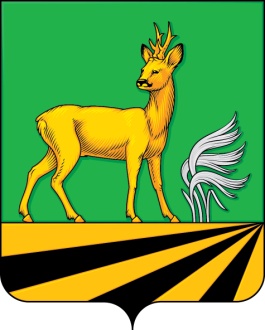 АДМИНИСТРАЦИЯМЕДВЕНСКОГО РАЙОНА КУРСКОЙ ОБЛАСТИП О С Т А Н О В Л Е Н И Е          07.09.2020                                                    545-па__________________________                     №_____                   поселок  МедвенкаОб утверждении административного регламента исполнения муниципальной функции Администрации Медвенского района Курской области «Предоставление земельных участков, находящихся в собственности муниципального района и (или) государственная собственность на которые не разграничена, расположенных на территории сельского поселения, входящего в состав муниципального района, в собственность или аренду без проведения торгов»Руководствуясь Земельным кодексом Российской Федерации, Федеральным законом от 27.07.2010 №210-ФЗ «Об организации предоставления государственных и муниципальных услуг»,  постановлением Администрации Медвенского района от 02.11.2018 №542-па «О разработке и утверждении административных регламентов предоставления муниципальных услуг» (с изменениями и дополнениями), Администрация Медвенского района ПОСТАНОВЛЯЕТ:1.Утвердить прилагаемый административный регламент Администрации Медвенского района Курской области по предоставлению муниципальной услуги «Предоставление земельных участков, находящихся в собственности муниципального района и (или) государственная собственность на которые не разграничена, расположенных на территории сельского поселения, входящего в состав муниципального района,  в собственность или аренду без проведения торгов».2.Постановление Администрации Медвенского района Курской области от 25.01.2019 №79-па «Об утверждении административного регламента исполнения муниципальной функции Администрацией Медвенского района Курской области «Предоставление земельных участков, находящихся в собственности муниципального района и (или) государственная собственность на которые не разграничена, расположенных на территории сельского поселения, входящего в состав муниципального района, в собственность или аренду без проведения торгов» считать утратившим силу.3.Отделу по информационно-программному обеспечению Администрации Медвенского района (Красникова М.С.) разместить утвержденный настоящим постановлением административный регламент на официальном сайте муниципального района «Медвенский район» Курской области в информационно-телекоммуникационной сети «Интернет».4.Контроль за выполнением настоящего постановления возложить на первого заместителя Главы Администрации Медвенского района Великоцкого Н.В.5.Настоящее постановление вступает в силу со дня его подписания.Глава Медвенского района                                                                                В.В. КатунинУтвержденПостановлением АдминистрацииМедвенского района Курской областиот 07.09.2020 №545-паАДМИНИСТРАТИВНЫЙ РЕГЛАМЕНТПредоставления Администрацией Медвенского района Курской области муниципальной услугиПредоставление земельных участков, находящихся в собственности муниципального района и (или) государственная собственность на которые не разграничена, расположенных на территории сельского поселения, входящего в состав муниципального района,  в собственность или аренду без проведения торгов.I. Общие положения1.1. Предмет регулирования административного регламента	Административный регламент предоставления Администрацией Медвенского района Курской области  муниципальной услуги «Предоставление земельных участков, находящихся в собственности муниципального района и (или) государственная собственность на которые не разграничена, расположенных на территории сельского поселения, входящего в состав муниципального района,  в собственность или аренду без проведения торгов» (далее – Административный регламент)  определяет  стандарт предоставления муниципальной услуги, состав, последовательность и сроки выполнения административных процедур (действий), формы контроля за исполнением административного регламента, досудебный (внесудебный) порядок обжалования решений и действий должностных лиц,  предоставляющих муниципальную услугу.1.2. Круг заявителейЗаявителями являются физические, юридические лица (за исключением государственных органов и их территориальных органов, органов государственных внебюджетных фондов и их территориальных органов, органов местного самоуправления), либо их уполномоченные представители (далее - заявители).1.3. Требования к порядку информирования о предоставлении муниципальной услуги 1.3.1. Порядок получения информации заявителями по вопросам предоставления муниципальной услуги и услуг, которые являются необходимыми и обязательными для предоставления муниципальной услуги, сведений о ходе предоставления указанных услуг,    в том числе на официальном сайте органа местного самоуправления, являющегося разработчиком регламента в сети «Интернет», в федеральной государственной информационной системе «Единый портал государственных и муниципальных услуг (функций)» (далее - Единый портал).Информирование заявителей по вопросам предоставления муниципальной  услуги, в том числе о ходе предоставления муниципальной услуги, проводится путем  устного информирования, письменного информирования (в том числе в электронной форме). Информирование заявителей организуется следующим образом:индивидуальное информирование (устное, письменное);публичное информирование (средства массовой информации, сеть «Интернет»).Информирование заявителей организуется следующим образом:индивидуальное информирование (устное, письменное);публичное информирование (средства массовой информации, сеть «Интернет»).Индивидуальное устное информирование осуществляется специалистами Администрации Медвенского района Курской области (далее - Администрация)   при обращении заявителей за информацией лично (в том числе по телефону).График работы Администрации, график личного приема заявителей размещается в  информационно - телекоммуникационной сети «Интернет» на официальном сайте Администрации и на информационном стенде.  Специалисты принимают все необходимые меры для предоставления заявителю полного и оперативного ответа на поставленные вопросы, в том числе с привлечением иных компетентных специалистов.Ответ на устное обращение с согласия заявителя предоставляется в устной форме в ходе личного приема. В остальных случаях в установленный законом срок предоставляется  письменный ответ по существу поставленных в устном обращении  вопросов.Если для подготовки ответа требуется продолжительное время, специалист может предложить заявителю обратиться за необходимой информацией в удобных для него формах и способах повторного консультирования через определенный промежуток времени.Время индивидуального устного информирования (в том числе по телефону) заявителя не может превышать 10 минут. Ответ на телефонный звонок содержит  информацию о наименовании органа, в который позвонил заявитель, фамилию, имя, отчество (последнее - при наличии) и должность специалиста, принявшего телефонный звонок. При невозможности принявшего звонок специалиста самостоятельно ответить на поставленные вопросы телефонный звонок переадресовывается (переводится) на другое должностное лицо или обратившемуся гражданину сообщается номер телефона, по которому он может получить необходимую информацию.Во время разговора специалисты четко произносят слова, избегают  «параллельных разговоров» с окружающими людьми и не прерывают  разговор, в том числе по причине поступления звонка на другой аппарат.При ответах на телефонные звонки и устные обращения специалисты соблюдают  правила служебной этики.Письменное, индивидуальное информирование осуществляется в письменной форме за подписью Главы Медвенского района. Письменный ответ предоставляется в простой, четкой и понятной форме и  содержит ответы на поставленные вопросы,  а также  фамилию, имя, отчество (при наличии) и номер телефона исполнителя и должность, фамилию и инициалы лица, подписавшего ответ.  Письменный ответ по существу поставленных в письменном заявлении вопросов направляется заявителю в течение 30 календарных дней со дня его регистрации в Администрации. Ответ на обращение направляется в форме электронного документа по адресу электронной почты, указанному в обращении, поступившем  в Администрацию  или должностному лицу в форме электронного документа, и в письменной форме по почтовому адресу, указанному в обращении, поступившем в  Администрацию или должностному лицу в письменной форме. Кроме того, на поступившее в обращение, содержащее предложение, заявление или жалобу, которые затрагивают интересы неопределенного круга лиц, в частности на обращение, в котором обжалуется судебное решение, вынесенное в отношении неопределенного круга лиц, ответ, в том числе с разъяснением порядка обжалования судебного решения, может быть размещен с соблюдением требований части 2 статьи 6 Федерального закона «О порядке рассмотрения обращений граждан Российской Федерации» на официальном сайте Администрации в информационно-телекоммуникационной сети «Интернет».Должностное лицо не вправе осуществлять консультирование заявителей, выходящее за рамки информирования о стандартных процедурах и условиях оказания муниципальной услуги и влияющее прямо или косвенно на индивидуальные решения заявителей.Публичное информирование об услуге и о порядке ее оказания осуществляется Администрацией путем размещения информации на информационном стенде, а также с использованием информационно-телекоммуникационных технологий, в том числе посредством размещения на официальных сайтах в информационно - телекоммуникационной сети «Интернет».На Едином портале можно получить информацию о (об):- круге заявителей;-  сроке предоставления муниципальной услуги;- результате предоставления муниципальной услуги, порядке выдачи результата муниципальной услуги;- праве заявителя на досудебное (внесудебное) обжалование действий (бездействия) и решений, принятых (осуществляемых) в ходе предоставления муниципальной услуги;- исчерпывающем перечне  оснований для приостановления или отказа в предоставлении муниципальной услуги;- формы заявлений (уведомлений, сообщений), используемые при предоставлении муниципальной услуги.Информация об услуге предоставляется бесплатно.1.3.2. Порядок, форма, место размещения и способы получения справочной информации, в том числе на стендах в местах предоставления муниципальной услуги и услуг, которые являются необходимыми и обязательными для предоставления муниципальной услуги, и в многофункциональном центре предоставления государственных и муниципальных услугНа информационных стендах в помещении, предназначенном для предоставления муниципальной услуги размещается следующая информация:извлечения из настоящего Административного регламента с приложениями (полная версия на официальном сайте Администрации в информационно-телекоммуникационной сети «Интернет»;месторасположение, график (режим) работы, номера телефонов, адреса официальных сайтов и электронной почты органов, в которых заявители могут получить документы, необходимые для предоставления муниципальной услуги;перечни документов, необходимых для предоставления муниципальной услуги, и требования, предъявляемые  к этим документам;порядок обжалования решения, действий или бездействия должностных лиц, предоставляющих муниципальную услугу;основания отказа в предоставлении  муниципальной услуги;основания приостановления предоставления муниципальной услуги;порядок информирования о ходе предоставления муниципальной услуги;порядок получения консультаций;образцы оформления документов, необходимых для предоставления муниципальной услуги, и требования к ним;- образцы заполнения электронной формы запроса.Тексты материалов печатаются удобным для чтения шрифтом (размером не меньше 14), без исправлений, наиболее важные места выделяются полужирным шрифтом.Справочная информация (местонахождение и графики работы Администрации,  структурных подразделений Администрации, предоставляющих муниципальную услугу, государственных и муниципальных органов и организаций, обращение в которые необходимо для получения муниципальной услуги; справочные телефоны Администрации, организаций, участвующих в предоставлении муниципальной  услуги, в том числе номер телефона-автоинформатора, а также многофункциональных центров предоставления государственных и муниципальных услуг; адрес официального сайта Администрации, а также электронной почты и (или) формы обратной связи Администрации, предоставляющей  муниципальную услугу, в сети «Интернет») размещена на  официальном сайте Администрации Медвенского района Курской области http://medvenka46.ru, и  на Едином портале https://www.gosuslugi.ru.».II. Стандарт предоставления услуги2.1. Наименование муниципальной услугиПредоставление земельных участков, находящихся в собственности муниципального района и (или) государственная собственность на которые не разграничена, расположенных на территории сельского поселения, входящего в состав муниципального района,  в собственность или аренду без проведения торгов.2.2. Наименование органа местного самоуправления, предоставляющего  муниципальную услугу2.2.1. Муниципальная услуга предоставляется Администрацией Медвенского района Курской области (далее – Администрация). Непосредственно услугу предоставляет структурное подразделение Администрации отдел земельных правоотношений.2.2.2. 	В предоставлении муниципальной услуги участвуют:-  Управление Федеральной службы государственной регистрации, кадастра и картографии по Курской области;- Управление Федеральной налоговой службы по Курской области;- филиал автономного учреждения  Курской области «Многофункциональный центр по предоставлению государственных и муниципальных услуг» (далее - МФЦ).  2.2.3. В соответствии с требованиями  пункта 3 части 1 статьи 7 Федерального закона от 27.07.2010 года № 210-ФЗ «Об организации предоставления государственных и муниципальных услуг»  Администрация  не вправе требовать от заявителя осуществления действий, в том числе согласований, необходимых для получения муниципальной услуги и связанных с обращением в иные государственные органы, органы  местного самоуправления,   организации, за исключением получения услуг и получения документов и информации, предоставляемых в результате предоставления таких услуг,  включенных в перечень услуг, которые являются необходимыми и обязательными для предоставления    муниципальных услуг, утвержденных нормативным правовым актом представительного органа местного самоуправления.2.3. Описание результата предоставления муниципальной  услугиРезультатом предоставления муниципальной услуги является:- проект договора аренды, договора купли - продажи земельного участка; - решение о предоставлении земельного участка в собственность бесплатно;- решение об отказе в предоставлении земельного участка с обоснованием причин отказа.- уведомление о возврате заявления о предоставлении земельного участка. 2.4. Срок предоставления муниципальной услуги, в том числе с учетом необходимости обращения в организации, участвующие в предоставлении муниципальной услуги, срок приостановления предоставления муниципальной услуги в случае, если возможность приостановления предусмотрена законодательством Российской Федерации, срок выдачи (направления) документов, являющихся результатом предоставления муниципальной услуги2.4.1. Срок предоставления муниципальной услуги составляет не более 30 календарных дней со дня поступления заявления о предоставлении земельного участка.2.4.2. Срок принятия решения о возврате и направлении (выдачи) заявителю решения в виде уведомления о возврате заявления составляет 10 дней со дня поступления заявления о предоставлении земельного участка,  если не требуется образование испрашиваемого земельного участка или уточнение его границ2.4.3. Срок выдачи (направления) документов, являющихся результатом предоставления  муниципальной услуги,  составляет 1 рабочий день с  даты   регистрации одного из документов, указанных в подразделе 2.3. настоящего Административного регламента. 2.4.4. В случае представления заявителем документов, через многофункциональный центр срок предоставления услуги исчисляется со дня передачи многофункциональным центром таких документов в Администрацию.2.5. Нормативные правовые акты, регулирующие предоставление муниципальной  услугиПеречень нормативных правовых актов, регулирующих предоставление муниципальной услуги (с  указанием их реквизитов и источников официального опубликования), размещен на официальном сайте Администрации http://medvenka46.ru, в сети «Интернет», а также  на  Едином портале https://www.gosuslugi.ru.	2.6. Исчерпывающий перечень документов, необходимых в соответствии с нормативными правовыми актами для предоставления муниципальной услуги и услуг, которые являются необходимыми и обязательными для предоставления муниципальной услуги, подлежащих представлению заявителем, способы их получения заявителем, в том числе в электронной форме, порядок их представления2.6.1.  Для предоставления земельного участка в собственность или аренду без проведения торгов необходимы следующие документы:заявление о предоставлении муниципальной услуги по форме согласно приложению № 1  к настоящему Административному регламенту и содержащему следующую информацию:- фамилия, имя, отчество, место жительства заявителя и реквизиты документа, удостоверяющего личность заявителя (для гражданина);- наименование и место нахождения заявителя (для юридического лица), а также государственный регистрационный номер записи о государственной регистрации юридического лица в едином государственном реестре юридических лиц, идентификационный номер налогоплательщика, за исключением случаев, если заявителем является иностранное юридическое лицо;- кадастровый номер испрашиваемого земельного участка;- основание предоставления земельного участка без проведения торгов из числа предусмотренных пунктом 2 статьи 39.3, статьей 39.5 и пунктом 2 статьи 39.6 Земельного кодекса Российской Федерации оснований;- вид права, на котором заявитель желает приобрести земельный участок, если предоставление земельного участка указанному заявителю допускается на нескольких видах прав;- реквизиты решения об изъятии земельного участка для государственных или муниципальных нужд в случае, если земельный участок предоставляется взамен земельного участка, изымаемого для государственных или муниципальных нужд;- цель использования земельного участка;- реквизиты решения об утверждении документа территориального планирования и (или) проекта планировки территории в случае, если земельный участок предоставляется для размещения объектов, предусмотренных этим документом и (или) этим проектом;- реквизиты решения о предварительном согласовании предоставления земельного участка в случае, если испрашиваемый земельный участок образовывался или его границы уточнялись на основании данного решения;- почтовый адрес и (или) адрес электронной почты для связи с заявителем. 2.6.2. К заявлению прилагаются следующие документы:1) документы, подтверждающие право заявителя на приобретение земельного участка без проведения торгов и предусмотренные перечнем, установленным уполномоченным Правительством Российской Федерации федеральным органом исполнительной власти (за исключением документов, которые должны быть представлены в уполномоченный орган в порядке межведомственного информационного взаимодействия) (Приложение № 2 к настоящему Административному регламенту);2) документ, подтверждающий полномочия представителя заявителя, в случае, если с заявлением о предварительном согласовании предоставления земельного участка обращается представитель заявителя;3) заверенный перевод на русский язык документов о государственной регистрации юридического лица в соответствии с законодательством иностранного государства в случае, если заявителем является иностранное юридическое лицо;4) подготовленный садоводческим или огородническим некоммерческим товариществом реестр членов такого товарищества в случае, если подано заявление о предварительном согласовании предоставления земельного участка или о предоставлении земельного участка в безвозмездное пользование такому товариществу.5) копия документа, подтверждающего личность заявителя. 2.6.3. Предоставление указанных документов не требуется в случае, если указанные документы направлялись в Администрацию с заявлением о предварительном согласовании предоставления земельного участка, по итогам рассмотрения которого принято решение о предварительном согласовании предоставления земельного участка.2.6.4. Заявитель вправе предоставить заявление и документы следующим способом:в Администрацию:-  на бумажном носителе  посредством почтового отправления или  при личном обращении заявителя либо его уполномоченного представителя;- в электронной форме,  путем заполнения формы запроса, размещенной на официальном сайте органа власти  в сети Интернет, в том числе посредством отправки через личный кабинет Регионального портала без необходимости дополнительной подачи запроса в какой-либо иной форме  или путем направления электронного документа на официальную электронную почту органа власти.в МФЦ: - на бумажном носителе  при личном обращении заявителя либо его уполномоченного представителя.2.6.5. При подаче заявления  и документов при личном приеме заявитель предъявляет  подлинники  документов для удостоверения подлинности прилагаемых к заявлению копий (за исключением копий, удостоверенных нотариально или заверенных органами, выдавшими данные документы в установленном порядке).2.6.6.Заявление о предоставлении муниципальной  услуги и прилагаемые к нему документы  надлежащим образом оформляются, скрепляются  подписью  и печатью  (при наличии) заявителя. Подчистки, приписки, зачеркнутые слова  и исправления в документах   не допускаются, за исключением исправлений, скрепленных печатью и заверенных подписью уполномоченного должностного лица. Заполнение заявления и документов карандашом не допускается. Документы не должны иметь  повреждений, не позволяющих однозначно истолковать их содержание.2.7. Исчерпывающий перечень документов, необходимых в соответствии с нормативными правовыми актами для предоставления услуги, которые находятся в распоряжении государственных органов, органов местного самоуправления и иных органов, участвующих в предоставлении услуги, и которые заявитель вправе представить, а также способы их получения заявителями, в том числе в электронной форме, порядок их представленияДля предоставления муниципальной услуги в рамках межведомственного информационного взаимодействия запрашиваются следующие документы, находящиеся в распоряжении государственных органов, органов  местного самоуправления и иных органов участвующих в предоставлении муниципальной услуги:1) выписка из Единого государственного реестра недвижимости (далее - ЕГРН) на здание, сооружение, находящиеся на приобретаемом земельном участке.В случае отсутствия в ЕГРН сведений о правах на здания, сооружения - уведомление об отсутствии в ЕГРН запрашиваемых сведений о зарегистрированных правах на здания, сооружения, находящиеся на приобретаемом земельном участке;2) выписка из  ЕГРН на приобретаемый земельный участок;3) выписка из Единого государственного реестра юридических лиц (в случае если заявитель является юридическим лицом); 4) выписка из Единого  государственного реестра индивидуальных предпринимателей (в случае если заявитель является индивидуальным предпринимателем); 5)  утвержденный проект планировки и утвержденный проект межевания территории;6) проект организации и застройки территории некоммерческого объединения (в случае отсутствия утвержденного проекта межевания территории).Непредставление заявителем указанных документов не является основанием для отказа в предоставлении муниципальной услуги. Не предоставление (несвоевременное предоставление) органом или организацией по межведомственному запросу документов и информации, которые находятся в распоряжении соответствующих органов либо организации, в орган, предоставляющий  муниципальную услугу, не может являться основанием для отказа в предоставлении заявителю муниципальной  услуги.2.8. Указание на запрет требовать от заявителя2.8.1. Не допускается требовать от заявителя:- представления документов и информации или осуществления действий, представление или осуществление которых не предусмотрено нормативными правовыми актами, регулирующими отношения, возникающие в связи с предоставлением муниципальной услуги;- представления документов и информации, в том числе подтверждающих  внесение  заявителем платы за предоставление муниципальной услуги, которые находятся в распоряжении органов, предоставляющих государственные услуги, органов, предоставляющих  муниципальные услуги, иных государственных органов,  органов местного самоуправления либо подведомственных государственным органам и органам местного самоуправления организаций, участвующих в предоставлении предусмотренных частью 1 статьи 1 Федерального закона от 27 июля 2010 г. № 210-ФЗ «Об организации предоставления государственных и муниципальных услуг», муниципальных услуг,  в соответствии с нормативными правовыми актами Российской Федерации, нормативными правовыми актами Курской области, муниципальными   правовыми   актами,   за   исключением документов, включенных в определенный частью 6 статьи    7 Федерального закона  от 27 июля 2010 г. № 210-ФЗ «Об организации предоставления государственных и муниципальных услуг», перечень документов. Заявитель вправе представить указанные документы и информацию  по собственной инициативе;2.9. Исчерпывающий перечень оснований для отказа в приеме документов, необходимых для предоставления услугиОснований для отказа в приеме заявления и необходимых для предоставления услуги документов законодательством Российской Федерации не предусмотрено.2.10. Исчерпывающий перечень оснований для приостановления предоставления муниципальной услуги  или отказа в предоставлении услуги2.10.1. Оснований для приостановления предоставления муниципальной услуги законодательством Российской Федерации не предусмотрено. 2.10.2. Основания для отказа в предоставлении муниципальной услуги:1) с заявлением о предоставлении земельного участка обратилось лицо, которое в соответствии с земельным законодательством не имеет права на приобретение земельного участка без проведения торгов;2) указанный в заявлении о предоставлении земельного участка земельный участок предоставлен на праве постоянного (бессрочного) пользования, безвозмездного пользования, пожизненного наследуемого владения или аренды, за исключением случаев, если с заявлением о предоставлении земельного участка обратился обладатель данных прав или подано заявление о предоставлении земельного участка в соответствии с подпунктом 10 пункта 2 статьи 39.10 Земельного кодекса;3)  указанный в заявлении о предоставлении земельного участка земельный участок образован в результате раздела земельного участка, предоставленного садоводческому или огородническому некоммерческому товариществу, за исключением случаев обращения с таким заявлением члена этого товарищества (если такой земельный участок является садовым или огородным) либо собственников земельных участков, расположенных в границах территории ведения гражданами садоводства или огородничества для собственных нужд (если земельный участок является земельным участком общего назначения);4) на указанном в заявлении о предоставлении земельного участка земельном участке расположены здание, сооружение, объект незавершенного строительства, принадлежащие гражданам или юридическим лицам, за исключением случаев, если на земельном участке расположены сооружения (в том числе сооружения, строительство которых не завершено,  размещение которых допускается на основании сервитута, публичного сервитута, или объекты, размещенные в соответствии со 39.36 Земельного кодекса,  либо с заявлением о предоставлении земельного участка обратился собственник этих здания, сооружения, помещений в них, этого объекта незавершенного строительства, а также случаев, если подано заявление о предоставлении земельного участка и в отношении расположенных на нем здания, сооружения, объекта незавершенного строительства принято решение о сносе самовольной постройки либо решение о сносе самовольной постройки или ее приведении в соответствие с установленными требованиями и в сроки, установленные указанными решениями, не выполнены обязанности, предусмотренные частью 11 статьи 55.32 Градостроительного кодекса Российской Федерации;5) на указанном в заявлении о предоставлении земельного участка земельном участке расположены здание, сооружение, объект незавершенного строительства, находящиеся в государственной или муниципальной собственности, за исключением случаев, если на указанном в заявлении о предоставлении земельного участка земельном участке расположены здание, сооружение, объект незавершенного строительства, находящиеся в государственной или муниципальной собственности, за исключением случаев, если на земельном участке расположены сооружения (в том числе сооружения, строительство которых не завершено), размещение которых допускается на основании сервитута, публичного сервитута, или объекты, размещенные в соответствии со статьей 39.36 Земельного  Кодекса, либо с заявлением о предоставлении земельного участка обратился правообладатель этих здания, сооружения, помещений в них, этого объекта незавершенного строительства;6) указанный в заявлении о предоставлении земельного участка земельный участок является изъятым из оборота или ограниченным в обороте и его предоставление не допускается на праве, указанном в заявлении о предоставлении земельного участка;7) указанный в заявлении о предоставлении земельного участка земельный участок является зарезервированным для государственных или муниципальных нужд в случае, если заявитель обратился с заявлением о предоставлении земельного участка в собственность, постоянное (бессрочное) пользование или с заявлением о предоставлении земельного участка в аренду, безвозмездное пользование на срок, превышающий срок действия решения о резервировании земельного участка, за исключением случая предоставления земельного участка для целей резервирования;8) указанный в заявлении о предоставлении земельного участка земельный участок расположен в границах территории, в отношении которой с другим лицом заключен договор о развитии застроенной территории, за исключением случаев, если с заявлением о предоставлении земельного участка обратился собственник здания, сооружения, помещений в них, объекта незавершенного строительства, расположенных на таком земельном участке, или правообладатель такого земельного участка;9) указанный в заявлении о предоставлении земельного участка земельный участок расположен в границах территории, в отношении которой с другим лицом заключен договор о развитии застроенной территории, или земельный участок образован из земельного участка, в отношении которого с другим лицом заключен договор о комплексном освоении территории, за исключением случаев, если такой земельный участок предназначен для размещения объектов федерального значения, объектов регионального значения или объектов местного значения и с заявлением о предоставлении такого земельного участка обратилось лицо, уполномоченное на строительство указанных объектов;10) указанный в заявлении о предоставлении земельного участка земельный участок образован из земельного участка, в отношении которого заключен договор о комплексном освоении территории или договор о развитии застроенной территории, и в соответствии с утвержденной документацией по планировке территории предназначен для размещения объектов федерального значения, объектов регионального значения или объектов местного значения, за исключением случаев, если с заявлением о предоставлении в аренду земельного участка обратилось лицо, с которым заключен договор о комплексном освоении территории или договор о развитии застроенной территории, предусматривающие обязательство данного лица по строительству указанных объектов;11) указанный в заявлении о предоставлении земельного участка земельный участок является предметом аукциона, извещение о проведении которого размещено в соответствии с пунктом 19 статьи 39.11 Земельного кодекса;12) в отношении земельного участка, указанного в заявлении о его предоставлении, поступило предусмотренное подпунктом 6 пункта 4 статьи 39.11 Земельного кодекса заявление о проведении аукциона по его продаже или аукциона на право заключения договора его аренды при условии, что такой земельный участок образован в соответствии с подпунктом 4 пункта 4 статьи 39.11 Земельного кодекса и уполномоченным органом не принято решение об отказе в проведении этого аукциона по основаниям, предусмотренным пунктом 8 статьи 39.11 Земельного кодекса;13) в отношении земельного участка, указанного в заявлении о его предоставлении, опубликовано и размещено в соответствии с подпунктом 1 пункта 1 статьи 39.18 Земельного кодекса извещение о предоставлении земельного участка для индивидуального жилищного строительства, ведения личного подсобного хозяйства, садоводства или осуществления крестьянским (фермерским) хозяйством его деятельности;14) разрешенное использование земельного участка не соответствует целям использования такого земельного участка, указанным в заявлении о предоставлении земельного участка, за исключением случаев размещения линейного объекта в соответствии с утвержденным проектом планировки территории;15) испрашиваемый земельный участок не включен в утвержденный в установленном Правительством Российской Федерации порядке перечень земельных участков, предоставленных для нужд обороны и безопасности и временно не используемых для указанных нужд, в случае, если подано заявление о предоставлении земельного участка в соответствии с подпунктом 10 пункта 2 статьи 39.10 настоящего Кодекса;16) площадь земельного участка, указанного в заявлении о предоставлении земельного участка садоводческому или огородническому некоммерческому товариществу, превышает предельный размер, установленный пунктом 6 статьи 39.10 Земельного Кодекса;17) указанный в заявлении о предоставлении земельного участка земельный участок в соответствии с утвержденными документами территориального планирования и (или) документацией по планировке территории предназначен для размещения объектов федерального значения, объектов регионального значения или объектов местного значения и с заявлением о предоставлении земельного участка обратилось лицо, не уполномоченное на строительство этих объектов;18) указанный в заявлении о предоставлении земельного участка земельный участок предназначен для размещения здания, сооружения в соответствии с государственной программой Российской Федерации, государственной программой субъекта Российской Федерации и с заявлением о предоставлении земельного участка обратилось лицо, не уполномоченное на строительство этих здания, сооружения;19) предоставление земельного участка на заявленном виде прав не допускается;20) в отношении земельного участка, указанного в заявлении о его предоставлении, не установлен вид разрешенного использования;21) указанный в заявлении о предоставлении земельного участка земельный участок не отнесен к определенной категории земель;22) в отношении земельного участка, указанного в заявлении о его предоставлении, принято решение о предварительном согласовании его предоставления, срок действия которого не истек, и с заявлением о предоставлении земельного участка обратилось иное не указанное в этом решении лицо;23) указанный в заявлении о предоставлении земельного участка земельный участок изъят для государственных или муниципальных нужд и указанная в заявлении цель предоставления такого земельного участка не соответствует целям, для которых такой земельный участок был изъят, за исключением земельных участков, изъятых для государственных или муниципальных нужд в связи с признанием многоквартирного дома, который расположен на таком земельном участке, аварийным и подлежащим сносу или реконструкции;24) границы земельного участка, указанного в заявлении о его предоставлении, подлежат уточнению в соответствии с Федеральным законом «О государственной регистрации недвижимости»;25) площадь земельного участка, указанного в заявлении о его предоставлении, превышает его площадь, указанную в схеме расположения земельного участка, проекте межевания территории или в проектной документации лесных участков, в соответствии с которыми такой земельный участок образован, более чем на десять процентов.26) испрашиваемый земельный участок полностью расположен в границах зоны с особыми условиями использования территории, установленные ограничения использования земельных участков в которой не допускают использования земельного участка в соответствии с целями использования такого земельного участка, указанными в заявлении о предоставлении земельного участка; с заявлением о предоставлении земельного участка, включенного в перечень государственного имущества или перечень муниципального имущества, предусмотренные частью 4 статьи 18 Земельного кодекса Российской Федерации. 2.11. Перечень услуг, которые являются необходимыми и обязательными для предоставления муниципальной услуги, в том числе сведения о документе (документах), выдаваемом (выдаваемых) организациями, участвующими в предоставлении услугиПри предоставлении муниципальной услуги оказание иных услуг, которые являются необходимыми и обязательными для предоставления муниципальной услуги, законодательством не предусмотрено.2.12. Порядок, размер и основания взимания государственной пошлины или иной платы, взимаемой за предоставление муниципальной  услугиМуниципальная услуга предоставляется без взимания государственной пошлины или иной платы.В случае внесения изменений в выданный по результатам предоставления муниципальной услуги документ, направленных на исправление ошибок, допущенных по вине органа и (или) должностного лица, многофункционального центра и (или) работника многофункционального центра, плата с заявителя не взимается.2.13. Порядок, размер и основания взимания платы за предоставление услуг, которые являются необходимыми и обязательными для предоставления муниципальной  услуги, включая информацию о методике расчета размера такой платыПри предоставлении муниципальной услуги оказание иных услуг, которые являются необходимыми и обязательными для предоставления муниципальной услуги, законодательством не предусмотрено.2.14. Максимальный срок ожидания в очереди при подаче запроса о предоставлении муниципальной услуги, услуги предоставляемой организацией, участвующей в предоставлении муниципальной услуги, и при получении результата предоставления таких услугМаксимальный срок ожидания в очереди при подаче заявления о предоставлении муниципальной услуги и при получении результата предоставления муниципальной услуги  -  не более 15 минут.2.15. Срок и порядок регистрации запроса заявителя о предоставлении муниципальной услуги и услуги, предоставляемой организацией, участвующей в предоставлении муниципальной услуги, в том числе в электронной форме2.15.1. При непосредственном обращении заявителя лично, максимальный срок регистрации заявления – 15 минут.  2.15.2. Запрос заявителя о предоставлении муниципальной услуги,  направленный почтовым отправлением, по электронной почте подлежит обязательной регистрации в порядке общего делопроизводства в срок не позднее 1 рабочего дня, следующего за днем обращения заявителя.2.15.3.Специалист, ответственный за прием документов, в компетенцию которого входит прием, обработка, регистрация и распределение поступающей корреспонденции:- регистрирует заявление с документами в соответствии с правилами делопроизводства; - сообщает заявителю о дате выдачи результата  предоставления муниципальной услуги.2.15.4. Срок регистрации запроса, поступившего через Региональный портал в журнале регистрации входящей корреспонденции и (или) в автоматизированной информационной системе электронного документооборота осуществляется в  порядке общего делопроизводства в срок не позднее 1 рабочего дня, следующего за днем поступления запроса.2.16. Требования к помещениям, в которых предоставляется муниципальная услуга, услуга, предоставляемая организацией, участвующей в предоставлении муниципальной услуги, к месту ожидания и приему заявителей, размещению и оформлению визуальной, текстовой и мультимедийной информации о порядке предоставления таких услуг, в том числе к обеспечению доступности для инвалидов указанных объектов в соответствии с законодательством Российской Федерации о социальной защите инвалидов2.16.1. Помещения, в которых предоставляется  муниципальная услуга, обеспечиваются компьютерами, средствами связи, включая доступ к информационно-телекоммуникационной сети «Интернет», оргтехникой, канцелярскими принадлежностями, информационными и справочными материалами, наглядной информацией, стульями и столами, средствами пожаротушения и оповещения о возникновении чрезвычайной ситуации, доступом к региональной системе межведомственного электронного взаимодействия, а также обеспечивается доступность для инвалидов к указанным помещениям в соответствии с законодательством Российской Федерации о социальной защите инвалидов.Места ожидания заявителей оборудуются стульями и (или) кресельными секциями, и (или) скамьями.2.16.2. Информационные материалы, предназначенные для информирования заявителей о порядке предоставления муниципальной услуги, размещаются на информационных стендах, расположенных в местах, обеспечивающих доступ к ним заявителей, и обновляются при изменении действующего законодательства, регулирующего предоставление муниципальной услуги, и справочных сведений.2.16.3. Обеспечение доступности для инвалидов.Администрация  обеспечивает условия доступности для инвалидов объектов и услуг в соответствии с требованиями, установленными законодательными и иными нормативными правовыми актами, которые включают:возможность беспрепятственного входа в помещение  и выхода из него;сопровождение инвалидов, имеющих стойкие расстройства функции зрения и самостоятельного передвижения, и оказание им помощи;надлежащее размещение оборудования и носителей информации, необходимых для обеспечения беспрепятственного доступа инвалидов в помещение с учетом ограничений их жизнедеятельности;содействие со стороны должностных лиц, при необходимости, инвалиду при входе в объект и выходе из него;оборудование на прилегающих к зданию территориях мест для парковки автотранспортных средств инвалидов;сопровождение инвалидов, имеющих стойкие расстройства функции зрения и самостоятельного передвижения, по территории объекта;проведение инструктажа должностных лиц, осуществляющих первичный контакт с получателями услуги, по вопросам работы с инвалидами;допуск в помещение  собаки-проводника при наличии документа, подтверждающего ее специальное обучение, выданного по форме, установленной федеральным органом исполнительной власти, осуществляющим функции по выработке и реализации государственной политики и нормативно-правовому регулированию в сфере социальной защиты населения;оказание должностными лицами инвалидам необходимой помощи, связанной с разъяснением в доступной для них форме порядка предоставления и получения услуги, оформлением необходимых для ее предоставления документов, ознакомлением инвалидов с размещением кабинетов, последовательностью действий, необходимых для получения услуги;допуск в помещение сурдопереводчика и тифлосурдопереводчика;предоставление, при необходимости, услуги по месту жительства инвалида или в дистанционном режиме;оказание должностными  лицами Администрации иной необходимой инвалидам помощи в преодолении барьеров, мешающих получению ими услуг наравне с другими лицами.2.17.  Показатели доступности и качества муниципальной услуги, в том числе количество взаимодействий заявителя с должностными лицами при предоставлении муниципальной услуги и их продолжительность, возможность получения информации о ходе предоставления муниципальной услуги, в том числе с использованием информационно-коммуникационных технологий, возможность либо невозможность получения муниципальной  услуги в многофункциональном центре предоставления государственных и муниципальных услуг (в том числе в полном объеме), посредством запроса о предоставлении нескольких государственных и (или) муниципальных услуг в многофункциональных центрах предоставления государственных и муниципальных услуг, предусмотренного статьей 15.1 Федерального закона (далее – комплексный запрос)Показатели доступности муниципальной услуги:транспортная или пешая доступность к местам предоставления муниципальной услуги;доступность обращения за предоставлением муниципальной услуги, в том числе для лиц с ограниченными возможностями здоровья;наличие полной и понятной информации о местах, порядке и сроках предоставления муниципальной  услуги в общедоступных местах помещений органов, предоставляющих муниципальную услугу, в информационно-телекоммуникационных сетях общего пользования (в том числе в сети Интернет), средствах массовой информации, информационных материалах (брошюрах, буклетах и т.д.);предоставление муниципальной услуги в электронном виде; предоставление муниципальной услуги в многофункциональном центре предоставления государственных и муниципальных услуг;возможность получения муниципальной услуги посредством комплексного запроса Показатели качества муниципальной услуги:полнота и актуальность информации о порядке предоставления муниципальной услуги;соблюдение сроков предоставления муниципальной услуги и сроков выполнения административных процедур при предоставлении муниципальной услуги; наличие необходимого и достаточного количества специалистов, а также помещений, в которых предоставляется муниципальная услуга,  в целях соблюдения установленных настоящим Административным регламентом сроков предоставления муниципальной услуги;количество взаимодействий заявителя с должностными лицами при предоставлении муниципальной услуги и их продолжительность;отсутствие очередей при приеме и выдаче  документов заявителям;отсутствие обоснованных жалоб на действия (бездействие) специалистов и уполномоченных должностных лиц;отсутствие  жалоб на некорректное, невнимательное отношение специалистов и уполномоченных должностных лиц к заявителям2.18.  Иные требования, в том числе учитывающие особенности предоставления муниципальной услуги в электронной формеМуниципальная услуга в электронной форме в настоящее время не предоставляется.III. Состав, последовательность и сроки выполнения административных процедур (действий), требования к порядку их выполнения, в том числе особенности выполнения административных процедур (действий) в электронной формеИсчерпывающий перечень административных процедур:1) прием и регистрация заявления и документов, необходимых для предоставления муниципальной услуги;2) формирование и направление  межведомственных запросов в органы, участвующие в предоставлении муниципальной услуги;3) принятие решения о предоставлении (отказе в предоставлении) муниципальной  услуги и оформление результатов муниципальной услуги;4) выдача (направление) заявителю  результата  предоставления муниципальной услуги.5)  порядок исправления допущенных опечаток и ошибок в выданных в результате предоставления муниципальной услуги  документах.3.1.Прием и регистрация заявления и документов, необходимых для предоставления муниципальной услуги 3.1.1. Основанием для начала административной процедуры является подача заявителем заявления по форме согласно Приложению 1 к Административному регламенту о предоставлении муниципальной услуги с документами, указанными в подразделе 2.6 настоящего Административного регламента.3.1.2. При получении заявления ответственный   исполнитель  Администрации:  	1)  проверяет правильность оформления заявления; В случае неправильного оформления заявления о предоставлении муниципальной услуги, ответственным исполнителем  оказывается помощь заявителю в оформлении заявления.2) сверяет подлинники и копии документов, верность которых не засвидетельствована в установленном законом порядке, если документы представлены заявителем лично;3)  заполняет расписку о приеме (регистрации) заявления заявителя;4) вносит запись о приеме заявления в Журнал входящей корреспонденции.3.1.2. Максимальный срок выполнения административной процедуры -   1 рабочий день.3.1.3.  Критерием принятия решения является обращение  заявителя за получением муниципальной услуги.3.1.4. Результатом  административной процедуры является прием заявления и прилагаемых документов у заявителя.3.1.5.  Способом фиксации  результата  выполнения административной процедуры является регистрация заявления в Журнале исходящей корреспонденции.3.2. Формирование и направление  межведомственных запросов в органы и организации, участвующие в предоставлении муниципальной услуги3.2.1. Основанием для  начала административной процедуры является непредставление заявителем по  собственной инициативе документов, указанных в подразделе 2.7  настоящего Административного регламента.3.2.2. Ответственный исполнитель  Администрации в течение 2 рабочих дней  со дня поступления заявления в Администрацию осуществляет подготовку и направление межведомственных запросов в:- Управление Федеральной службы государственной регистрации, кадастра и картографии по Курской области;    - Управление Федеральной налоговой службы России по Курской области.       3.2.3. Межведомственный запрос направляется в форме электронного документа с использованием единой системы межведомственного электронного взаимодействия и подключаемых к ней региональных систем межведомственного электронного взаимодействия.При отсутствии технической возможности формирования и направления межведомственного запроса в форме электронного документа по каналам системы межведомственного электронного взаимодействия межведомственный запрос направляется на бумажном носителе по почте, по факсу с одновременным его направлением по почте или курьерской доставкой с соблюдением норм  законодательства Российской Федерации о защите персональных данных.Ответственный исполнитель  Администрации, осуществляющий межведомственное информационное взаимодействие, обязан принять необходимые меры по получению ответа на межведомственные запросы.3.2.4. Срок подготовки и направления ответа на межведомственный запрос  с использованием межведомственного электронного  взаимодействия,   не может превышать пять рабочих дней. 3.2.5. Ответ на межведомственный запрос  регистрируется в установленном порядке.	 3.2.6. Ответственный исполнитель приобщает ответ, полученный по межведомственному запросу к документам, представленным заявителем.3.2.7. Максимальный срок выполнения административной процедуры -  7 рабочих дней. 3.2.8.  Критерием принятия решения  является отсутствие документов,  указанных в подразделе  2.7. настоящего Административного регламента.3.2.9. Результат административной процедуры – получение ответов на межведомственные запросы. 3.2.10. Способ фиксации результата выполнения административной процедуры  – регистрация ответов на межведомственные запросы в Журнале исходящей корреспонденции.	3.3. Принятие решения о предоставлении (отказе в предоставлении) муниципальной  услуги и оформление результатов муниципальной услуги3.3.1.  Основанием для начала административной процедуры является наличие документов,  указанных в  подразделе 2.6. и  пункте 2.7.1. настоящего Административного регламента, необходимых для предоставления муниципальной  услуги. 3.3.2. Ответственный исполнитель  проверяет заявление с документами, необходимыми для предоставления муниципальной услуги на предмет наличия оснований для отказа в предоставлении муниципальной услуги, указанных в пункте 2.10.2. настоящего Административного регламента.В течение десяти дней со дня поступления заявления о предоставлении земельного участка уполномоченный орган возвращает это заявление заявителю, если оно  не соответствует требованиям  пункта 2.6.1. настоящего Административного регламента, подано в иной уполномоченный орган или к заявлению не приложены документы, предоставляемые в соответствии с пунктом 2.6.2 настоящего  Административного регламента.При этом уполномоченным органом должны быть указаны причины возврата заявления о предоставлении земельного участка.3.3.3. В случае наличия оснований для отказа в предоставлении  муниципальной услуги, указанных в пункте 2.10.2. настоящего  Административного регламента, ответственный исполнитель готовит проект письма об отказе в предоставлении земельного участка,  с обоснованием причин отказа, и обеспечивает его дальнейшее согласование и подписание.3.3.4. В случае отсутствия оснований для отказа в предоставлении муниципальной услуги, указанных в пункте 2.10.2. настоящего Административного регламента,  ответственный исполнитель обеспечивает  подготовку и согласование проекта  договора  купли-продажи земельного участка,   проекта договора аренды земельного участка,  либо решения о предоставлении земельного участка в собственность бесплатно.3.3.5. Проект договора  купли-продажи земельного участка,   проекта договора аренды земельного участка либо решения о предоставлении земельного участка в собственность бесплатно подписывает Глава Медвенского района Курской области или уполномоченное должностное лицо. 3.3.6. Максимальный срок выполнения административной процедуры  составляет 7 рабочих дней.3.3.7. Критерии принятия решений - наличие или отсутствие оснований для отказа в предоставлении  муниципальной услуги.3.3.8.   Результатом административной             процедуры является наличие одного из следующих документов:  договора купли-продажи земельного участка;договора аренды  земельного участка;решения о предоставлении земельного участка в собственность бесплатно;уведомление о возврате заявления о предоставлении земельного участка.решение об отказе в предоставлении земельного участка.3.3.9. Способом фиксации результата выполнения административной процедуры является регистрация одного  из документов, являющихся результатом предоставления муниципальной услуги,  указанных в подразделе 2.3. настоящего Административного регламента, в журнале исходящей корреспонденции.3.4. Выдача (направление) заявителю  результата  предоставления муниципальной услуги	 3.4.1.   Основанием для начала административной процедуры является  наличие зарегистрированного:   договора купли-продажи земельного участка; договора аренды земельного участка; решения о предоставлении земельного участка в собственность бесплатно;решения об отказе в предоставлении земельного участка.  уведомления о возврате заявления о предоставлении земельного участка. 3.4.2. Результат предоставления муниципальной услуги выдается (направляется)  заявителю способом, указанным в заявлении. 3.4.3. Ответственный исполнитель не позднее дня, следующего за днем поступления документов,  при наличии контактного телефона заявителя приглашает заявителя для получения результата муниципальной услуги по телефону, либо направляет уведомление  посредством почтового отправления или электронной почты по адресу, указанному в заявлении.  3.4.4.  Максимальный  срок выполнения  административной процедуры составляет не более 1 рабочий день с даты регистрации документа, являющегося результатом предоставления муниципальной услуги.3.4.4. Критерием принятия решения  является наличие  подписанного проекта договора купли-продажи земельного участка,  договора аренды земельного участка,  решения о предоставлении земельного участка в собственность бесплатно,  либо решения об отказе в предоставлении земельного участка.3.4.5. Результатом административной процедуры является получение заявителем одного из документов, указанных  в подразделе 2.3.  настоящего Административного регламента.  3.4.6.  Способ фиксации результата выполнения административной процедуры  – отметка заявителя в журнале исходящей корреспонденции о получении экземпляра документа.3.5. Порядок исправления допущенных опечаток и ошибок в выданных в результате предоставления  муниципальной услуги документах.3.5.1.  Основанием для  начала выполнения административной процедуры является обращение (запрос) заявителя, получившего оформленный  в установленном порядке результат предоставления муниципальной услуги,  об исправлении допущенных опечаток и ошибок в выданных в результате предоставления  муниципальной  услуги документах в Администрацию или МФЦ. 3.5.2. Срок передачи  запроса заявителя из МФЦ в Администрацию установлен соглашением о взаимодействии. 3.5.3. Решение об исправлении допущенных опечаток и ошибок в выданных в результате предоставления муниципальной услуги документах принимается в случае, если в указанных документах выявлены несоответствия прилагаемой к заявлению документации, а также использованным при подготовке  результата муниципальной услуги нормативным документам.3.5.4. Критерием принятия решения является наличие допущенных опечаток и ошибок в выданных в результате предоставления муниципальной услуги документах.3.5.5.Результатом административной процедуры является исправление допущенных должностным лицом  Администрации опечаток и (или)  ошибок в выданных в результате предоставления муниципальной услуги документах либо направление в адрес заявителя ответа с информацией об отсутствии опечаток и ошибок в выданном  в результате предоставления услуги документах.3.5.6. Способ фиксации результата выполнения административной процедуры  – регистрация в Журнале исходящей корреспонденции.3.5.7.  Срок  выдачи результата  не должен превышать 10 календарных дней с даты   регистрации обращения об исправлении допущенных опечаток и ошибок в выданных в результате предоставления  муниципальной  услуги документах.IV. Формы  контроля за исполнением регламента4.1. Порядок осуществления текущего контроля за соблюдением и исполнением ответственными должностными лицами положений Административного регламента и иных нормативных правовых актов, устанавливающих требования к предоставлению муниципальной услуги, а также принятием ими решенийТекущий контроль за соблюдением и исполнением должностными лицами Администрации  положений настоящего Административного регламента и иных нормативных правовых актов, устанавливающих требования к предоставлению муниципальной услуги, а также принятием ими решений осуществляет:- Глава района;- заместитель Главы Администрации района.	Периодичность осуществления текущего контроля устанавливается распоряжением Администрации. 4.2. Порядок и периодичность осуществления плановых и внеплановых проверок полноты и качества предоставления муниципальной услуги, в том числе порядок и формы контроля за полнотой и качеством предоставления муниципальной услуги4.2.1. Контроль за полнотой и качеством предоставления муниципальной услуги включает в себя проведение плановых и внеплановых проверок, выявление и устранение нарушений прав заявителей, рассмотрение, принятие решений и подготовку ответов на обращения заявителей, содержащих жалобы на действия (бездействия) должностных лиц Администрации.4.2.2. Порядок и периодичность проведения плановых проверок выполнения Администрацией положений настоящего  Административного регламента и иных нормативных правовых актов, устанавливающих требования к предоставлению муниципальной услуги, осуществляются в соответствии с планом работы Администрации на текущий год.4.2.3. Решение об осуществлении плановых и внеплановых проверок полноты и качества предоставления муниципальной услуги принимается главой района. 4.2.4. Проверки проводятся с целью выявления и устранения нарушений прав заявителей и привлечения виновных лиц к ответственности. Результаты проверок отражаются отдельной справкой или актом.	4.2.5. Внеплановые проверки полноты и качества предоставления муниципальной услуги проводятся на основании жалоб граждан на решения или действия (бездействие) должностных лиц Администрации, принятые или осуществленные в ходе предоставления муниципальной услуги.4.3. Ответственность должностных лиц органа местного самоуправления, предоставляющего муниципальную услугу, за решения и действия (бездействие), принимаемые (осуществляемые) ими в ходе предоставления муниципальной услугиПо результатам проведенных проверок в случае выявления нарушений прав заявителей виновные лица привлекаются к дисциплинарной и (или) административной ответственности в порядке, установленном действующим законодательством Российской Федерации и Курской области.      Персональная ответственность должностных лиц Администрации за несоблюдение порядка осуществления административных процедур в ходе предоставления муниципальной услуги закрепляется в их должностных регламентах.4.4. Положения, характеризующие требования к порядку и формам контроля за предоставлением муниципальной услуги, в том числе со стороны граждан, их объединений и организацийДля осуществления контроля за предоставлением муниципальной  услуги граждане, их объединения и организации вправе направлять в Администрацию индивидуальные и коллективные обращения с предложениями, рекомендациями по совершенствованию качества и порядка предоставления  муниципальной услуги, вносить предложения о мерах по устранению нарушений настоящего Административного регламента,   а также  направлять заявления и жалобы с сообщением о нарушении ответственными должностными лицами, предоставляющими муниципальную услугу, требований настоящего Административного регламента, законодательных и иных нормативных правовых актов.V. Досудебный (внесудебный) порядок обжалования  заявителем решений и действий (бездействия) органа, предоставляющего муниципальную услугу, должностного лица органа, предоставляющего муниципальную услугу, либо муниципального служащего, многофункционального центра, работника многофункционального центра5.1.  Информация для заявителя о его праве подать жалобу на решение и (или) действие (бездействие) органа местного самоуправления, предоставляющего муниципальную услугу, и (или) его должностных лиц, муниципальных служащих,  при предоставлении муниципальной услуги, многофункционального центра, работника многофункционального центра  (далее - жалоба)Заявитель имеет право  подать жалобу на  жалобу на решения и действия (бездействия) Администрации и (или) ее должностных лиц, муниципальных служащих, при предоставлении муниципальной услуги, многофункционального центра, работника многофункционального центра.  Заявитель имеет право направить жалобу,   в том числе  посредством федеральной государственной информационной системы  «Единый портал государственных и муниципальных услуг (функций)»  https://www.gosuslugi.ru/5.2. Органы  местного самоуправления Курской области, многофункциональные центры, либо соответствующий орган государственной власти (орган местного самоуправления) публично-правового образования, являющийся учредителем многофункционального центра, а также привлекаемые организации  и уполномоченные на рассмотрение жалобы должностные лица, которым может быть направлена жалобаЖалоба может быть направлена в:Администрацию; многофункциональный центр либо в комитет  цифрового развития и связи Курской области, являющийся учредителем многофункционального центра (далее - учредитель многофункционального центра);Жалобы рассматривают:в Администрации – Глава района, заместитель Главы Администрации района;в МФЦ - руководитель многофункционального центра;у учредителя - руководитель учредителя многофункционального центра.5.3. Способы информирования заявителей о порядке подачи и рассмотрения жалобы, в том числе с использованием Единого порталаИнформирование  заявителей о порядке  подачи  и рассмотрения жалобы осуществляется посредством размещения информации на стендах в местах предоставления муниципальной услуги, в федеральной государственной информационной системе «Единый портал государственных и муниципальных услуг (функций)»  на официальном сайте Администрации, предоставляющей муниципальную услугу  осуществляется, в том числе по телефону, электронной почте,  при личном приёме.5.4. Перечень нормативных правовых актов, регулирующих порядок досудебного (внесудебного) обжалования решений и действий (бездействия) органа местного самоуправления, предоставляющего муниципальную услугу, а также его должностных лиц.Порядок досудебного (внесудебного) обжалования решений и действий (бездействия) органа местного самоуправления, предоставляющего муниципальную услугу, а также его должностных лиц, регулируется:  Федеральным законом  от 27.07.2010 № 210-ФЗ  «Об организации предоставления государственных и муниципальных услуг»;постановлением  Правительства РФ от 16.08.2012 № 840  «О порядке подачи и рассмотрения жалоб на решения и действия (бездействие) федеральных органов исполнительной власти и их должностных лиц, федеральных государственных служащих, должностных лиц государственных внебюджетных фондов Российской Федерации, государственных корпораций, наделенных в соответствии с федеральными законами полномочиями по предоставлению государственных услуг в установленной сфере деятельности, и их должностных лиц, организаций, предусмотренных частью 1.1 статьи 16 Федерального закона "Об организации предоставления государственных и муниципальных услуг", и их работников, а также многофункциональных центров предоставления государственных и муниципальных услуг и их работников;постановлением Администрации Медвенского района Курской области «Об утверждении Положения об особенностях подачи и рассмотрения жалоб на решения и действия (бездействие) Администрации Медвенского района Курской области и ее должностных лиц, муниципальных служащих, замещающих должности муниципальной службы в Администрации Медвенского района Курской области».Информация,  указанная в данном разделе, размещена  на  Едином портале https://www.gosuslugi.ru/.VI. Особенности выполнения административных процедур (действий) в многофункциональных центрах предоставления государственных и муниципальных услуг6.1. Основанием для начала административной процедуры является подача заявителем заявления о предоставлении муниципальной услуги с документами, указанными в подразделе  2.6. настоящего Административного регламента.6.2.  Предоставление муниципальной услуги в  МФЦ осуществляется в соответствии с Федеральным законом от 27 июля 2010 года № 210-ФЗ «Об организации предоставления  государственных  и  муниципальных услуг»;6.3. Взаимодействие МФЦ с Администрацией осуществляется в соответствии соглашением о взаимодействии  между АУ КО «МФЦ» и Администрацией.6.4. МФЦ обеспечивает информирование заявителей о порядке предоставления муниципальной услуги в МФЦ, о ходе выполнения запроса о предоставлении муниципальной услуги, по иным вопросам, связанным с предоставлением муниципальной услуги, а также консультирование заявителей о порядке предоставления муниципальной услуги в МФЦ.6.5. При получении заявления  работник МФЦ:  а)  проверяет правильность оформления заявления.  В случае неправильного оформления заявления о предоставлении муниципальной услуги,  работник МФЦ оказывает помощь заявителю в оформлении заявления;б) сверяет подлинники и копии документов, верность которых не засвидетельствована в установленном законом порядке, если документы представлены заявителем лично;в)  заполняет расписку о приеме (регистрации) заявления заявителя с указанием перечня принятых документов и срока предоставления муниципальной услуги; г) вносит запись о приеме заявления и прилагаемых документов  в  Региональную автоматизированную информационную  систему  поддержки деятельности многофункциональных центров предоставления государственных и муниципальных услуг Курской области.6.6. Срок передачи заявления и документов, необходимых для предоставления муниципальной услуги, из МФЦ в Администрацию - в течение 1 рабочего дня после регистрации.6.7. Результат муниципальной услуги в МФЦ не выдается. 6.8. Администрация в срок, не позднее рабочего дня, следующего за днем принятия решения о предоставлении (отказе в предоставлении) муниципальной услуги направляет в МФЦ, принявший запрос о предоставлении  муниципальной услуги,  информацию о принятом решении в порядке, установленном соглашением о взаимодействии, заключенным с АУ КО  «МФЦ».6.9. Критерием принятия решения является обращение заявителя за получением  муниципальной услуги в МФЦ.6.10. Результатом административной процедуры является   передача  заявления и документов, из МФЦ в Администрацию. 6.11. Способ фиксации результата выполнения административной процедуры  -  отметка в передаточной ведомости  о передаче документов из МФЦ в Администрацию.Приложение № 1к Административному регламентупредоставления муниципальной услуги                                     «________________________(указать название для ОМС)»ОБРАЗЕЦ ЗАЯВЛЕНИЯ                               __________________________________________                                   (наименование                                        органа местного самоуправления)                               адрес: ____________________________________                               от _______________________________________                                     (наименование или Ф.И.О. арендатора)                               адрес: __________________________________,                               телефон: _______________, факс: ___________,                               адрес электронной почты: __________________ЗАЯВЛЕНИЕна приобретение земельного участка, находящегося в муниципальной собственности и (или) государственная собственность на которые не разграничена, в аренду без проведения торгов (для физических лиц)От ____________________________________________________________________(полностью ФИО заявителя)_______________________________________________________________________(полностью адрес постоянного проживания)имеющего(ей) паспорт серия ______ № ________, ____________________________(вид иного документа, удостоверяющего личность)выдан «__» _______ ____ г. _______________________________________________,ОГРНИП _______________________________________________________________(когда и кем выдан)в лице ____________________________________, действовавшего(ей) на основании(полностью ФИО представителя заявителя)_______________________________________________________________________.(наименование и реквизиты документа, подтверждающего полномочия представителя заявителя)Информация для связи с заявителем: ________________________________________,(почтовый адрес)_____________________________________, _________________________________,(контактные телефоны) (при наличии адрес электронной почты)Прошу предоставить в аренду земельный участок с кадастровым номером _______________________, площадью ____________ кв.м., сроком на ____________.1. Сведения о земельном участке:1.1. Земельный участок имеет следующие адресные ориентиры:_______________________________________________________________________.1.2. Цель использования земельного участка _______________________________________________________________________________________________2. Основание предоставления земельного участка без проведения торгов _______________________________________________________________________(указывается основание предоставления земельного участка без проведения торгов из числа предусмотренных пунктом 2 статьи 39.3,_______________________________________________________________________.статьей 39.5, пунктом 2 статьи 39.6, пунктом 2 статьи 39.10 Земельного кодекса Российской Федерации)3. Реквизиты решения о предварительном согласовании предоставления земельного участка ______________________________________________________.(указывается в случае, если испрашиваемый земельный участок образовывался или его границы уточнялись на основании данного решения)4. Реквизиты решения об утверждении документа территориального планирования и (или) проекта планировки территории _________________________(указывается в случае, если земельный участок_______________________________________________________________________.предоставляется для размещения объектов, предусмотренных этим документом и (или) этим проектом)5. Реквизиты решения об изъятии земельного участка для государственных или муниципальных нужд _____________________________________________________________________(указывается в случае, если земельный участок предоставляется взамен земельного участка, изымаемого для государственных или муниципальных нужд)Настоящим подтверждаю:- на момент подачи заявки земельный участок и расположенные на нем объекты недвижимости не являются предметом залога, в споре и под запрещением (арестом) не состоят;- что сведения, указанные в настоящем заявлении, на дату представления заявления достоверны. Результат предоставления муниципальной услуги прошу:(нужное отметить в квадрате)┌─┐ выдать  при  личном  обращении в Администрацию └─┘┌─┐ направить посредством почтового отправления по адресу:                               └─┘ ______________________________________________________________                       (указывается почтовый адрес)┌─┐└─┘выдать   в МФЦС обработкой, передачей и хранением персональных данных   в соответствии  с Федеральным  законом  от 27.07.2006 №  152-ФЗ «О персональных данных»  в целях и объеме, необходимых для получения муниципальной услуги, согласен (согласна)                                                                                                                         ________________                                              «____» ___________ ________ г.    Заявитель:    ________________                                         /_____________________/       (подпись)                                        (Фамилия, Имя, Отчество (при наличии))                   __________________________________________                                   (наименование                                        органа местного самоуправления)                               адрес: ____________________________________                               от _______________________________________                                     (наименование или Ф.И.О. заявителя )                               адрес: __________________________________,                               телефон: _______________, факс: ___________,                               адрес электронной почты: __________________ЗАЯВЛЕНИЕна приобретение земельного участка, находящегося в муниципальной собственности и (или) государственная собственность на которые не разграничена, в аренду без проведения торгов (для юридических лиц)От __________________________________________________________________________(полное наименование юридического лица)ОГРН_____________________________ИНН ___________________________________________________________________________________________________(адрес (место нахождения) постоянно действующего исполнительного органа (в случае отсутствия - иного органа или лица, имеющих право действовать от имени юридического лица без доверенности)в лице ____________________________________, действовавшего (ей) на основании(полностью должность, ФИО представителя заявителя)____________________________________________________________________(наименование и реквизиты документа, подтверждающего полномочия представителя заявителя)Информация для связи с заявителем: ________________________________________,(почтовый адрес)_____________________________________, _________________________________,(контактные телефоны) (при наличии адрес электронной почты)Прошу предоставить в аренду земельный участок с кадастровым номером _______________________, площадью ____________ кв.м., сроком на ____________.1.Сведения о земельном участке:1.1. Земельный участок имеет следующие адресные ориентиры:____________________________________________________________________1.2. Цель использования земельного участка ____________________________________________________________________________________________2. Основание предоставления земельного участка без проведения торгов__________________________________________________________________(указывается основание предоставления земельного участка без проведения торгов из числа предусмотренных пунктом 2 статьи 39.3,___________________________________________________________________статьей 39.5, пунктом 2 статьи 39.6, пунктом 2 статьи 39.10 Земельного кодекса Российской Федерации)3. Реквизиты решения о предварительном согласовании предоставления земельного участка ______________________________________________________.(указывается в случае, если испрашиваемый земельный участок образовывался или его границы уточнялись на основании данного решения)4. Реквизиты решения об утверждении документа территориального планирования и (или) проекта планировки территории _______________________________________________________________________(указывается в случае, если земельный участок предоставляется для размещения объектов, предусмотренных этим документом и (или) этим проектом)5. Реквизиты решения об изъятии земельного участка для государственных или муниципальных нужд _______________________________________________________________________(указывается в случае, если земельный участок предоставляется взамен земельного участка, изымаемого для государственных или муниципальных нужд)Настоящим подтверждаю:- свое согласие, а также согласие представляемого мною лица, на обработку персональных данных (сбор, систематизацию, накопление, хранение, уточнение (обновление, изменение), использование, распространение, обезличивание, блокирование, уничтожение персональных данных, а также иных действий, необходимых для обработки персональных данных в рамках предоставления комитетом государственных услуг) и передачу такой информации третьим лицам, в случаях, установленных действующим законодательством, в том числе в автоматизированном режиме;- на момент подачи заявки земельный участок и расположенные на нем объекты недвижимости не являются предметом залога, в споре и под запрещением (арестом) не состоят;- что сведения, указанные в настоящем заявлении, на дату представления заявления достоверны.______________/______________________ «__» _______ ____ г.(подпись заявителя) (Инициалы, фамилия заявителя) (дата подачи заявления)__________________________________________                                   (наименование                                        органа местного самоуправления)                               адрес: ____________________________________                               от _______________________________________                                     (наименование или Ф.И.О заявителя)                               адрес: __________________________________,                               телефон: _______________, факс: ___________,                               адрес электронной почты: __________________ЗАЯВЛЕНИЕна приобретение земельного участка, находящегося в муниципальной собственности и (или) государственная собственность на которые не разграничена, в собственность без проведения торгов (для физических лиц)От ____________________________________________________________________(полностью ФИО заявителя)_______________________________________________________________________(полностью адрес постоянного проживания)имеющего(ей) паспорт серия ______ № ________, ____________________________(вид иного документа, удостоверяющего личность)выдан «__» _______ ____ г. _______________________________________________,ОГРНИП _______________________________________________________________(когда и кем выдан)в лице ____________________________________, действовавшего(ей) на основании(полностью ФИО представителя заявителя)_______________________________________________________________________.(наименование и реквизиты документа, подтверждающего полномочия представителя заявителя)Информация для связи с заявителем: ________________________________________,(почтовый адрес)_____________________________________, _________________________________,(контактные телефоны) (при наличии адрес электронной почты)Прошу предоставить в собственность земельный участок с кадастровым номером _______________________, площадью ____________ кв.м.1. Сведения о земельном участке:1.1. Земельный участок имеет следующие адресные ориентиры:_______________________________________________________________________.1.2. Цель использования земельного участка _______________________________________________________________________________________________.2. Основание предоставления земельного участка без проведения торгов__________________________________________________________________(указывается основание предоставления земельного участка без проведения торгов из числа предусмотренных пунктом 2 статьи 39.3,статьей 39.5, пунктом 2 статьи 39.6, пунктом 2 статьи 39.10 Земельного кодекса Российской Федерации)3. Реквизиты решения о предварительном согласовании предоставления земельного участка ______________________________________________________.(указывается в случае, если испрашиваемый земельный участок образовывался или его границы уточнялись на основании данного решения)4. Реквизиты решения об утверждении документа территориального планирования и (или) проекта планировки территории _______________________________________________________________________(указывается в случае, если земельный участок предоставляется для размещения объектов, предусмотренных этим документом и (или) этим проектом)5. Реквизиты решения об изъятии земельного участка для государственных или муниципальных нужд _______________________________________________________________________(указывается в случае, если земельный участок предоставляется взамен земельного участка, изымаемого для государственных или муниципальных нужд)Настоящим подтверждаю:- свое согласие, а также согласие представляемого мною лица, на обработку персональных данных (сбор, систематизацию, накопление, хранение, уточнение (обновление, изменение), использование, распространение, обезличивание, блокирование, уничтожение персональных данных, а также иных действий, необходимых для обработки персональных данных в рамках предоставления комитетом государственных услуг) и передачу такой информации третьим лицам, в случаях, установленных действующим законодательством, в том числе в автоматизированном режиме;- на момент подачи заявки земельный участок и расположенные на нем объекты недвижимости не являются предметом залога, в споре и под запрещением (арестом) не состоят;- что сведения, указанные в настоящем заявлении, на дату представления заявления достоверны.______________/______________________ «__» _______ ____ г.(подпись заявителя) (Инициалы, фамилия заявителя) (дата подачи заявления)__________________________________________                                   (наименование                                        органа местного самоуправления)                               адрес: ____________________________________                               от _______________________________________                                     (наименование или Ф.И.О. заявителя                                 адрес: __________________________________,                               телефон: _______________, факс: ___________,                                                                      адрес электронной почты: _________________ЗАЯВЛЕНИЕна приобретение земельного участка, находящегося в муниципальной собственности и (или) государственная собственность на которые не разграничена, в собственность  без проведения торгов (для юридических лиц)От _________________________________________________________________________(полное наименование юридического лица)ОГРН _____________________________ ИНН ______________________________________________________________________________________________________________(адрес (место нахождения) постоянно действующего исполнительного органа (в случае отсутствия- иного органа или лица, имеющих право действовать от имени юридического лица без доверенности)в лице ____________________________________, действовавшего(ей) на основании(полностью должность, ФИО представителя заявителя)_______________________________________________________________________.(наименование и реквизиты документа, подтверждающего полномочия представителя заявителя)Информация для связи с заявителем: ________________________________________,(почтовый адрес)_____________________________________, _________________________________.(контактные телефоны) (при наличии адрес электронной почты)Прошу предоставить в ____________________________ земельный участок(испрашиваемое право) с кадастровым номером _______________________, площадью ____________ кв.м.1. Сведения о земельном участке:1.1. Земельный участок имеет следующие адресные ориентиры:_______________________________________________________________________.1.2. Цель использования земельного участка ____________________________________________________________________________________________________________.2. Основание предоставления земельного участка без проведения торгов _______________________________________________________________________(указывается основание предоставления земельного участка без проведения торгов из числа предусмотренных пунктом 2 статьи 39.3,_______________________________________________________________________.статьей 39.5, пунктом 2 статьи 39.6, пунктом 2 статьи 39.10 Земельного кодекса Российской Федерации)3. Реквизиты решения о предварительном согласовании предоставления земельного участка ______________________________________________________.(указывается в случае, если испрашиваемый земельный участок образовывался или его границы уточнялись на основании данного решения)4. Реквизиты решения об утверждении документа территориального планирования и (или) проекта планировки территории __________________________________________________________________(указывается в случае, если земельный участок_______________________________________________________________________.предоставляется для размещения объектов, предусмотренных этим документом и (или) этим проектом)5. Реквизиты решения об изъятии земельного участка для государственных или муниципальных нужд __________________________________(указывается в случае, если земельный участок предоставляется_______________________________________________________________________.взамен земельного участка, изымаемого для государственных или муниципальных нужд)Настоящим подтверждаю:- свое согласие, а также согласие представляемого мною лица, на обработку персональных данных (сбор, систематизацию, накопление, хранение, уточнение (обновление, изменение), использование, распространение, обезличивание, блокирование, уничтожение персональных данных, а также иных действий, необходимых для обработки персональных данных в рамках предоставления комитетом государственных услуг) и передачу такой информации третьим лицам, в случаях, установленных действующим законодательством, в том числе в автоматизированном режиме;- на момент подачи заявки земельный участок и расположенные на нем объекты недвижимости не являются предметом залога, в споре и под запрещением (арестом) не состоят;- что сведения, указанные в настоящем заявлении, на дату представления заявления достоверны.______________/______________________ «__» _______ ____ г.(подпись заявителя) (Инициалы, фамилия заявителя) (дата подачи заявления)Приложение № 2 к Административному регламенту предоставления муниципальной услуги ПЕРЕЧЕНЬДОКУМЕНТОВ, ПОДТВЕРЖДАЮЩИХ ПРАВО ЗАЯВИТЕЛЯ НА ПРИОБРЕТЕНИЕЗЕМЕЛЬНОГО УЧАСТКА БЕЗ ПРОВЕДЕНИЯ ТОРГОВ--------------------------------<1> Документы представляются (направляются) в подлиннике (в копии, если документы являются общедоступными) либо в копиях, заверяемых должностным лицом органа исполнительной власти или органа местного самоуправления, принимающего заявление о приобретении прав на земельный участок.<2> Документы, обозначенные символом "*", запрашиваются органом, уполномоченным на распоряжение земельными участками, находящимися в государственной или муниципальной собственности (далее - уполномоченный орган), посредством межведомственного информационного взаимодействия. Выписка из ЕГРН об объекте недвижимости (об испрашиваемом земельном участке) не прилагается к заявлению о приобретении прав на земельный участок и не запрашивается уполномоченным органом посредством межведомственного информационного взаимодействия при предоставлении земельного участка с предварительным согласованием предоставления земельного участка в случае, если испрашиваемый земельный участок предстоит образовать. В случае если право на здание, сооружение, объект незавершенного строительства считается возникшим в силу федерального закона вне зависимости от момента государственной регистрации этого права в ЕГРН, то выписка из ЕГРН об объекте недвижимости (о здании, сооружении или об объекте незавершенного строительства, расположенном на испрашиваемом земельном участке) не прилагается к заявлению о приобретении прав на земельный участок и не запрашивается уполномоченным органом посредством межведомственного информационного взаимодействия.N п/пN п/пОснование предоставления земельного участка без проведения торговВид права, на котором осуществляется предоставление земельного участка бесплатно или за платуЗаявительЗемельный участокДокументы, подтверждающие право заявителя на приобретение земельного участка без проведения торгов и прилагаемые к заявлению о приобретении прав на земельный участок <1>1.1.Подпункт 1 пункта 2 статьи 39.3 Земельного кодекса Российской Федерации <2> (далее - Земельный кодекс)В собственность за платуЛицо, с которым заключен договор о комплексном освоении территорииЗемельный участок, образованный из земельного участка, предоставленного в аренду для комплексного освоения территорииДоговор о комплексном освоении территории1.1.Подпункт 1 пункта 2 статьи 39.3 Земельного кодекса Российской Федерации <2> (далее - Земельный кодекс)В собственность за платуЛицо, с которым заключен договор о комплексном освоении территорииЗемельный участок, образованный из земельного участка, предоставленного в аренду для комплексного освоения территории* Выписка из Единого государственного реестра недвижимости (ЕГРН) об объекте недвижимости (об испрашиваемом земельном участке) <3>1.1.Подпункт 1 пункта 2 статьи 39.3 Земельного кодекса Российской Федерации <2> (далее - Земельный кодекс)В собственность за платуЛицо, с которым заключен договор о комплексном освоении территорииЗемельный участок, образованный из земельного участка, предоставленного в аренду для комплексного освоения территории1.1.Подпункт 1 пункта 2 статьи 39.3 Земельного кодекса Российской Федерации <2> (далее - Земельный кодекс)В собственность за платуЛицо, с которым заключен договор о комплексном освоении территорииЗемельный участок, образованный из земельного участка, предоставленного в аренду для комплексного освоения территории* Утвержденный проект планировки и утвержденный проект межевания территории1.1.Подпункт 1 пункта 2 статьи 39.3 Земельного кодекса Российской Федерации <2> (далее - Земельный кодекс)В собственность за платуЛицо, с которым заключен договор о комплексном освоении территорииЗемельный участок, образованный из земельного участка, предоставленного в аренду для комплексного освоения территории* Выписка из Единого государственного реестра юридических лиц (ЕГРЮЛ) о юридическом лице, являющемся заявителем2.Подпункт 2 пункта 2 статьи 39.3 Земельного кодексаПодпункт 2 пункта 2 статьи 39.3 Земельного кодексаВ собственность за платуЧлен некоммерческой организации, созданной гражданами, которой предоставлен земельный участок для комплексного освоения в целях индивидуального жилищного строительстваЗемельный участок, предназначенный для индивидуального жилищного строительства, образованный из земельного участка, предоставленного некоммерческой организации для комплексного освоения территории в целях индивидуального жилищного строительстваДокумент, подтверждающий членство заявителя в некоммерческой организации2.Подпункт 2 пункта 2 статьи 39.3 Земельного кодексаПодпункт 2 пункта 2 статьи 39.3 Земельного кодексаВ собственность за платуЧлен некоммерческой организации, созданной гражданами, которой предоставлен земельный участок для комплексного освоения в целях индивидуального жилищного строительстваЗемельный участок, предназначенный для индивидуального жилищного строительства, образованный из земельного участка, предоставленного некоммерческой организации для комплексного освоения территории в целях индивидуального жилищного строительстваРешение органа некоммерческой организации о распределении испрашиваемого земельного участка заявителю2.Подпункт 2 пункта 2 статьи 39.3 Земельного кодексаПодпункт 2 пункта 2 статьи 39.3 Земельного кодексаВ собственность за платуЧлен некоммерческой организации, созданной гражданами, которой предоставлен земельный участок для комплексного освоения в целях индивидуального жилищного строительстваЗемельный участок, предназначенный для индивидуального жилищного строительства, образованный из земельного участка, предоставленного некоммерческой организации для комплексного освоения территории в целях индивидуального жилищного строительстваДоговор о комплексном освоении территории2.Подпункт 2 пункта 2 статьи 39.3 Земельного кодексаПодпункт 2 пункта 2 статьи 39.3 Земельного кодексаВ собственность за платуЧлен некоммерческой организации, созданной гражданами, которой предоставлен земельный участок для комплексного освоения в целях индивидуального жилищного строительстваЗемельный участок, предназначенный для индивидуального жилищного строительства, образованный из земельного участка, предоставленного некоммерческой организации для комплексного освоения территории в целях индивидуального жилищного строительства* Выписка из ЕГРН об объекте недвижимости (об испрашиваемом земельном участке)2.Подпункт 2 пункта 2 статьи 39.3 Земельного кодексаПодпункт 2 пункта 2 статьи 39.3 Земельного кодексаВ собственность за платуЧлен некоммерческой организации, созданной гражданами, которой предоставлен земельный участок для комплексного освоения в целях индивидуального жилищного строительстваЗемельный участок, предназначенный для индивидуального жилищного строительства, образованный из земельного участка, предоставленного некоммерческой организации для комплексного освоения территории в целях индивидуального жилищного строительства2.Подпункт 2 пункта 2 статьи 39.3 Земельного кодексаПодпункт 2 пункта 2 статьи 39.3 Земельного кодексаВ собственность за платуЧлен некоммерческой организации, созданной гражданами, которой предоставлен земельный участок для комплексного освоения в целях индивидуального жилищного строительстваЗемельный участок, предназначенный для индивидуального жилищного строительства, образованный из земельного участка, предоставленного некоммерческой организации для комплексного освоения территории в целях индивидуального жилищного строительства* Выписка из ЕГРЮЛ о юридическом лице, являющемся заявителем2.Подпункт 2 пункта 2 статьи 39.3 Земельного кодексаПодпункт 2 пункта 2 статьи 39.3 Земельного кодексаВ собственность за платуЧлен некоммерческой организации, созданной гражданами, которой предоставлен земельный участок для комплексного освоения в целях индивидуального жилищного строительстваЗемельный участок, предназначенный для индивидуального жилищного строительства, образованный из земельного участка, предоставленного некоммерческой организации для комплексного освоения территории в целях индивидуального жилищного строительства* Утвержденный проект планировки и утвержденный проект межевания территории3.Подпункт 2 пункта 2 статьи 39.3 Земельного кодексаПодпункт 2 пункта 2 статьи 39.3 Земельного кодексаВ собственность за платуНекоммерческая организация, созданная гражданами, которой предоставлен земельный участок для комплексного освоения в целях индивидуального жилищного строительстваЗемельный участок, предназначенный для индивидуального жилищного строительства, образованный в результате раздела земельного участка, предоставленного некоммерческой организации, созданной гражданами, для комплексного освоения территории в целях индивидуального жилищного строительстваРешение органа некоммерческой организации о приобретении земельного участка3.Подпункт 2 пункта 2 статьи 39.3 Земельного кодексаПодпункт 2 пункта 2 статьи 39.3 Земельного кодексаВ собственность за платуНекоммерческая организация, созданная гражданами, которой предоставлен земельный участок для комплексного освоения в целях индивидуального жилищного строительстваЗемельный участок, предназначенный для индивидуального жилищного строительства, образованный в результате раздела земельного участка, предоставленного некоммерческой организации, созданной гражданами, для комплексного освоения территории в целях индивидуального жилищного строительстваДоговор о комплексном освоении территории3.Подпункт 2 пункта 2 статьи 39.3 Земельного кодексаПодпункт 2 пункта 2 статьи 39.3 Земельного кодексаВ собственность за платуНекоммерческая организация, созданная гражданами, которой предоставлен земельный участок для комплексного освоения в целях индивидуального жилищного строительстваЗемельный участок, предназначенный для индивидуального жилищного строительства, образованный в результате раздела земельного участка, предоставленного некоммерческой организации, созданной гражданами, для комплексного освоения территории в целях индивидуального жилищного строительства* Утвержденный проект планировки и утвержденный проект межевания территории3.Подпункт 2 пункта 2 статьи 39.3 Земельного кодексаПодпункт 2 пункта 2 статьи 39.3 Земельного кодексаВ собственность за платуНекоммерческая организация, созданная гражданами, которой предоставлен земельный участок для комплексного освоения в целях индивидуального жилищного строительстваЗемельный участок, предназначенный для индивидуального жилищного строительства, образованный в результате раздела земельного участка, предоставленного некоммерческой организации, созданной гражданами, для комплексного освоения территории в целях индивидуального жилищного строительства* Выписка из ЕГРН об объекте недвижимости (об испрашиваемом земельном участке)3.Подпункт 2 пункта 2 статьи 39.3 Земельного кодексаПодпункт 2 пункта 2 статьи 39.3 Земельного кодексаВ собственность за платуНекоммерческая организация, созданная гражданами, которой предоставлен земельный участок для комплексного освоения в целях индивидуального жилищного строительстваЗемельный участок, предназначенный для индивидуального жилищного строительства, образованный в результате раздела земельного участка, предоставленного некоммерческой организации, созданной гражданами, для комплексного освоения территории в целях индивидуального жилищного строительства* Выписка из ЕГРЮЛ о юридическом лице, являющемся заявителем4.Подпункт 3 пункта 2 статьи 39.3 Земельного кодексаПодпункт 3 пункта 2 статьи 39.3 Земельного кодексаВ собственность за платуЧлен садоводческого некоммерческого товарищества (СНТ) или огороднического некоммерческого товарищества (ОНТ)Садовый земельный участок или огородный земельный участок, образованный из земельного участка, предоставленного СНТ или ОНТ* Документ о предоставлении исходного земельного участка СНТ или ОНТ, за исключением случаев, если право на исходный земельный участок зарегистрировано в ЕГРН4.Подпункт 3 пункта 2 статьи 39.3 Земельного кодексаПодпункт 3 пункта 2 статьи 39.3 Земельного кодексаВ собственность за платуЧлен садоводческого некоммерческого товарищества (СНТ) или огороднического некоммерческого товарищества (ОНТ)Садовый земельный участок или огородный земельный участок, образованный из земельного участка, предоставленного СНТ или ОНТДокумент, подтверждающий членство заявителя в СНТ или ОНТ4.Подпункт 3 пункта 2 статьи 39.3 Земельного кодексаПодпункт 3 пункта 2 статьи 39.3 Земельного кодексаВ собственность за платуЧлен садоводческого некоммерческого товарищества (СНТ) или огороднического некоммерческого товарищества (ОНТ)Садовый земельный участок или огородный земельный участок, образованный из земельного участка, предоставленного СНТ или ОНТРешение общего собрания членов СНТ или ОНТ о распределении садового или огородного земельного участка заявителю4.Подпункт 3 пункта 2 статьи 39.3 Земельного кодексаПодпункт 3 пункта 2 статьи 39.3 Земельного кодексаВ собственность за платуЧлен садоводческого некоммерческого товарищества (СНТ) или огороднического некоммерческого товарищества (ОНТ)Садовый земельный участок или огородный земельный участок, образованный из земельного участка, предоставленного СНТ или ОНТ* Утвержденный проект межевания территории <4>4.Подпункт 3 пункта 2 статьи 39.3 Земельного кодексаПодпункт 3 пункта 2 статьи 39.3 Земельного кодексаВ собственность за платуЧлен садоводческого некоммерческого товарищества (СНТ) или огороднического некоммерческого товарищества (ОНТ)Садовый земельный участок или огородный земельный участок, образованный из земельного участка, предоставленного СНТ или ОНТ* Выписка из ЕГРН об объекте недвижимости (об испрашиваемом земельном участке)4.Подпункт 3 пункта 2 статьи 39.3 Земельного кодексаПодпункт 3 пункта 2 статьи 39.3 Земельного кодексаВ собственность за платуЧлен садоводческого некоммерческого товарищества (СНТ) или огороднического некоммерческого товарищества (ОНТ)Садовый земельный участок или огородный земельный участок, образованный из земельного участка, предоставленного СНТ или ОНТ* Выписка из ЕГРЮЛ в отношении СНТ или ОНТ5.Подпункт 4 пункта 2 статьи 39.3 Земельного кодексаПодпункт 4 пункта 2 статьи 39.3 Земельного кодексаВ собственность за платуНекоммерческая организация, созданная гражданами, которой предоставлен земельный участок для комплексного освоения в целях индивидуального жилищного строительстваЗемельный участок, образованный в результате раздела земельного участка, предоставленного некоммерческой организации, созданной гражданами, для комплексного освоения территории в целях индивидуального жилищного строительства, и относящийся к имуществу общего пользованияРешение органа некоммерческой организации о приобретении земельного участка, относящегося к имуществу общего пользования5.Подпункт 4 пункта 2 статьи 39.3 Земельного кодексаПодпункт 4 пункта 2 статьи 39.3 Земельного кодексаВ собственность за платуНекоммерческая организация, созданная гражданами, которой предоставлен земельный участок для комплексного освоения в целях индивидуального жилищного строительстваЗемельный участок, образованный в результате раздела земельного участка, предоставленного некоммерческой организации, созданной гражданами, для комплексного освоения территории в целях индивидуального жилищного строительства, и относящийся к имуществу общего пользования* Договор о комплексном освоении территории5.Подпункт 4 пункта 2 статьи 39.3 Земельного кодексаПодпункт 4 пункта 2 статьи 39.3 Земельного кодексаВ собственность за платуНекоммерческая организация, созданная гражданами, которой предоставлен земельный участок для комплексного освоения в целях индивидуального жилищного строительстваЗемельный участок, образованный в результате раздела земельного участка, предоставленного некоммерческой организации, созданной гражданами, для комплексного освоения территории в целях индивидуального жилищного строительства, и относящийся к имуществу общего пользования* Выписка из ЕГРН об объекте недвижимости (об испрашиваемом земельном участке)5.Подпункт 4 пункта 2 статьи 39.3 Земельного кодексаПодпункт 4 пункта 2 статьи 39.3 Земельного кодексаВ собственность за платуНекоммерческая организация, созданная гражданами, которой предоставлен земельный участок для комплексного освоения в целях индивидуального жилищного строительстваЗемельный участок, образованный в результате раздела земельного участка, предоставленного некоммерческой организации, созданной гражданами, для комплексного освоения территории в целях индивидуального жилищного строительства, и относящийся к имуществу общего пользования5.Подпункт 4 пункта 2 статьи 39.3 Земельного кодексаПодпункт 4 пункта 2 статьи 39.3 Земельного кодексаВ собственность за платуНекоммерческая организация, созданная гражданами, которой предоставлен земельный участок для комплексного освоения в целях индивидуального жилищного строительстваЗемельный участок, образованный в результате раздела земельного участка, предоставленного некоммерческой организации, созданной гражданами, для комплексного освоения территории в целях индивидуального жилищного строительства, и относящийся к имуществу общего пользования* Выписка из ЕГРЮЛ о юридическом лице, являющемся заявителем6.Подпункт 6 пункта 2 статьи 39.3 Земельного кодексаПодпункт 6 пункта 2 статьи 39.3 Земельного кодексаВ собственность за платуСобственник здания, сооружения либо помещения в здании, сооруженииЗемельный участок, на котором расположено здание, сооружениеДокумент, удостоверяющий (устанавливающий) права заявителя на здание, сооружение либо помещение, если право на такое здание, сооружение либо помещение не зарегистрировано в ЕГРН6.Подпункт 6 пункта 2 статьи 39.3 Земельного кодексаПодпункт 6 пункта 2 статьи 39.3 Земельного кодексаВ собственность за платуСобственник здания, сооружения либо помещения в здании, сооруженииЗемельный участок, на котором расположено здание, сооружениеДокумент, удостоверяющий (устанавливающий) права заявителя на испрашиваемый земельный участок, если право на такой земельный участок не зарегистрировано в ЕГРН (при наличии соответствующих прав на земельный участок)6.Подпункт 6 пункта 2 статьи 39.3 Земельного кодексаПодпункт 6 пункта 2 статьи 39.3 Земельного кодексаВ собственность за платуСобственник здания, сооружения либо помещения в здании, сооруженииЗемельный участок, на котором расположено здание, сооружениеСообщение заявителя (заявителей), содержащее перечень всех зданий, сооружений, расположенных на испрашиваемом земельном участке, с указанием кадастровых (условных, инвентарных) номеров и адресных ориентиров зданий, сооружений, принадлежащих на соответствующем праве заявителю6.Подпункт 6 пункта 2 статьи 39.3 Земельного кодексаПодпункт 6 пункта 2 статьи 39.3 Земельного кодексаВ собственность за платуСобственник здания, сооружения либо помещения в здании, сооруженииЗемельный участок, на котором расположено здание, сооружение* Выписка из ЕГРН об объекте недвижимости (об испрашиваемом земельном участке)6.Подпункт 6 пункта 2 статьи 39.3 Земельного кодексаПодпункт 6 пункта 2 статьи 39.3 Земельного кодексаВ собственность за платуСобственник здания, сооружения либо помещения в здании, сооруженииЗемельный участок, на котором расположено здание, сооружение* Выписка из ЕГРН об объекте недвижимости (о здании и (или) сооружении, расположенном(ых) на испрашиваемом земельном участке)6.Подпункт 6 пункта 2 статьи 39.3 Земельного кодексаПодпункт 6 пункта 2 статьи 39.3 Земельного кодексаВ собственность за платуСобственник здания, сооружения либо помещения в здании, сооруженииЗемельный участок, на котором расположено здание, сооружение* Выписка из ЕГРН об объекте недвижимости (о помещении в здании, сооружении, расположенном на испрашиваемом земельном участке, в случае обращения собственника помещения)6.Подпункт 6 пункта 2 статьи 39.3 Земельного кодексаПодпункт 6 пункта 2 статьи 39.3 Земельного кодексаВ собственность за платуСобственник здания, сооружения либо помещения в здании, сооруженииЗемельный участок, на котором расположено здание, сооружение6.Подпункт 6 пункта 2 статьи 39.3 Земельного кодексаПодпункт 6 пункта 2 статьи 39.3 Земельного кодексаВ собственность за платуСобственник здания, сооружения либо помещения в здании, сооруженииЗемельный участок, на котором расположено здание, сооружение* Выписка из ЕГРЮЛ о юридическом лице, являющемся заявителем6.Подпункт 6 пункта 2 статьи 39.3 Земельного кодексаПодпункт 6 пункта 2 статьи 39.3 Земельного кодексаВ собственность за платуСобственник здания, сооружения либо помещения в здании, сооруженииЗемельный участок, на котором расположено здание, сооружение* Выписка из Единого государственного реестра индивидуальных предпринимателей (ЕГРИП) об индивидуальном предпринимателе, являющемся заявителем7Подпункт 7 пункта 2 статьи 39.3 Земельного кодексаПодпункт 7 пункта 2 статьи 39.3 Земельного кодексаВ собственность за платуЮридическое лицо, использующее земельный участок на праве постоянного (бессрочного) пользованияЗемельный участок, принадлежащий юридическому лицу на праве постоянного (бессрочного) пользованияДокументы, удостоверяющие (устанавливающие) права заявителя на испрашиваемый земельный участок, если право на такой земельный участок не зарегистрировано в ЕГРН7Подпункт 7 пункта 2 статьи 39.3 Земельного кодексаПодпункт 7 пункта 2 статьи 39.3 Земельного кодексаВ собственность за платуЮридическое лицо, использующее земельный участок на праве постоянного (бессрочного) пользованияЗемельный участок, принадлежащий юридическому лицу на праве постоянного (бессрочного) пользования* Выписка из ЕГРН об объекте недвижимости (об испрашиваемом земельном участке)7Подпункт 7 пункта 2 статьи 39.3 Земельного кодексаПодпункт 7 пункта 2 статьи 39.3 Земельного кодексаВ собственность за платуЮридическое лицо, использующее земельный участок на праве постоянного (бессрочного) пользованияЗемельный участок, принадлежащий юридическому лицу на праве постоянного (бессрочного) пользования7Подпункт 7 пункта 2 статьи 39.3 Земельного кодексаПодпункт 7 пункта 2 статьи 39.3 Земельного кодексаВ собственность за платуЮридическое лицо, использующее земельный участок на праве постоянного (бессрочного) пользованияЗемельный участок, принадлежащий юридическому лицу на праве постоянного (бессрочного) пользования* Выписка из ЕГРЮЛ о юридическом лице, являющемся заявителем8.Подпункт 8 пункта 2 статьи 39.3 Земельного кодексаПодпункт 8 пункта 2 статьи 39.3 Земельного кодексаВ собственность за платуКрестьянское (фермерское) хозяйство или сельскохозяйственная организация, использующая земельный участок, находящийся в муниципальной собственности и выделенный в счет земельных долей, находящихся в муниципальной собственностиЗемельный участок, находящийся в муниципальной собственности и выделенный в счет земельных долей, находящихся в муниципальной собственности* Выписка из ЕГРН об объекте недвижимости (об испрашиваемом земельном участке)8.Подпункт 8 пункта 2 статьи 39.3 Земельного кодексаПодпункт 8 пункта 2 статьи 39.3 Земельного кодексаВ собственность за платуКрестьянское (фермерское) хозяйство или сельскохозяйственная организация, использующая земельный участок, находящийся в муниципальной собственности и выделенный в счет земельных долей, находящихся в муниципальной собственностиЗемельный участок, находящийся в муниципальной собственности и выделенный в счет земельных долей, находящихся в муниципальной собственности8.Подпункт 8 пункта 2 статьи 39.3 Земельного кодексаПодпункт 8 пункта 2 статьи 39.3 Земельного кодексаВ собственность за платуКрестьянское (фермерское) хозяйство или сельскохозяйственная организация, использующая земельный участок, находящийся в муниципальной собственности и выделенный в счет земельных долей, находящихся в муниципальной собственностиЗемельный участок, находящийся в муниципальной собственности и выделенный в счет земельных долей, находящихся в муниципальной собственности* Выписка из ЕГРЮЛ о юридическом лице, являющемся заявителем8.Подпункт 8 пункта 2 статьи 39.3 Земельного кодексаПодпункт 8 пункта 2 статьи 39.3 Земельного кодексаВ собственность за платуКрестьянское (фермерское) хозяйство или сельскохозяйственная организация, использующая земельный участок, находящийся в муниципальной собственности и выделенный в счет земельных долей, находящихся в муниципальной собственностиЗемельный участок, находящийся в муниципальной собственности и выделенный в счет земельных долей, находящихся в муниципальной собственности* Выписка из ЕГРИП об индивидуальном предпринимателе, являющемся заявителем9.Подпункт 9 пункта 2 статьи 39.3 Земельного кодексаПодпункт 9 пункта 2 статьи 39.3 Земельного кодексаВ собственность за платуГражданин или юридическое лицо, являющиеся арендатором земельного участка, предназначенного для ведения сельскохозяйственного производстваЗемельный участок, предназначенный для ведения сельскохозяйственного производства и используемый на основании договора аренды более трех лет9.Подпункт 9 пункта 2 статьи 39.3 Земельного кодексаПодпункт 9 пункта 2 статьи 39.3 Земельного кодексаВ собственность за платуГражданин или юридическое лицо, являющиеся арендатором земельного участка, предназначенного для ведения сельскохозяйственного производстваЗемельный участок, предназначенный для ведения сельскохозяйственного производства и используемый на основании договора аренды более трех лет9.Подпункт 9 пункта 2 статьи 39.3 Земельного кодексаПодпункт 9 пункта 2 статьи 39.3 Земельного кодексаВ собственность за платуГражданин или юридическое лицо, являющиеся арендатором земельного участка, предназначенного для ведения сельскохозяйственного производстваЗемельный участок, предназначенный для ведения сельскохозяйственного производства и используемый на основании договора аренды более трех лет* Выписка из ЕГРН об объекте недвижимости (об испрашиваемом земельном участке)9.Подпункт 9 пункта 2 статьи 39.3 Земельного кодексаПодпункт 9 пункта 2 статьи 39.3 Земельного кодексаВ собственность за платуГражданин или юридическое лицо, являющиеся арендатором земельного участка, предназначенного для ведения сельскохозяйственного производстваЗемельный участок, предназначенный для ведения сельскохозяйственного производства и используемый на основании договора аренды более трех лет* Выписка из ЕГРЮЛ о юридическом лице, являющемся заявителем9.Подпункт 9 пункта 2 статьи 39.3 Земельного кодексаПодпункт 9 пункта 2 статьи 39.3 Земельного кодексаВ собственность за платуГражданин или юридическое лицо, являющиеся арендатором земельного участка, предназначенного для ведения сельскохозяйственного производстваЗемельный участок, предназначенный для ведения сельскохозяйственного производства и используемый на основании договора аренды более трех лет* Выписка из ЕГРИП об индивидуальном предпринимателе, являющемся заявителем10.Подпункт 10 пункта 2 статьи 39.3 Земельного кодексаПодпункт 10 пункта 2 статьи 39.3 Земельного кодексаВ собственность за платуГражданин, подавший заявление о предварительном согласовании предоставления земельного участка или о предоставлении земельного участка для индивидуального жилищного строительства, ведения личного подсобного хозяйства в границах населенного пункта, садоводстваЗемельный участок, предназначенный для индивидуального жилищного строительства, ведения личного подсобного хозяйства в границах населенного пункта, садоводства* Выписка из ЕГРН об объекте недвижимости (об испрашиваемом земельном участке)10.Подпункт 10 пункта 2 статьи 39.3 Земельного кодексаПодпункт 10 пункта 2 статьи 39.3 Земельного кодексаВ собственность за платуГражданин, подавший заявление о предварительном согласовании предоставления земельного участка или о предоставлении земельного участка для индивидуального жилищного строительства, ведения личного подсобного хозяйства в границах населенного пункта, садоводстваЗемельный участок, предназначенный для индивидуального жилищного строительства, ведения личного подсобного хозяйства в границах населенного пункта, садоводства11.Подпункт 1 статьи 39.5 Земельного кодексаПодпункт 1 статьи 39.5 Земельного кодексаВ собственность бесплатноЛицо, с которым заключен договор о развитии застроенной территорииЗемельный участок, образованный в границах застроенной территории, в отношении которой заключен договор о ее развитииДоговор о развитии застроенной территории11.Подпункт 1 статьи 39.5 Земельного кодексаПодпункт 1 статьи 39.5 Земельного кодексаВ собственность бесплатноЛицо, с которым заключен договор о развитии застроенной территорииЗемельный участок, образованный в границах застроенной территории, в отношении которой заключен договор о ее развитии* Выписка из ЕГРН об объекте недвижимости (об испрашиваемом земельном участке)11.Подпункт 1 статьи 39.5 Земельного кодексаПодпункт 1 статьи 39.5 Земельного кодексаВ собственность бесплатноЛицо, с которым заключен договор о развитии застроенной территорииЗемельный участок, образованный в границах застроенной территории, в отношении которой заключен договор о ее развитии11.Подпункт 1 статьи 39.5 Земельного кодексаПодпункт 1 статьи 39.5 Земельного кодексаВ собственность бесплатноЛицо, с которым заключен договор о развитии застроенной территорииЗемельный участок, образованный в границах застроенной территории, в отношении которой заключен договор о ее развитии* Утвержденный проект планировки и утвержденный проект межевания территории11.Подпункт 1 статьи 39.5 Земельного кодексаПодпункт 1 статьи 39.5 Земельного кодексаВ собственность бесплатноЛицо, с которым заключен договор о развитии застроенной территорииЗемельный участок, образованный в границах застроенной территории, в отношении которой заключен договор о ее развитии* Выписка из ЕГРЮЛ о юридическом лице, являющемся заявителем12.Подпункт 2 статьи 39.5 Земельного кодексаПодпункт 2 статьи 39.5 Земельного кодексаВ собственность бесплатноРелигиозная организация, имеющая в собственности здания или сооружения религиозного или благотворительного назначенияЗемельный участок, на котором расположены здания или сооружения религиозного или благотворительного назначенияДокумент, удостоверяющий (устанавливающий) права заявителя на здание, сооружение, если право на такое здание, сооружение не зарегистрировано в ЕГРН12.Подпункт 2 статьи 39.5 Земельного кодексаПодпункт 2 статьи 39.5 Земельного кодексаВ собственность бесплатноРелигиозная организация, имеющая в собственности здания или сооружения религиозного или благотворительного назначенияЗемельный участок, на котором расположены здания или сооружения религиозного или благотворительного назначенияДокумент, удостоверяющий (устанавливающий) права заявителя на испрашиваемый земельный участок, если право на такой земельный участок не зарегистрировано в ЕГРН (при наличии соответствующих прав на земельный участок)12.Подпункт 2 статьи 39.5 Земельного кодексаПодпункт 2 статьи 39.5 Земельного кодексаВ собственность бесплатноРелигиозная организация, имеющая в собственности здания или сооружения религиозного или благотворительного назначенияЗемельный участок, на котором расположены здания или сооружения религиозного или благотворительного назначенияСообщение заявителя (заявителей), содержащее перечень всех зданий, сооружений, расположенных на испрашиваемом земельном участке, с указанием кадастровых (условных, инвентарных) номеров и адресных ориентиров зданий, сооружений, принадлежащих на соответствующем праве заявителю12.Подпункт 2 статьи 39.5 Земельного кодексаПодпункт 2 статьи 39.5 Земельного кодексаВ собственность бесплатноРелигиозная организация, имеющая в собственности здания или сооружения религиозного или благотворительного назначенияЗемельный участок, на котором расположены здания или сооружения религиозного или благотворительного назначения* Выписка из ЕГРН об объекте недвижимости (об испрашиваемом земельном участке)12.Подпункт 2 статьи 39.5 Земельного кодексаПодпункт 2 статьи 39.5 Земельного кодексаВ собственность бесплатноРелигиозная организация, имеющая в собственности здания или сооружения религиозного или благотворительного назначенияЗемельный участок, на котором расположены здания или сооружения религиозного или благотворительного назначения* Выписка из ЕГРН об объекте недвижимости (о здании и (или) сооружении, расположенном(ых) на испрашиваемом земельном участке)12.Подпункт 2 статьи 39.5 Земельного кодексаПодпункт 2 статьи 39.5 Земельного кодексаВ собственность бесплатноРелигиозная организация, имеющая в собственности здания или сооружения религиозного или благотворительного назначенияЗемельный участок, на котором расположены здания или сооружения религиозного или благотворительного назначения12.Подпункт 2 статьи 39.5 Земельного кодексаПодпункт 2 статьи 39.5 Земельного кодексаВ собственность бесплатноРелигиозная организация, имеющая в собственности здания или сооружения религиозного или благотворительного назначенияЗемельный участок, на котором расположены здания или сооружения религиозного или благотворительного назначения* Выписка из ЕГРЮЛ о юридическом лице, являющемся заявителем13.Подпункт 3 статьи 39.5 Земельного кодексаПодпункт 3 статьи 39.5 Земельного кодексаВ общую долевую собственность бесплатноЛицо, уполномоченное на подачу заявления решением общего собрания членов СНТ или ОНТЗемельный участок общего назначения, расположенный в границах территории ведения гражданами садоводства или огородничества для собственных нужд (далее - территория садоводства или огородничества)* Документ о предоставлении исходного земельного участка СНТ или ОНТ, за исключением случаев, если право на исходный земельный участок зарегистрировано в ЕГРН13.Подпункт 3 статьи 39.5 Земельного кодексаПодпункт 3 статьи 39.5 Земельного кодексаВ общую долевую собственность бесплатноЛицо, уполномоченное на подачу заявления решением общего собрания членов СНТ или ОНТЗемельный участок общего назначения, расположенный в границах территории ведения гражданами садоводства или огородничества для собственных нужд (далее - территория садоводства или огородничества)Решение общего собрания членов СНТ или ОНТ о приобретении земельного участка общего назначения, расположенного в границах территории садоводства или огородничества, с указанием долей в праве общей долевой собственности каждого собственника земельного участка13.Подпункт 3 статьи 39.5 Земельного кодексаПодпункт 3 статьи 39.5 Земельного кодексаВ общую долевую собственность бесплатноЛицо, уполномоченное на подачу заявления решением общего собрания членов СНТ или ОНТЗемельный участок общего назначения, расположенный в границах территории ведения гражданами садоводства или огородничества для собственных нужд (далее - территория садоводства или огородничества)* Утвержденный проект межевания территории <4>13.Подпункт 3 статьи 39.5 Земельного кодексаПодпункт 3 статьи 39.5 Земельного кодексаВ общую долевую собственность бесплатноЛицо, уполномоченное на подачу заявления решением общего собрания членов СНТ или ОНТЗемельный участок общего назначения, расположенный в границах территории ведения гражданами садоводства или огородничества для собственных нужд (далее - территория садоводства или огородничества)* Выписка из ЕГРН об объекте недвижимости (об испрашиваемом земельном участке)13.Подпункт 3 статьи 39.5 Земельного кодексаПодпункт 3 статьи 39.5 Земельного кодексаВ общую долевую собственность бесплатноЛицо, уполномоченное на подачу заявления решением общего собрания членов СНТ или ОНТЗемельный участок общего назначения, расположенный в границах территории ведения гражданами садоводства или огородничества для собственных нужд (далее - территория садоводства или огородничества)* Выписка из ЕГРЮЛ в отношении СНТ или ОНТ14.Подпункт 4 статьи 39.5 Земельного кодексаПодпункт 4 статьи 39.5 Земельного кодексаВ собственность бесплатноГражданин, которому земельный участок предоставлен в безвозмездное пользование на срок не более чем шесть лет для ведения личного подсобного хозяйства или для осуществления крестьянским (фермерским) хозяйством его деятельности на территории муниципального образования, определенного законом субъекта Российской ФедерацииЗемельный участок, предназначенный для ведения личного подсобного хозяйства или для осуществления крестьянским (фермерским) хозяйством его деятельности и используемый более пяти лет в соответствии с разрешенным использованием* Выписка из ЕГРН об объекте недвижимости (об испрашиваемом земельном участке)14.Подпункт 4 статьи 39.5 Земельного кодексаПодпункт 4 статьи 39.5 Земельного кодексаВ собственность бесплатноГражданин, которому земельный участок предоставлен в безвозмездное пользование на срок не более чем шесть лет для ведения личного подсобного хозяйства или для осуществления крестьянским (фермерским) хозяйством его деятельности на территории муниципального образования, определенного законом субъекта Российской ФедерацииЗемельный участок, предназначенный для ведения личного подсобного хозяйства или для осуществления крестьянским (фермерским) хозяйством его деятельности и используемый более пяти лет в соответствии с разрешенным использованием14.Подпункт 4 статьи 39.5 Земельного кодексаПодпункт 4 статьи 39.5 Земельного кодексаВ собственность бесплатноГражданин, которому земельный участок предоставлен в безвозмездное пользование на срок не более чем шесть лет для ведения личного подсобного хозяйства или для осуществления крестьянским (фермерским) хозяйством его деятельности на территории муниципального образования, определенного законом субъекта Российской ФедерацииЗемельный участок, предназначенный для ведения личного подсобного хозяйства или для осуществления крестьянским (фермерским) хозяйством его деятельности и используемый более пяти лет в соответствии с разрешенным использованием15.Подпункт 5 статьи 39.5 Земельного кодексаПодпункт 5 статьи 39.5 Земельного кодексаВ собственность бесплатноГражданин, работающий по основному месту работы в муниципальных образованиях по специальности, которые установлены законом субъекта Российской ФедерацииЗемельный участок, предназначенный для индивидуального жилищного строительства или ведения личного подсобного хозяйства, расположенный в муниципальном образовании, определенном законом субъекта Российской ФедерацииПриказ о приеме на работу, выписка из трудовой книжки или трудовой договор (контракт)15.Подпункт 5 статьи 39.5 Земельного кодексаПодпункт 5 статьи 39.5 Земельного кодексаВ собственность бесплатноГражданин, работающий по основному месту работы в муниципальных образованиях по специальности, которые установлены законом субъекта Российской ФедерацииЗемельный участок, предназначенный для индивидуального жилищного строительства или ведения личного подсобного хозяйства, расположенный в муниципальном образовании, определенном законом субъекта Российской Федерации* Выписка из ЕГРН об объекте недвижимости (об испрашиваемом земельном участке)15.Подпункт 5 статьи 39.5 Земельного кодексаПодпункт 5 статьи 39.5 Земельного кодексаВ собственность бесплатноГражданин, работающий по основному месту работы в муниципальных образованиях по специальности, которые установлены законом субъекта Российской ФедерацииЗемельный участок, предназначенный для индивидуального жилищного строительства или ведения личного подсобного хозяйства, расположенный в муниципальном образовании, определенном законом субъекта Российской Федерации16.Подпункт 6 статьи 39.5 Земельного кодексаПодпункт 6 статьи 39.5 Земельного кодексаВ собственность бесплатноГраждане, имеющие трех и более детейСлучаи предоставления земельных участков устанавливаются законом субъекта Российской ФедерацииДокументы, подтверждающие условия предоставления земельных участков в соответствии с законодательством субъектов Российской Федерации16.Подпункт 6 статьи 39.5 Земельного кодексаПодпункт 6 статьи 39.5 Земельного кодексаВ собственность бесплатноГраждане, имеющие трех и более детейСлучаи предоставления земельных участков устанавливаются законом субъекта Российской Федерации* Выписка из ЕГРН об объекте недвижимости (об испрашиваемом земельном участке)16.Подпункт 6 статьи 39.5 Земельного кодексаПодпункт 6 статьи 39.5 Земельного кодексаВ собственность бесплатноГраждане, имеющие трех и более детейСлучаи предоставления земельных участков устанавливаются законом субъекта Российской Федерации17.Подпункт 7 статьи 39.5 Земельного кодексаПодпункт 7 статьи 39.5 Земельного кодексаВ собственность бесплатноОтдельные категории граждан и (или) некоммерческие организации, созданные гражданами, устанавливаемые федеральным закономСлучаи предоставления земельных участков устанавливаются федеральным закономДокументы, подтверждающие право на приобретение земельного участка, установленные законодательством Российской Федерации17.Подпункт 7 статьи 39.5 Земельного кодексаПодпункт 7 статьи 39.5 Земельного кодексаВ собственность бесплатноОтдельные категории граждан и (или) некоммерческие организации, созданные гражданами, устанавливаемые федеральным закономСлучаи предоставления земельных участков устанавливаются федеральным законом* Выписка из ЕГРН об объекте недвижимости (об испрашиваемом земельном участке)17.Подпункт 7 статьи 39.5 Земельного кодексаПодпункт 7 статьи 39.5 Земельного кодексаВ собственность бесплатноОтдельные категории граждан и (или) некоммерческие организации, созданные гражданами, устанавливаемые федеральным закономСлучаи предоставления земельных участков устанавливаются федеральным законом18.Подпункт 7 статьи 39.5 Земельного кодексаПодпункт 7 статьи 39.5 Земельного кодексаВ собственность бесплатноОтдельные категории граждан, устанавливаемые законом субъекта Российской ФедерацииСлучаи предоставления земельных участков устанавливаются законом субъекта Российской ФедерацииДокументы, подтверждающие право на приобретение земельного участка, установленные законом субъекта Российской Федерации19.Подпункт 8 статьи 39.5 Земельного кодексаПодпункт 8 статьи 39.5 Земельного кодексаВ собственность бесплатноРелигиозная организация, имеющая земельный участок на праве постоянного (бессрочного) пользования и предназначенный для сельскохозяйственного производстваСлучаи предоставления земельных участков устанавливаются законом субъекта Российской ФедерацииДокументы, подтверждающие право на приобретение земельного участка, установленные законом субъекта Российской Федерации20.Подпункт 1 пункта 2 статьи 39.6 Земельного кодексаПодпункт 1 пункта 2 статьи 39.6 Земельного кодексаВ арендуЮридическое лицоОпределяется в соответствии с указом или распоряжением Президента Российской Федерации* Указ или распоряжение Президента Российской Федерации20.Подпункт 1 пункта 2 статьи 39.6 Земельного кодексаПодпункт 1 пункта 2 статьи 39.6 Земельного кодексаВ арендуЮридическое лицоОпределяется в соответствии с указом или распоряжением Президента Российской Федерации* Выписка из ЕГРН об объекте недвижимости (об испрашиваемом земельном участке)20.Подпункт 1 пункта 2 статьи 39.6 Земельного кодексаПодпункт 1 пункта 2 статьи 39.6 Земельного кодексаВ арендуЮридическое лицоОпределяется в соответствии с указом или распоряжением Президента Российской Федерации20.Подпункт 1 пункта 2 статьи 39.6 Земельного кодексаПодпункт 1 пункта 2 статьи 39.6 Земельного кодексаВ арендуЮридическое лицоОпределяется в соответствии с указом или распоряжением Президента Российской Федерации* Выписка из ЕГРЮЛ о юридическом лице, являющемся заявителем21.Подпункт 2 пункта 2 статьи 39.6 Земельного кодексаПодпункт 2 пункта 2 статьи 39.6 Земельного кодексаВ арендуЮридическое лицоЗемельный участок, предназначенный для размещения объектов социально-культурного назначения, реализации масштабных инвестиционных проектов* Распоряжение Правительства Российской Федерации21.Подпункт 2 пункта 2 статьи 39.6 Земельного кодексаПодпункт 2 пункта 2 статьи 39.6 Земельного кодексаВ арендуЮридическое лицоЗемельный участок, предназначенный для размещения объектов социально-культурного назначения, реализации масштабных инвестиционных проектов* Выписка из ЕГРН об объекте недвижимости (об испрашиваемом земельном участке)21.Подпункт 2 пункта 2 статьи 39.6 Земельного кодексаПодпункт 2 пункта 2 статьи 39.6 Земельного кодексаВ арендуЮридическое лицоЗемельный участок, предназначенный для размещения объектов социально-культурного назначения, реализации масштабных инвестиционных проектов21.Подпункт 2 пункта 2 статьи 39.6 Земельного кодексаПодпункт 2 пункта 2 статьи 39.6 Земельного кодексаВ арендуЮридическое лицоЗемельный участок, предназначенный для размещения объектов социально-культурного назначения, реализации масштабных инвестиционных проектов* Выписка из ЕГРЮЛ о юридическом лице, являющемся заявителем22.Подпункт 3 пункта 2 статьи 39.6 Земельного кодексаПодпункт 3 пункта 2 статьи 39.6 Земельного кодексаВ арендуЮридическое лицоЗемельный участок, предназначенный для размещения объектов социально-культурного и коммунально-бытового назначения, реализации масштабных инвестиционных проектов* Распоряжение высшего должностного лица субъекта Российской Федерации22.Подпункт 3 пункта 2 статьи 39.6 Земельного кодексаПодпункт 3 пункта 2 статьи 39.6 Земельного кодексаВ арендуЮридическое лицоЗемельный участок, предназначенный для размещения объектов социально-культурного и коммунально-бытового назначения, реализации масштабных инвестиционных проектов* Выписка из ЕГРН об объекте недвижимости (об испрашиваемом земельном участке)22.Подпункт 3 пункта 2 статьи 39.6 Земельного кодексаПодпункт 3 пункта 2 статьи 39.6 Земельного кодексаВ арендуЮридическое лицоЗемельный участок, предназначенный для размещения объектов социально-культурного и коммунально-бытового назначения, реализации масштабных инвестиционных проектов22.Подпункт 3 пункта 2 статьи 39.6 Земельного кодексаПодпункт 3 пункта 2 статьи 39.6 Земельного кодексаВ арендуЮридическое лицоЗемельный участок, предназначенный для размещения объектов социально-культурного и коммунально-бытового назначения, реализации масштабных инвестиционных проектов* Выписка из ЕГРЮЛ о юридическом лице, являющемся заявителем23.Подпункт 4 пункта 2 статьи 39.6 Земельного кодексаПодпункт 4 пункта 2 статьи 39.6 Земельного кодексаВ арендуЮридическое лицоЗемельный участок, предназначенный для выполнения международных обязательствДоговор, соглашение или иной документ, предусматривающий выполнение международных обязательств24.Подпункт 4 пункта 2 статьи 39.6 Земельного кодексаПодпункт 4 пункта 2 статьи 39.6 Земельного кодексаВ арендуЮридическое лицоЗемельный участок, предназначенный для размещения объектов, предназначенных для обеспечения электро-, тепло-, газо- и водоснабжения, водоотведения, связи, нефтепроводов, объектов федерального, регионального или местного значения* Выписка из документа территориального планирования или выписка из документации по планировке территории, подтверждающая отнесение объекта к объектам регионального или местного значения (не требуется в случае размещения объектов, предназначенных для обеспечения электро-, тепло-, газо- и водоснабжения, водоотведения, связи, нефтепроводов, не относящихся к объектам регионального или местного значения)24.Подпункт 4 пункта 2 статьи 39.6 Земельного кодексаПодпункт 4 пункта 2 статьи 39.6 Земельного кодексаВ арендуЮридическое лицоЗемельный участок, предназначенный для размещения объектов, предназначенных для обеспечения электро-, тепло-, газо- и водоснабжения, водоотведения, связи, нефтепроводов, объектов федерального, регионального или местного значения* Выписка из ЕГРН об объекте недвижимости (об испрашиваемом земельном участке)24.Подпункт 4 пункта 2 статьи 39.6 Земельного кодексаПодпункт 4 пункта 2 статьи 39.6 Земельного кодексаВ арендуЮридическое лицоЗемельный участок, предназначенный для размещения объектов, предназначенных для обеспечения электро-, тепло-, газо- и водоснабжения, водоотведения, связи, нефтепроводов, объектов федерального, регионального или местного значения24.Подпункт 4 пункта 2 статьи 39.6 Земельного кодексаПодпункт 4 пункта 2 статьи 39.6 Земельного кодексаВ арендуЮридическое лицоЗемельный участок, предназначенный для размещения объектов, предназначенных для обеспечения электро-, тепло-, газо- и водоснабжения, водоотведения, связи, нефтепроводов, объектов федерального, регионального или местного значения* Выписка из ЕГРЮЛ о юридическом лице, являющемся заявителем25.Подпункт 5 пункта 2 статьи 39.6 Земельного кодексаПодпункт 5 пункта 2 статьи 39.6 Земельного кодексаВ арендуАрендатор земельного участка, находящегося в государственной или муниципальной собственности, из которого образован испрашиваемый земельный участокЗемельный участок, образованный из земельного участка, находящегося в государственной или муниципальной собственностиРешение, на основании которого образован испрашиваемый земельный участок, принятое до 1 марта 2015 г. Договор аренды исходного земельного участка в случае, если такой договор заключен до дня вступления в силу Федерального закона от 21 июля 1997 года N 122-ФЗ "О государственной регистрации прав на недвижимое имущество и сделок с ним" <5>25.Подпункт 5 пункта 2 статьи 39.6 Земельного кодексаПодпункт 5 пункта 2 статьи 39.6 Земельного кодексаВ арендуАрендатор земельного участка, находящегося в государственной или муниципальной собственности, из которого образован испрашиваемый земельный участокЗемельный участок, образованный из земельного участка, находящегося в государственной или муниципальной собственности* Выписка из ЕГРН об объекте недвижимости (об испрашиваемом земельном участке)25.Подпункт 5 пункта 2 статьи 39.6 Земельного кодексаПодпункт 5 пункта 2 статьи 39.6 Земельного кодексаВ арендуАрендатор земельного участка, находящегося в государственной или муниципальной собственности, из которого образован испрашиваемый земельный участокЗемельный участок, образованный из земельного участка, находящегося в государственной или муниципальной собственности25.Подпункт 5 пункта 2 статьи 39.6 Земельного кодексаПодпункт 5 пункта 2 статьи 39.6 Земельного кодексаВ арендуАрендатор земельного участка, находящегося в государственной или муниципальной собственности, из которого образован испрашиваемый земельный участокЗемельный участок, образованный из земельного участка, находящегося в государственной или муниципальной собственности* Выписка из ЕГРЮЛ о юридическом лице, являющемся заявителем26.Подпункт 5 пункта 2 статьи 39.6 Земельного кодексаПодпункт 5 пункта 2 статьи 39.6 Земельного кодексаВ арендуАрендатор земельного участка, предоставленного для комплексного освоения территории, из которого образован испрашиваемый земельный участокЗемельный участок, образованный из земельного участка, находящегося в государственной или муниципальной собственности, предоставленного для комплексного освоения территории лицу, с которым был заключен договор аренды такого земельного участкаДоговор о комплексном освоении территории26.Подпункт 5 пункта 2 статьи 39.6 Земельного кодексаПодпункт 5 пункта 2 статьи 39.6 Земельного кодексаВ арендуАрендатор земельного участка, предоставленного для комплексного освоения территории, из которого образован испрашиваемый земельный участокЗемельный участок, образованный из земельного участка, находящегося в государственной или муниципальной собственности, предоставленного для комплексного освоения территории лицу, с которым был заключен договор аренды такого земельного участка* Утвержденный проект планировки и утвержденный проект межевания территории26.Подпункт 5 пункта 2 статьи 39.6 Земельного кодексаПодпункт 5 пункта 2 статьи 39.6 Земельного кодексаВ арендуАрендатор земельного участка, предоставленного для комплексного освоения территории, из которого образован испрашиваемый земельный участокЗемельный участок, образованный из земельного участка, находящегося в государственной или муниципальной собственности, предоставленного для комплексного освоения территории лицу, с которым был заключен договор аренды такого земельного участка* Выписка из ЕГРН об объекте недвижимости (об испрашиваемом земельном участке)26.Подпункт 5 пункта 2 статьи 39.6 Земельного кодексаПодпункт 5 пункта 2 статьи 39.6 Земельного кодексаВ арендуАрендатор земельного участка, предоставленного для комплексного освоения территории, из которого образован испрашиваемый земельный участокЗемельный участок, образованный из земельного участка, находящегося в государственной или муниципальной собственности, предоставленного для комплексного освоения территории лицу, с которым был заключен договор аренды такого земельного участка26.Подпункт 5 пункта 2 статьи 39.6 Земельного кодексаПодпункт 5 пункта 2 статьи 39.6 Земельного кодексаВ арендуАрендатор земельного участка, предоставленного для комплексного освоения территории, из которого образован испрашиваемый земельный участокЗемельный участок, образованный из земельного участка, находящегося в государственной или муниципальной собственности, предоставленного для комплексного освоения территории лицу, с которым был заключен договор аренды такого земельного участка* Выписка из ЕГРЮЛ о юридическом лице, являющемся заявителем27.Подпункт 6 пункта 2 статьи 39.6 Земельного кодексаПодпункт 6 пункта 2 статьи 39.6 Земельного кодексаВ арендуЧлен некоммерческой организации, созданной гражданами, которой предоставлен земельный участок для комплексного освоения в целях индивидуального жилищного строительстваЗемельный участок, предназначенный для индивидуального жилищного строительства, образованный в результате раздела земельного участка, предоставленного некоммерческой организации, созданной гражданами, для комплексного освоения территории в целях индивидуального жилищного строительстваДоговор о комплексном освоении территории27.Подпункт 6 пункта 2 статьи 39.6 Земельного кодексаПодпункт 6 пункта 2 статьи 39.6 Земельного кодексаВ арендуЧлен некоммерческой организации, созданной гражданами, которой предоставлен земельный участок для комплексного освоения в целях индивидуального жилищного строительстваЗемельный участок, предназначенный для индивидуального жилищного строительства, образованный в результате раздела земельного участка, предоставленного некоммерческой организации, созданной гражданами, для комплексного освоения территории в целях индивидуального жилищного строительстваДокумент, подтверждающий членство заявителя в некоммерческой организации27.Подпункт 6 пункта 2 статьи 39.6 Земельного кодексаПодпункт 6 пункта 2 статьи 39.6 Земельного кодексаВ арендуЧлен некоммерческой организации, созданной гражданами, которой предоставлен земельный участок для комплексного освоения в целях индивидуального жилищного строительстваЗемельный участок, предназначенный для индивидуального жилищного строительства, образованный в результате раздела земельного участка, предоставленного некоммерческой организации, созданной гражданами, для комплексного освоения территории в целях индивидуального жилищного строительстваРешение общего собрания членов некоммерческой организации о распределении испрашиваемого земельного участка заявителю27.Подпункт 6 пункта 2 статьи 39.6 Земельного кодексаПодпункт 6 пункта 2 статьи 39.6 Земельного кодексаВ арендуЧлен некоммерческой организации, созданной гражданами, которой предоставлен земельный участок для комплексного освоения в целях индивидуального жилищного строительстваЗемельный участок, предназначенный для индивидуального жилищного строительства, образованный в результате раздела земельного участка, предоставленного некоммерческой организации, созданной гражданами, для комплексного освоения территории в целях индивидуального жилищного строительства* Утвержденный проект планировки и утвержденный проект межевания территории27.Подпункт 6 пункта 2 статьи 39.6 Земельного кодексаПодпункт 6 пункта 2 статьи 39.6 Земельного кодексаВ арендуЧлен некоммерческой организации, созданной гражданами, которой предоставлен земельный участок для комплексного освоения в целях индивидуального жилищного строительстваЗемельный участок, предназначенный для индивидуального жилищного строительства, образованный в результате раздела земельного участка, предоставленного некоммерческой организации, созданной гражданами, для комплексного освоения территории в целях индивидуального жилищного строительства* Выписка из ЕГРН об объекте недвижимости (об испрашиваемом земельном участке)27.Подпункт 6 пункта 2 статьи 39.6 Земельного кодексаПодпункт 6 пункта 2 статьи 39.6 Земельного кодексаВ арендуЧлен некоммерческой организации, созданной гражданами, которой предоставлен земельный участок для комплексного освоения в целях индивидуального жилищного строительстваЗемельный участок, предназначенный для индивидуального жилищного строительства, образованный в результате раздела земельного участка, предоставленного некоммерческой организации, созданной гражданами, для комплексного освоения территории в целях индивидуального жилищного строительства27.Подпункт 6 пункта 2 статьи 39.6 Земельного кодексаПодпункт 6 пункта 2 статьи 39.6 Земельного кодексаВ арендуЧлен некоммерческой организации, созданной гражданами, которой предоставлен земельный участок для комплексного освоения в целях индивидуального жилищного строительстваЗемельный участок, предназначенный для индивидуального жилищного строительства, образованный в результате раздела земельного участка, предоставленного некоммерческой организации, созданной гражданами, для комплексного освоения территории в целях индивидуального жилищного строительства* Выписка из ЕГРЮЛ о юридическом лице, являющемся заявителем28.Подпункт 6 пункта 2 статьи 39.6 Земельного кодексаПодпункт 6 пункта 2 статьи 39.6 Земельного кодексаВ арендуНекоммерческая организация, созданная гражданами, которой предоставлен земельный участок для комплексного освоения в целях индивидуального жилищного строительстваЗемельный участок, предназначенный для индивидуального жилищного строительства, образованный в результате раздела земельного участка, предоставленного некоммерческой организации, созданной гражданами, для комплексного освоения территории в целях индивидуального жилищного строительстваДоговор о комплексном освоении территории28.Подпункт 6 пункта 2 статьи 39.6 Земельного кодексаПодпункт 6 пункта 2 статьи 39.6 Земельного кодексаВ арендуНекоммерческая организация, созданная гражданами, которой предоставлен земельный участок для комплексного освоения в целях индивидуального жилищного строительстваЗемельный участок, предназначенный для индивидуального жилищного строительства, образованный в результате раздела земельного участка, предоставленного некоммерческой организации, созданной гражданами, для комплексного освоения территории в целях индивидуального жилищного строительстваРешение органа некоммерческой организации о приобретении земельного участка28.Подпункт 6 пункта 2 статьи 39.6 Земельного кодексаПодпункт 6 пункта 2 статьи 39.6 Земельного кодексаВ арендуНекоммерческая организация, созданная гражданами, которой предоставлен земельный участок для комплексного освоения в целях индивидуального жилищного строительстваЗемельный участок, предназначенный для индивидуального жилищного строительства, образованный в результате раздела земельного участка, предоставленного некоммерческой организации, созданной гражданами, для комплексного освоения территории в целях индивидуального жилищного строительства* Утвержденный проект планировки и утвержденный проект межевания территории28.Подпункт 6 пункта 2 статьи 39.6 Земельного кодексаПодпункт 6 пункта 2 статьи 39.6 Земельного кодексаВ арендуНекоммерческая организация, созданная гражданами, которой предоставлен земельный участок для комплексного освоения в целях индивидуального жилищного строительстваЗемельный участок, предназначенный для индивидуального жилищного строительства, образованный в результате раздела земельного участка, предоставленного некоммерческой организации, созданной гражданами, для комплексного освоения территории в целях индивидуального жилищного строительства* Выписка из ЕГРН об объекте недвижимости (об испрашиваемом земельном участке)28.Подпункт 6 пункта 2 статьи 39.6 Земельного кодексаПодпункт 6 пункта 2 статьи 39.6 Земельного кодексаВ арендуНекоммерческая организация, созданная гражданами, которой предоставлен земельный участок для комплексного освоения в целях индивидуального жилищного строительстваЗемельный участок, предназначенный для индивидуального жилищного строительства, образованный в результате раздела земельного участка, предоставленного некоммерческой организации, созданной гражданами, для комплексного освоения территории в целях индивидуального жилищного строительства28.Подпункт 6 пункта 2 статьи 39.6 Земельного кодексаПодпункт 6 пункта 2 статьи 39.6 Земельного кодексаВ арендуНекоммерческая организация, созданная гражданами, которой предоставлен земельный участок для комплексного освоения в целях индивидуального жилищного строительстваЗемельный участок, предназначенный для индивидуального жилищного строительства, образованный в результате раздела земельного участка, предоставленного некоммерческой организации, созданной гражданами, для комплексного освоения территории в целях индивидуального жилищного строительства* Выписка из ЕГРЮЛ о юридическом лице, являющемся заявителем29.Подпункт 7 пункта 2 статьи 39.6 Земельного кодексаПодпункт 7 пункта 2 статьи 39.6 Земельного кодексаВ арендуЧлен СНТ или ОНТСадовый земельный участок или огородный земельный участок, образованный из земельного участка, предоставленного СНТ или ОНТ* Документ о предоставлении исходного земельного участка СНТ или ОНТ, за исключением случаев, если право на исходный земельный участок зарегистрировано в ЕГРН29.Подпункт 7 пункта 2 статьи 39.6 Земельного кодексаПодпункт 7 пункта 2 статьи 39.6 Земельного кодексаВ арендуЧлен СНТ или ОНТСадовый земельный участок или огородный земельный участок, образованный из земельного участка, предоставленного СНТ или ОНТДокумент, подтверждающий членство заявителя в СНТ или ОНТ29.Подпункт 7 пункта 2 статьи 39.6 Земельного кодексаПодпункт 7 пункта 2 статьи 39.6 Земельного кодексаВ арендуЧлен СНТ или ОНТСадовый земельный участок или огородный земельный участок, образованный из земельного участка, предоставленного СНТ или ОНТРешение общего собрания членов СНТ или ОНТ о распределении садового или огородного земельного участка заявителю29.Подпункт 7 пункта 2 статьи 39.6 Земельного кодексаПодпункт 7 пункта 2 статьи 39.6 Земельного кодексаВ арендуЧлен СНТ или ОНТСадовый земельный участок или огородный земельный участок, образованный из земельного участка, предоставленного СНТ или ОНТ* Утвержденный проект межевания территории <4>29.Подпункт 7 пункта 2 статьи 39.6 Земельного кодексаПодпункт 7 пункта 2 статьи 39.6 Земельного кодексаВ арендуЧлен СНТ или ОНТСадовый земельный участок или огородный земельный участок, образованный из земельного участка, предоставленного СНТ или ОНТ* Выписка из ЕГРН об объекте недвижимости (об испрашиваемом земельном участке)29.Подпункт 7 пункта 2 статьи 39.6 Земельного кодексаПодпункт 7 пункта 2 статьи 39.6 Земельного кодексаВ арендуЧлен СНТ или ОНТСадовый земельный участок или огородный земельный участок, образованный из земельного участка, предоставленного СНТ или ОНТ* Выписка из ЕГРЮЛ в отношении СНТ или ОНТ30..Подпункт 8 пункта 2 статьи 39.6 Земельного кодексаПодпункт 8 пункта 2 статьи 39.6 Земельного кодексаВ аренду со множественностью лиц на стороне арендатораЛицо, уполномоченное на подачу заявления решением общего собрания членов СНТ или ОНТОграниченный в обороте земельный участок общего назначения, расположенный в границах территории садоводства или огородничества* Документ о предоставлении исходного земельного участка СНТ или ОНТ, за исключением случаев, если право на исходный земельный участок зарегистрировано в ЕГРН30..Подпункт 8 пункта 2 статьи 39.6 Земельного кодексаПодпункт 8 пункта 2 статьи 39.6 Земельного кодексаВ аренду со множественностью лиц на стороне арендатораЛицо, уполномоченное на подачу заявления решением общего собрания членов СНТ или ОНТОграниченный в обороте земельный участок общего назначения, расположенный в границах территории садоводства или огородничестваРешение общего собрания членов СНТ или ОНТ о приобретении права аренды земельного участка общего назначения, расположенного в границах территории садоводства или огородничества30..Подпункт 8 пункта 2 статьи 39.6 Земельного кодексаПодпункт 8 пункта 2 статьи 39.6 Земельного кодексаВ аренду со множественностью лиц на стороне арендатораЛицо, уполномоченное на подачу заявления решением общего собрания членов СНТ или ОНТОграниченный в обороте земельный участок общего назначения, расположенный в границах территории садоводства или огородничества* Утвержденный проект межевания территории <4>30..Подпункт 8 пункта 2 статьи 39.6 Земельного кодексаПодпункт 8 пункта 2 статьи 39.6 Земельного кодексаВ аренду со множественностью лиц на стороне арендатораЛицо, уполномоченное на подачу заявления решением общего собрания членов СНТ или ОНТОграниченный в обороте земельный участок общего назначения, расположенный в границах территории садоводства или огородничества* Выписка из ЕГРН об объекте недвижимости (об испрашиваемом земельном участке)30..Подпункт 8 пункта 2 статьи 39.6 Земельного кодексаПодпункт 8 пункта 2 статьи 39.6 Земельного кодексаВ аренду со множественностью лиц на стороне арендатораЛицо, уполномоченное на подачу заявления решением общего собрания членов СНТ или ОНТОграниченный в обороте земельный участок общего назначения, расположенный в границах территории садоводства или огородничества* Выписка из ЕГРЮЛ в отношении СНТ или ОНТ31.Подпункт 9 пункта 2 статьи 39.6 Земельного кодексаПодпункт 9 пункта 2 статьи 39.6 Земельного кодексаВ арендуСобственник здания, сооружения, помещений в них и (или) лицо, которому эти объекты недвижимости предоставлены на праве хозяйственного ведения или в случаях, предусмотренных статьей 39.20 Земельного кодекса, на праве оперативного управленияЗемельный участок, на котором расположены здания, сооруженияДокументы, удостоверяющие (устанавливающие) права заявителя на здание, сооружение, если право на такое здание, сооружение не зарегистрировано в ЕГРН31.Подпункт 9 пункта 2 статьи 39.6 Земельного кодексаПодпункт 9 пункта 2 статьи 39.6 Земельного кодексаВ арендуСобственник здания, сооружения, помещений в них и (или) лицо, которому эти объекты недвижимости предоставлены на праве хозяйственного ведения или в случаях, предусмотренных статьей 39.20 Земельного кодекса, на праве оперативного управленияЗемельный участок, на котором расположены здания, сооруженияДокументы, удостоверяющие (устанавливающие) права заявителя на испрашиваемый земельный участок, если право на такой земельный участок не зарегистрировано в ЕГРН (при наличии соответствующих прав на земельный участок)31.Подпункт 9 пункта 2 статьи 39.6 Земельного кодексаПодпункт 9 пункта 2 статьи 39.6 Земельного кодексаВ арендуСобственник здания, сооружения, помещений в них и (или) лицо, которому эти объекты недвижимости предоставлены на праве хозяйственного ведения или в случаях, предусмотренных статьей 39.20 Земельного кодекса, на праве оперативного управленияЗемельный участок, на котором расположены здания, сооруженияСообщение заявителя (заявителей), содержащее перечень всех зданий, сооружений, расположенных на испрашиваемом земельном участке с указанием кадастровых (условных, инвентарных) номеров и адресных ориентиров зданий, сооружений, принадлежащих на соответствующем праве заявителю31.Подпункт 9 пункта 2 статьи 39.6 Земельного кодексаПодпункт 9 пункта 2 статьи 39.6 Земельного кодексаВ арендуСобственник здания, сооружения, помещений в них и (или) лицо, которому эти объекты недвижимости предоставлены на праве хозяйственного ведения или в случаях, предусмотренных статьей 39.20 Земельного кодекса, на праве оперативного управленияЗемельный участок, на котором расположены здания, сооружения* Выписка из ЕГРН об объекте недвижимости (об испрашиваемом земельном участке)31.Подпункт 9 пункта 2 статьи 39.6 Земельного кодексаПодпункт 9 пункта 2 статьи 39.6 Земельного кодексаВ арендуСобственник здания, сооружения, помещений в них и (или) лицо, которому эти объекты недвижимости предоставлены на праве хозяйственного ведения или в случаях, предусмотренных статьей 39.20 Земельного кодекса, на праве оперативного управленияЗемельный участок, на котором расположены здания, сооружения* Выписка из ЕГРН об объекте недвижимости (о здании и (или) сооружении, расположенном(ых) на испрашиваемом земельном участке)31.Подпункт 9 пункта 2 статьи 39.6 Земельного кодексаПодпункт 9 пункта 2 статьи 39.6 Земельного кодексаВ арендуСобственник здания, сооружения, помещений в них и (или) лицо, которому эти объекты недвижимости предоставлены на праве хозяйственного ведения или в случаях, предусмотренных статьей 39.20 Земельного кодекса, на праве оперативного управленияЗемельный участок, на котором расположены здания, сооружения* Выписка из ЕГРЮЛ о юридическом лице, являющемся заявителем31.Подпункт 9 пункта 2 статьи 39.6 Земельного кодексаПодпункт 9 пункта 2 статьи 39.6 Земельного кодексаВ арендуСобственник здания, сооружения, помещений в них и (или) лицо, которому эти объекты недвижимости предоставлены на праве хозяйственного ведения или в случаях, предусмотренных статьей 39.20 Земельного кодекса, на праве оперативного управленияЗемельный участок, на котором расположены здания, сооружения* Выписка из ЕГРН об объекте недвижимости (о помещении в здании, сооружении, расположенном на испрашиваемом земельном участке, в случае обращения собственника помещения)32..Подпункт 10 пункта 2 статьи 39.6 Земельного кодекса, пункт 21 статьи 3 Федерального закона от 25 октября 2001 г. N 137-ФЗ "О введении в действие Земельного кодекса Российской Федерации <5.1>Подпункт 10 пункта 2 статьи 39.6 Земельного кодекса, пункт 21 статьи 3 Федерального закона от 25 октября 2001 г. N 137-ФЗ "О введении в действие Земельного кодекса Российской Федерации <5.1>В арендуСобственник объекта незавершенного строительстваЗемельный участок, на котором расположен объект незавершенного строительстваДокументы, удостоверяющие (устанавливающие) права заявителя на объект незавершенного строительства, если право на такой объект незавершенного строительства не зарегистрировано в ЕГРН32..Подпункт 10 пункта 2 статьи 39.6 Земельного кодекса, пункт 21 статьи 3 Федерального закона от 25 октября 2001 г. N 137-ФЗ "О введении в действие Земельного кодекса Российской Федерации <5.1>Подпункт 10 пункта 2 статьи 39.6 Земельного кодекса, пункт 21 статьи 3 Федерального закона от 25 октября 2001 г. N 137-ФЗ "О введении в действие Земельного кодекса Российской Федерации <5.1>В арендуСобственник объекта незавершенного строительстваЗемельный участок, на котором расположен объект незавершенного строительстваДокументы, удостоверяющие (устанавливающие) права заявителя на испрашиваемый земельный участок, если право на такой земельный участок не зарегистрировано в ЕГРН (при наличии соответствующих прав на земельный участок)32..Подпункт 10 пункта 2 статьи 39.6 Земельного кодекса, пункт 21 статьи 3 Федерального закона от 25 октября 2001 г. N 137-ФЗ "О введении в действие Земельного кодекса Российской Федерации <5.1>Подпункт 10 пункта 2 статьи 39.6 Земельного кодекса, пункт 21 статьи 3 Федерального закона от 25 октября 2001 г. N 137-ФЗ "О введении в действие Земельного кодекса Российской Федерации <5.1>В арендуСобственник объекта незавершенного строительстваЗемельный участок, на котором расположен объект незавершенного строительстваСообщение заявителя (заявителей), содержащее перечень всех зданий, сооружений, объектов незавершенного строительства, расположенных на испрашиваемом земельном участке, с указанием кадастровых (условных, инвентарных) номеров и адресных ориентиров зданий, сооружений, объектов незавершенного строительства, принадлежащих на соответствующем праве заявителю32..Подпункт 10 пункта 2 статьи 39.6 Земельного кодекса, пункт 21 статьи 3 Федерального закона от 25 октября 2001 г. N 137-ФЗ "О введении в действие Земельного кодекса Российской Федерации <5.1>Подпункт 10 пункта 2 статьи 39.6 Земельного кодекса, пункт 21 статьи 3 Федерального закона от 25 октября 2001 г. N 137-ФЗ "О введении в действие Земельного кодекса Российской Федерации <5.1>В арендуСобственник объекта незавершенного строительстваЗемельный участок, на котором расположен объект незавершенного строительства* Выписка из ЕГРН об объекте недвижимости (об испрашиваемом земельном участке)32..Подпункт 10 пункта 2 статьи 39.6 Земельного кодекса, пункт 21 статьи 3 Федерального закона от 25 октября 2001 г. N 137-ФЗ "О введении в действие Земельного кодекса Российской Федерации <5.1>Подпункт 10 пункта 2 статьи 39.6 Земельного кодекса, пункт 21 статьи 3 Федерального закона от 25 октября 2001 г. N 137-ФЗ "О введении в действие Земельного кодекса Российской Федерации <5.1>В арендуСобственник объекта незавершенного строительстваЗемельный участок, на котором расположен объект незавершенного строительства* Выписка из ЕГРН об объекте недвижимости (об объекте незавершенного строительства, расположенном на испрашиваемом земельном участке)32..Подпункт 10 пункта 2 статьи 39.6 Земельного кодекса, пункт 21 статьи 3 Федерального закона от 25 октября 2001 г. N 137-ФЗ "О введении в действие Земельного кодекса Российской Федерации <5.1>Подпункт 10 пункта 2 статьи 39.6 Земельного кодекса, пункт 21 статьи 3 Федерального закона от 25 октября 2001 г. N 137-ФЗ "О введении в действие Земельного кодекса Российской Федерации <5.1>В арендуСобственник объекта незавершенного строительстваЗемельный участок, на котором расположен объект незавершенного строительства* Выписка из ЕГРЮЛ о юридическом лице, являющемся заявителем33.Подпункт 11 пункта 2 статьи 39.6 Земельного кодексаПодпункт 11 пункта 2 статьи 39.6 Земельного кодексаВ арендуЮридическое лицо, использующее земельный участок на праве постоянного (бессрочного) пользованияЗемельный участок, принадлежащий юридическому лицу на праве постоянного (бессрочного) пользованияДокументы, удостоверяющие (устанавливающие) права заявителя на испрашиваемый земельный участок, если право на такой земельный участок не зарегистрировано в ЕГРН33.Подпункт 11 пункта 2 статьи 39.6 Земельного кодексаПодпункт 11 пункта 2 статьи 39.6 Земельного кодексаВ арендуЮридическое лицо, использующее земельный участок на праве постоянного (бессрочного) пользованияЗемельный участок, принадлежащий юридическому лицу на праве постоянного (бессрочного) пользования* Выписка из ЕГРН об объекте недвижимости (об испрашиваемом земельном участке)33.Подпункт 11 пункта 2 статьи 39.6 Земельного кодексаПодпункт 11 пункта 2 статьи 39.6 Земельного кодексаВ арендуЮридическое лицо, использующее земельный участок на праве постоянного (бессрочного) пользованияЗемельный участок, принадлежащий юридическому лицу на праве постоянного (бессрочного) пользования33.Подпункт 11 пункта 2 статьи 39.6 Земельного кодексаПодпункт 11 пункта 2 статьи 39.6 Земельного кодексаВ арендуЮридическое лицо, использующее земельный участок на праве постоянного (бессрочного) пользованияЗемельный участок, принадлежащий юридическому лицу на праве постоянного (бессрочного) пользования* Выписка из ЕГРЮЛ о юридическом лице, являющемся заявителем34.Подпункт 12 пункта 2 статьи 39.6 Земельного кодексаПодпункт 12 пункта 2 статьи 39.6 Земельного кодексаВ арендуКрестьянское (фермерское) хозяйство или сельскохозяйственная организация, использующая земельный участок, находящийся в муниципальной собственности и выделенный в счет земельных долей, находящихся в муниципальной собственностиЗемельный участок, находящийся в муниципальной собственности и выделенный в счет земельных долей, находящихся в муниципальной собственности* Выписка из ЕГРН об объекте недвижимости (об испрашиваемом земельном участке)34.Подпункт 12 пункта 2 статьи 39.6 Земельного кодексаПодпункт 12 пункта 2 статьи 39.6 Земельного кодексаВ арендуКрестьянское (фермерское) хозяйство или сельскохозяйственная организация, использующая земельный участок, находящийся в муниципальной собственности и выделенный в счет земельных долей, находящихся в муниципальной собственностиЗемельный участок, находящийся в муниципальной собственности и выделенный в счет земельных долей, находящихся в муниципальной собственности34.Подпункт 12 пункта 2 статьи 39.6 Земельного кодексаПодпункт 12 пункта 2 статьи 39.6 Земельного кодексаВ арендуКрестьянское (фермерское) хозяйство или сельскохозяйственная организация, использующая земельный участок, находящийся в муниципальной собственности и выделенный в счет земельных долей, находящихся в муниципальной собственностиЗемельный участок, находящийся в муниципальной собственности и выделенный в счет земельных долей, находящихся в муниципальной собственности* Выписка из ЕГРЮЛ о юридическом лице, являющемся заявителем34.Подпункт 12 пункта 2 статьи 39.6 Земельного кодексаПодпункт 12 пункта 2 статьи 39.6 Земельного кодексаВ арендуКрестьянское (фермерское) хозяйство или сельскохозяйственная организация, использующая земельный участок, находящийся в муниципальной собственности и выделенный в счет земельных долей, находящихся в муниципальной собственностиЗемельный участок, находящийся в муниципальной собственности и выделенный в счет земельных долей, находящихся в муниципальной собственности* Выписка из ЕГРИП об индивидуальном предпринимателе, являющемся заявителем35.Подпункт 13 пункта 2 статьи 39.6 Земельного кодексаПодпункт 13 пункта 2 статьи 39.6 Земельного кодексаВ арендуЛицо, с которым заключен договор о развитии застроенной территорииЗемельный участок, образованный в границах застроенной территории, в отношении которой заключен договор о ее развитииДоговор о развитии застроенной территории35.Подпункт 13 пункта 2 статьи 39.6 Земельного кодексаПодпункт 13 пункта 2 статьи 39.6 Земельного кодексаВ арендуЛицо, с которым заключен договор о развитии застроенной территорииЗемельный участок, образованный в границах застроенной территории, в отношении которой заключен договор о ее развитии* Выписка из ЕГРН об объекте недвижимости (об испрашиваемом земельном участке)35.Подпункт 13 пункта 2 статьи 39.6 Земельного кодексаПодпункт 13 пункта 2 статьи 39.6 Земельного кодексаВ арендуЛицо, с которым заключен договор о развитии застроенной территорииЗемельный участок, образованный в границах застроенной территории, в отношении которой заключен договор о ее развитии35.Подпункт 13 пункта 2 статьи 39.6 Земельного кодексаПодпункт 13 пункта 2 статьи 39.6 Земельного кодексаВ арендуЛицо, с которым заключен договор о развитии застроенной территорииЗемельный участок, образованный в границах застроенной территории, в отношении которой заключен договор о ее развитии* Утвержденный проект планировки и утвержденный проект межевания территории35.Подпункт 13 пункта 2 статьи 39.6 Земельного кодексаПодпункт 13 пункта 2 статьи 39.6 Земельного кодексаВ арендуЛицо, с которым заключен договор о развитии застроенной территорииЗемельный участок, образованный в границах застроенной территории, в отношении которой заключен договор о ее развитии* Выписка из ЕГРЮЛ о юридическом лице, являющемся заявителем36.Подпункт 13.1 пункта 2 статьи 39.6 Земельного кодексаПодпункт 13.1 пункта 2 статьи 39.6 Земельного кодексаВ арендуЮридическое лицо, с которым заключен договор об освоении территории в целях строительства стандартного жильяЗемельный участок, предназначенный для освоения территории в целях строительства стандартного жильяДоговор об освоении территории в целях строительства стандартного жилья36.Подпункт 13.1 пункта 2 статьи 39.6 Земельного кодексаПодпункт 13.1 пункта 2 статьи 39.6 Земельного кодексаВ арендуЮридическое лицо, с которым заключен договор об освоении территории в целях строительства стандартного жильяЗемельный участок, предназначенный для освоения территории в целях строительства стандартного жилья* Утвержденный проект планировки и утвержденный проект межевания территории36.Подпункт 13.1 пункта 2 статьи 39.6 Земельного кодексаПодпункт 13.1 пункта 2 статьи 39.6 Земельного кодексаВ арендуЮридическое лицо, с которым заключен договор об освоении территории в целях строительства стандартного жильяЗемельный участок, предназначенный для освоения территории в целях строительства стандартного жилья* Выписка из ЕГРН об объекте недвижимости (об испрашиваемом земельном участке)36.Подпункт 13.1 пункта 2 статьи 39.6 Земельного кодексаПодпункт 13.1 пункта 2 статьи 39.6 Земельного кодексаВ арендуЮридическое лицо, с которым заключен договор об освоении территории в целях строительства стандартного жильяЗемельный участок, предназначенный для освоения территории в целях строительства стандартного жилья36.Подпункт 13.1 пункта 2 статьи 39.6 Земельного кодексаПодпункт 13.1 пункта 2 статьи 39.6 Земельного кодексаВ арендуЮридическое лицо, с которым заключен договор об освоении территории в целях строительства стандартного жильяЗемельный участок, предназначенный для освоения территории в целях строительства стандартного жилья* Выписка из ЕГРЮЛ о юридическом лице, являющемся заявителем37.Подпункт 13.1 пункта 2 статьи 39.6 Земельного кодексаПодпункт 13.1 пункта 2 статьи 39.6 Земельного кодексаВ арендуЮридическое лицо, с которым заключен договор о комплексном освоении территории в целях строительства стандартного жильяЗемельный участок, предназначенный для комплексного освоения территории в целях строительства стандартного жильяДоговор о комплексном освоении территории в целях строительства стандартного жилья37.Подпункт 13.1 пункта 2 статьи 39.6 Земельного кодексаПодпункт 13.1 пункта 2 статьи 39.6 Земельного кодексаВ арендуЮридическое лицо, с которым заключен договор о комплексном освоении территории в целях строительства стандартного жильяЗемельный участок, предназначенный для комплексного освоения территории в целях строительства стандартного жилья* Утвержденный проект планировки и утвержденный проект межевания территории37.Подпункт 13.1 пункта 2 статьи 39.6 Земельного кодексаПодпункт 13.1 пункта 2 статьи 39.6 Земельного кодексаВ арендуЮридическое лицо, с которым заключен договор о комплексном освоении территории в целях строительства стандартного жильяЗемельный участок, предназначенный для комплексного освоения территории в целях строительства стандартного жилья* Выписка из ЕГРН об объекте недвижимости (об испрашиваемом земельном участке)37.Подпункт 13.1 пункта 2 статьи 39.6 Земельного кодексаПодпункт 13.1 пункта 2 статьи 39.6 Земельного кодексаВ арендуЮридическое лицо, с которым заключен договор о комплексном освоении территории в целях строительства стандартного жильяЗемельный участок, предназначенный для комплексного освоения территории в целях строительства стандартного жилья37.Подпункт 13.1 пункта 2 статьи 39.6 Земельного кодексаПодпункт 13.1 пункта 2 статьи 39.6 Земельного кодексаВ арендуЮридическое лицо, с которым заключен договор о комплексном освоении территории в целях строительства стандартного жильяЗемельный участок, предназначенный для комплексного освоения территории в целях строительства стандартного жилья* Выписка из ЕГРЮЛ о юридическом лице, являющемся заявителем38.Подпункты 13.2 и 13.3 пункта 2 статьи 39.6 Земельного кодексаПодпункты 13.2 и 13.3 пункта 2 статьи 39.6 Земельного кодексаВ арендуЮридическое лицо, с которым заключен договор о комплексном развитии территорииЗемельный участок, предназначенный для комплексного развития территории и строительства объектов коммунальной, транспортной, социальной инфраструктурДоговор о комплексном развитии территорииРешение о комплексном развитии территории по инициативе органа местного самоуправления38.Подпункты 13.2 и 13.3 пункта 2 статьи 39.6 Земельного кодексаПодпункты 13.2 и 13.3 пункта 2 статьи 39.6 Земельного кодексаВ арендуЮридическое лицо, с которым заключен договор о комплексном развитии территорииЗемельный участок, предназначенный для комплексного развития территории и строительства объектов коммунальной, транспортной, социальной инфраструктур* Утвержденный проект планировки и утвержденный проект межевания территории38.Подпункты 13.2 и 13.3 пункта 2 статьи 39.6 Земельного кодексаПодпункты 13.2 и 13.3 пункта 2 статьи 39.6 Земельного кодексаВ арендуЮридическое лицо, с которым заключен договор о комплексном развитии территорииЗемельный участок, предназначенный для комплексного развития территории и строительства объектов коммунальной, транспортной, социальной инфраструктур* Выписка из ЕГРН об объекте недвижимости (об испрашиваемом земельном участке)38.Подпункты 13.2 и 13.3 пункта 2 статьи 39.6 Земельного кодексаПодпункты 13.2 и 13.3 пункта 2 статьи 39.6 Земельного кодексаВ арендуЮридическое лицо, с которым заключен договор о комплексном развитии территорииЗемельный участок, предназначенный для комплексного развития территории и строительства объектов коммунальной, транспортной, социальной инфраструктур* Выписка из ЕГРЮЛ о юридическом лице, являющемся заявителем39.Подпункт 14 пункта 2 статьи 39.6 Земельного кодексаПодпункт 14 пункта 2 статьи 39.6 Земельного кодексаВ арендуГражданин, имеющий право на первоочередное или внеочередное приобретение земельных участковСлучаи предоставления земельных участков устанавливаются федеральным законом или законом субъекта Российской ФедерацииВыданный уполномоченным органом документ, подтверждающий принадлежность гражданина к категории граждан, обладающих правом на первоочередное или внеочередное приобретение земельных участков39.Подпункт 14 пункта 2 статьи 39.6 Земельного кодексаПодпункт 14 пункта 2 статьи 39.6 Земельного кодексаВ арендуГражданин, имеющий право на первоочередное или внеочередное приобретение земельных участковСлучаи предоставления земельных участков устанавливаются федеральным законом или законом субъекта Российской Федерации* Выписка из ЕГРН об объекте недвижимости (об испрашиваемом земельном участке)39.Подпункт 14 пункта 2 статьи 39.6 Земельного кодексаПодпункт 14 пункта 2 статьи 39.6 Земельного кодексаВ арендуГражданин, имеющий право на первоочередное или внеочередное приобретение земельных участковСлучаи предоставления земельных участков устанавливаются федеральным законом или законом субъекта Российской Федерации40.Подпункт 15 пункта 2 статьи 39.6 Земельного кодексаПодпункт 15 пункта 2 статьи 39.6 Земельного кодексаВ арендуГражданин, подавший заявление о предварительном согласовании предоставления земельного участка или о предоставлении земельного участка для индивидуального жилищного строительства, ведения личного подсобного хозяйства в границах населенного пункта, садоводстваЗемельный участок, предназначенный для индивидуального жилищного строительства, ведения личного подсобного хозяйства в границах населенного пункта, садоводстваРешение о предварительном согласовании предоставления земельного участка, если такое решение принято иным уполномоченным органом40.Подпункт 15 пункта 2 статьи 39.6 Земельного кодексаПодпункт 15 пункта 2 статьи 39.6 Земельного кодексаВ арендуГражданин, подавший заявление о предварительном согласовании предоставления земельного участка или о предоставлении земельного участка для индивидуального жилищного строительства, ведения личного подсобного хозяйства в границах населенного пункта, садоводстваЗемельный участок, предназначенный для индивидуального жилищного строительства, ведения личного подсобного хозяйства в границах населенного пункта, садоводства* Выписка из ЕГРН об объекте недвижимости (об испрашиваемом земельном участке)40.Подпункт 15 пункта 2 статьи 39.6 Земельного кодексаПодпункт 15 пункта 2 статьи 39.6 Земельного кодексаВ арендуГражданин, подавший заявление о предварительном согласовании предоставления земельного участка или о предоставлении земельного участка для индивидуального жилищного строительства, ведения личного подсобного хозяйства в границах населенного пункта, садоводстваЗемельный участок, предназначенный для индивидуального жилищного строительства, ведения личного подсобного хозяйства в границах населенного пункта, садоводства41.Подпункт 16 пункта 2 статьи 39.6 Земельного кодексаПодпункт 16 пункта 2 статьи 39.6 Земельного кодексаВ арендуГражданин или юридическое лицо, у которого изъят для государственных или муниципальных нужд предоставленный на праве аренды земельный участокЗемельный участок, предоставляемый взамен земельного участка, предоставленного гражданину или юридическому лицу на праве аренды и изымаемого для государственных или муниципальных нуждСоглашение об изъятии земельного участка для государственных или муниципальных нужд или решение суда, на основании которого земельный участок изъят для государственных или муниципальных нужд41.Подпункт 16 пункта 2 статьи 39.6 Земельного кодексаПодпункт 16 пункта 2 статьи 39.6 Земельного кодексаВ арендуГражданин или юридическое лицо, у которого изъят для государственных или муниципальных нужд предоставленный на праве аренды земельный участокЗемельный участок, предоставляемый взамен земельного участка, предоставленного гражданину или юридическому лицу на праве аренды и изымаемого для государственных или муниципальных нужд* Выписка из ЕГРН об объекте недвижимости (об испрашиваемом земельном участке)41.Подпункт 16 пункта 2 статьи 39.6 Земельного кодексаПодпункт 16 пункта 2 статьи 39.6 Земельного кодексаВ арендуГражданин или юридическое лицо, у которого изъят для государственных или муниципальных нужд предоставленный на праве аренды земельный участокЗемельный участок, предоставляемый взамен земельного участка, предоставленного гражданину или юридическому лицу на праве аренды и изымаемого для государственных или муниципальных нужд41.Подпункт 16 пункта 2 статьи 39.6 Земельного кодексаПодпункт 16 пункта 2 статьи 39.6 Земельного кодексаВ арендуГражданин или юридическое лицо, у которого изъят для государственных или муниципальных нужд предоставленный на праве аренды земельный участокЗемельный участок, предоставляемый взамен земельного участка, предоставленного гражданину или юридическому лицу на праве аренды и изымаемого для государственных или муниципальных нужд* Выписка из ЕГРЮЛ о юридическом лице, являющемся заявителем42.Подпункт 17 пункта 2 статьи 39.6 Земельного кодексаПодпункт 17 пункта 2 статьи 39.6 Земельного кодексаВ арендуРелигиозная организацияЗемельный участок, предназначенный для осуществления сельскохозяйственного производства* Выписка из ЕГРН об объекте недвижимости (об испрашиваемом земельном участке)42.Подпункт 17 пункта 2 статьи 39.6 Земельного кодексаПодпункт 17 пункта 2 статьи 39.6 Земельного кодексаВ арендуРелигиозная организацияЗемельный участок, предназначенный для осуществления сельскохозяйственного производства42.Подпункт 17 пункта 2 статьи 39.6 Земельного кодексаПодпункт 17 пункта 2 статьи 39.6 Земельного кодексаВ арендуРелигиозная организацияЗемельный участок, предназначенный для осуществления сельскохозяйственного производства* Выписка из ЕГРЮЛ о юридическом лице, являющемся заявителем43.Подпункт 17 пункта 2 статьи 39.6 Земельного кодексаПодпункт 17 пункта 2 статьи 39.6 Земельного кодексаВ арендуКазачье обществоЗемельный участок, предназначенный для осуществления сельскохозяйственного производства, сохранения и развития традиционного образа жизни и хозяйствования казачьих обществСвидетельство о внесении казачьего общества в государственный Реестр казачьих обществ в Российской Федерации43.Подпункт 17 пункта 2 статьи 39.6 Земельного кодексаПодпункт 17 пункта 2 статьи 39.6 Земельного кодексаВ арендуКазачье обществоЗемельный участок, предназначенный для осуществления сельскохозяйственного производства, сохранения и развития традиционного образа жизни и хозяйствования казачьих обществ* Выписка из ЕГРН об объекте недвижимости (об испрашиваемом земельном участке)43.Подпункт 17 пункта 2 статьи 39.6 Земельного кодексаПодпункт 17 пункта 2 статьи 39.6 Земельного кодексаВ арендуКазачье обществоЗемельный участок, предназначенный для осуществления сельскохозяйственного производства, сохранения и развития традиционного образа жизни и хозяйствования казачьих обществ43.Подпункт 17 пункта 2 статьи 39.6 Земельного кодексаПодпункт 17 пункта 2 статьи 39.6 Земельного кодексаВ арендуКазачье обществоЗемельный участок, предназначенный для осуществления сельскохозяйственного производства, сохранения и развития традиционного образа жизни и хозяйствования казачьих обществ* Выписка из ЕГРЮЛ о юридическом лице, являющемся заявителем44.Подпункт 18 пункта 2 статьи 39.6 Земельного кодексаПодпункт 18 пункта 2 статьи 39.6 Земельного кодексаВ арендуЛицо, которое имеет право на приобретение в собственность земельного участка, находящегося в государственной или муниципальной собственности, без проведения торгов, в том числе бесплатноЗемельный участок, ограниченный в оборотеДокумент, предусмотренный настоящим Перечнем, подтверждающий право заявителя на предоставление земельного участка в собственность без проведения торгов44.Подпункт 18 пункта 2 статьи 39.6 Земельного кодексаПодпункт 18 пункта 2 статьи 39.6 Земельного кодексаВ арендуЛицо, которое имеет право на приобретение в собственность земельного участка, находящегося в государственной или муниципальной собственности, без проведения торгов, в том числе бесплатноЗемельный участок, ограниченный в обороте* Выписка из ЕГРН об объекте недвижимости (об испрашиваемом земельном участке)44.Подпункт 18 пункта 2 статьи 39.6 Земельного кодексаПодпункт 18 пункта 2 статьи 39.6 Земельного кодексаВ арендуЛицо, которое имеет право на приобретение в собственность земельного участка, находящегося в государственной или муниципальной собственности, без проведения торгов, в том числе бесплатноЗемельный участок, ограниченный в обороте44.Подпункт 18 пункта 2 статьи 39.6 Земельного кодексаПодпункт 18 пункта 2 статьи 39.6 Земельного кодексаВ арендуЛицо, которое имеет право на приобретение в собственность земельного участка, находящегося в государственной или муниципальной собственности, без проведения торгов, в том числе бесплатноЗемельный участок, ограниченный в обороте* Выписка из ЕГРЮЛ о юридическом лице, являющемся заявителем45.Подпункт 19 пункта 2 статьи 39.6 Земельного кодексаПодпункт 19 пункта 2 статьи 39.6 Земельного кодексаВ арендуГражданин, испрашивающий земельный участок для сенокошения, выпаса сельскохозяйственных животных, ведения огородничества или земельный участок, расположенный за границами населенного пункта, для ведения личного подсобного хозяйстваЗемельный участок, предназначенный для сенокошения, выпаса сельскохозяйственных животных, ведения огородничества, или земельный участок, расположенный за границами населенного пункта, предназначенный для ведения личного подсобного хозяйства* Выписка из ЕГРН об объекте недвижимости (об испрашиваемом земельном участке)45.Подпункт 19 пункта 2 статьи 39.6 Земельного кодексаПодпункт 19 пункта 2 статьи 39.6 Земельного кодексаВ арендуГражданин, испрашивающий земельный участок для сенокошения, выпаса сельскохозяйственных животных, ведения огородничества или земельный участок, расположенный за границами населенного пункта, для ведения личного подсобного хозяйстваЗемельный участок, предназначенный для сенокошения, выпаса сельскохозяйственных животных, ведения огородничества, или земельный участок, расположенный за границами населенного пункта, предназначенный для ведения личного подсобного хозяйства46.Подпункт 20 пункта 2 статьи 39.6 Земельного кодексаПодпункт 20 пункта 2 статьи 39.6 Земельного кодексаВ арендуНедропользовательЗемельный участок, необходимый для проведения работ, связанных с пользованием недрамиВыдержка из лицензии на пользование недрами, подтверждающая границы горного отвода (за исключением сведений, содержащих государственную тайну)46.Подпункт 20 пункта 2 статьи 39.6 Земельного кодексаПодпункт 20 пункта 2 статьи 39.6 Земельного кодексаВ арендуНедропользовательЗемельный участок, необходимый для проведения работ, связанных с пользованием недрами* Выписка из ЕГРН об объекте недвижимости (об испрашиваемом земельном участке)46.Подпункт 20 пункта 2 статьи 39.6 Земельного кодексаПодпункт 20 пункта 2 статьи 39.6 Земельного кодексаВ арендуНедропользовательЗемельный участок, необходимый для проведения работ, связанных с пользованием недрами46.Подпункт 20 пункта 2 статьи 39.6 Земельного кодексаПодпункт 20 пункта 2 статьи 39.6 Земельного кодексаВ арендуНедропользовательЗемельный участок, необходимый для проведения работ, связанных с пользованием недрами* Выписка из ЕГРЮЛ о юридическом лице, являющемся заявителем47.Подпункт 21 пункта 2 статьи 39.6 Земельного кодексаПодпункт 21 пункта 2 статьи 39.6 Земельного кодексаВ арендуРезидент особой экономической зоныЗемельный участок, расположенный в границах особой экономической зоны или на прилегающей к ней территорииСвидетельство, удостоверяющее регистрацию лица в качестве резидента особой экономической зоны47.Подпункт 21 пункта 2 статьи 39.6 Земельного кодексаПодпункт 21 пункта 2 статьи 39.6 Земельного кодексаВ арендуРезидент особой экономической зоныЗемельный участок, расположенный в границах особой экономической зоны или на прилегающей к ней территории* Выписка из ЕГРН об объекте недвижимости (об испрашиваемом земельном участке)47.Подпункт 21 пункта 2 статьи 39.6 Земельного кодексаПодпункт 21 пункта 2 статьи 39.6 Земельного кодексаВ арендуРезидент особой экономической зоныЗемельный участок, расположенный в границах особой экономической зоны или на прилегающей к ней территории47.Подпункт 21 пункта 2 статьи 39.6 Земельного кодексаПодпункт 21 пункта 2 статьи 39.6 Земельного кодексаВ арендуРезидент особой экономической зоныЗемельный участок, расположенный в границах особой экономической зоны или на прилегающей к ней территории* Выписка из ЕГРЮЛ о юридическом лице, являющемся заявителем48.Подпункт 21 пункта 2 статьи 39.6 Земельного кодексаПодпункт 21 пункта 2 статьи 39.6 Земельного кодексаВ арендуУправляющая компания, привлеченная для выполнения функций по созданию за счет средств федерального бюджета, бюджета субъекта Российской Федерации, местного бюджета, внебюджетных источников финансирования объектов недвижимости в границах особой экономической зоны и на прилегающей к ней территории и по управлению этими и ранее созданными объектами недвижимостиЗемельный участок, расположенный в границах особой экономической зоны или на прилегающей к ней территорииСоглашение об управлении особой экономической зоной48.Подпункт 21 пункта 2 статьи 39.6 Земельного кодексаПодпункт 21 пункта 2 статьи 39.6 Земельного кодексаВ арендуУправляющая компания, привлеченная для выполнения функций по созданию за счет средств федерального бюджета, бюджета субъекта Российской Федерации, местного бюджета, внебюджетных источников финансирования объектов недвижимости в границах особой экономической зоны и на прилегающей к ней территории и по управлению этими и ранее созданными объектами недвижимостиЗемельный участок, расположенный в границах особой экономической зоны или на прилегающей к ней территории* Выписка из ЕГРН об объекте недвижимости (об испрашиваемом земельном участке)48.Подпункт 21 пункта 2 статьи 39.6 Земельного кодексаПодпункт 21 пункта 2 статьи 39.6 Земельного кодексаВ арендуУправляющая компания, привлеченная для выполнения функций по созданию за счет средств федерального бюджета, бюджета субъекта Российской Федерации, местного бюджета, внебюджетных источников финансирования объектов недвижимости в границах особой экономической зоны и на прилегающей к ней территории и по управлению этими и ранее созданными объектами недвижимостиЗемельный участок, расположенный в границах особой экономической зоны или на прилегающей к ней территории48.Подпункт 21 пункта 2 статьи 39.6 Земельного кодексаПодпункт 21 пункта 2 статьи 39.6 Земельного кодексаВ арендуУправляющая компания, привлеченная для выполнения функций по созданию за счет средств федерального бюджета, бюджета субъекта Российской Федерации, местного бюджета, внебюджетных источников финансирования объектов недвижимости в границах особой экономической зоны и на прилегающей к ней территории и по управлению этими и ранее созданными объектами недвижимостиЗемельный участок, расположенный в границах особой экономической зоны или на прилегающей к ней территории* Выписка из ЕГРЮЛ о юридическом лице, являющемся заявителем49.Подпункт 22 пункта 2 статьи 39.6 Земельного кодексаПодпункт 22 пункта 2 статьи 39.6 Земельного кодексаВ арендуЛицо, с которым уполномоченным Правительством Российской Федерации федеральным органом исполнительной власти заключено соглашение о взаимодействии в сфере развития инфраструктуры особой экономической зоныЗемельный участок, расположенный в границах особой экономической зоны или на прилегающей к ней территории, предназначенный для строительства объектов инфраструктуры этой зоныСоглашение о взаимодействии в сфере развития инфраструктуры особой экономической зоны49.Подпункт 22 пункта 2 статьи 39.6 Земельного кодексаПодпункт 22 пункта 2 статьи 39.6 Земельного кодексаВ арендуЛицо, с которым уполномоченным Правительством Российской Федерации федеральным органом исполнительной власти заключено соглашение о взаимодействии в сфере развития инфраструктуры особой экономической зоныЗемельный участок, расположенный в границах особой экономической зоны или на прилегающей к ней территории, предназначенный для строительства объектов инфраструктуры этой зоны49.Подпункт 22 пункта 2 статьи 39.6 Земельного кодексаПодпункт 22 пункта 2 статьи 39.6 Земельного кодексаВ арендуЛицо, с которым уполномоченным Правительством Российской Федерации федеральным органом исполнительной власти заключено соглашение о взаимодействии в сфере развития инфраструктуры особой экономической зоныЗемельный участок, расположенный в границах особой экономической зоны или на прилегающей к ней территории, предназначенный для строительства объектов инфраструктуры этой зоны49.Подпункт 22 пункта 2 статьи 39.6 Земельного кодексаПодпункт 22 пункта 2 статьи 39.6 Земельного кодексаВ арендуЛицо, с которым уполномоченным Правительством Российской Федерации федеральным органом исполнительной власти заключено соглашение о взаимодействии в сфере развития инфраструктуры особой экономической зоныЗемельный участок, расположенный в границах особой экономической зоны или на прилегающей к ней территории, предназначенный для строительства объектов инфраструктуры этой зоны* Выписка из ЕГРЮЛ о юридическом лице, являющемся заявителем50.Подпункт 23 пункта 2 статьи 39.6 Земельного кодексаПодпункт 23 пункта 2 статьи 39.6 Земельного кодексаВ арендуЛицо, с которым заключено концессионное соглашениеЗемельный участок, необходимый для осуществления деятельности, предусмотренной концессионным соглашениемКонцессионное соглашение50.Подпункт 23 пункта 2 статьи 39.6 Земельного кодексаПодпункт 23 пункта 2 статьи 39.6 Земельного кодексаВ арендуЛицо, с которым заключено концессионное соглашениеЗемельный участок, необходимый для осуществления деятельности, предусмотренной концессионным соглашением* Выписка из ЕГРН об объекте недвижимости (об испрашиваемом земельном участке)50.Подпункт 23 пункта 2 статьи 39.6 Земельного кодексаПодпункт 23 пункта 2 статьи 39.6 Земельного кодексаВ арендуЛицо, с которым заключено концессионное соглашениеЗемельный участок, необходимый для осуществления деятельности, предусмотренной концессионным соглашением50.Подпункт 23 пункта 2 статьи 39.6 Земельного кодексаПодпункт 23 пункта 2 статьи 39.6 Земельного кодексаВ арендуЛицо, с которым заключено концессионное соглашениеЗемельный участок, необходимый для осуществления деятельности, предусмотренной концессионным соглашением* Выписка из ЕГРЮЛ о юридическом лице, являющемся заявителем51.Подпункт 23.1 пункта 2 статьи 39.6 Земельного кодексаПодпункт 23.1 пункта 2 статьи 39.6 Земельного кодексаВ арендуЛицо, заключившее договор об освоении территории в целях строительства и эксплуатации наемного дома коммерческого использованияЗемельный участок, предназначенный для освоения территории в целях строительства и эксплуатации наемного дома коммерческого использованияДоговор об освоении территории в целях строительства и эксплуатации наемного дома коммерческого использования51.Подпункт 23.1 пункта 2 статьи 39.6 Земельного кодексаПодпункт 23.1 пункта 2 статьи 39.6 Земельного кодексаВ арендуЛицо, заключившее договор об освоении территории в целях строительства и эксплуатации наемного дома коммерческого использованияЗемельный участок, предназначенный для освоения территории в целях строительства и эксплуатации наемного дома коммерческого использования* Утвержденный проект планировки и утвержденный проект межевания территории51.Подпункт 23.1 пункта 2 статьи 39.6 Земельного кодексаПодпункт 23.1 пункта 2 статьи 39.6 Земельного кодексаВ арендуЛицо, заключившее договор об освоении территории в целях строительства и эксплуатации наемного дома коммерческого использованияЗемельный участок, предназначенный для освоения территории в целях строительства и эксплуатации наемного дома коммерческого использования* Выписка из ЕГРН об объекте недвижимости (об испрашиваемом земельном участке)51.Подпункт 23.1 пункта 2 статьи 39.6 Земельного кодексаПодпункт 23.1 пункта 2 статьи 39.6 Земельного кодексаВ арендуЛицо, заключившее договор об освоении территории в целях строительства и эксплуатации наемного дома коммерческого использованияЗемельный участок, предназначенный для освоения территории в целях строительства и эксплуатации наемного дома коммерческого использования51.Подпункт 23.1 пункта 2 статьи 39.6 Земельного кодексаПодпункт 23.1 пункта 2 статьи 39.6 Земельного кодексаВ арендуЛицо, заключившее договор об освоении территории в целях строительства и эксплуатации наемного дома коммерческого использованияЗемельный участок, предназначенный для освоения территории в целях строительства и эксплуатации наемного дома коммерческого использования* Выписка из ЕГРЮЛ о юридическом лице, являющемся заявителем52.Подпункт 23.1 пункта 2 статьи 39.6 Земельного кодексаПодпункт 23.1 пункта 2 статьи 39.6 Земельного кодексаВ арендуЮридическое лицо, заключившее договор об освоении территории в целях строительства и эксплуатации наемного дома социального использованияЗемельный участок, предназначенный для освоения территории в целях строительства и эксплуатации наемного дома социального использованияДоговор об освоении территории в целях строительства и эксплуатации наемного дома социального использования52.Подпункт 23.1 пункта 2 статьи 39.6 Земельного кодексаПодпункт 23.1 пункта 2 статьи 39.6 Земельного кодексаВ арендуЮридическое лицо, заключившее договор об освоении территории в целях строительства и эксплуатации наемного дома социального использованияЗемельный участок, предназначенный для освоения территории в целях строительства и эксплуатации наемного дома социального использования* Утвержденный проект планировки и утвержденный проект межевания территории52.Подпункт 23.1 пункта 2 статьи 39.6 Земельного кодексаПодпункт 23.1 пункта 2 статьи 39.6 Земельного кодексаВ арендуЮридическое лицо, заключившее договор об освоении территории в целях строительства и эксплуатации наемного дома социального использованияЗемельный участок, предназначенный для освоения территории в целях строительства и эксплуатации наемного дома социального использования* Выписка из ЕГРН об объекте недвижимости (об испрашиваемом земельном участке)52.Подпункт 23.1 пункта 2 статьи 39.6 Земельного кодексаПодпункт 23.1 пункта 2 статьи 39.6 Земельного кодексаВ арендуЮридическое лицо, заключившее договор об освоении территории в целях строительства и эксплуатации наемного дома социального использованияЗемельный участок, предназначенный для освоения территории в целях строительства и эксплуатации наемного дома социального использования52.Подпункт 23.1 пункта 2 статьи 39.6 Земельного кодексаПодпункт 23.1 пункта 2 статьи 39.6 Земельного кодексаВ арендуЮридическое лицо, заключившее договор об освоении территории в целях строительства и эксплуатации наемного дома социального использованияЗемельный участок, предназначенный для освоения территории в целях строительства и эксплуатации наемного дома социального использования* Выписка из ЕГРЮЛ о юридическом лице, являющемся заявителем53Подпункт 23.2 пункта 2 статьи 39.6 Земельного кодексаПодпункт 23.2 пункта 2 статьи 39.6 Земельного кодексаВ арендуЮридическое лицо, с которым заключен специальный инвестиционный контрактЗемельный участок, необходимый для осуществления деятельности, предусмотренной специальным инвестиционным контрактомСпециальный инвестиционный контракт53Подпункт 23.2 пункта 2 статьи 39.6 Земельного кодексаПодпункт 23.2 пункта 2 статьи 39.6 Земельного кодексаВ арендуЮридическое лицо, с которым заключен специальный инвестиционный контрактЗемельный участок, необходимый для осуществления деятельности, предусмотренной специальным инвестиционным контрактом* Выписка из ЕГРН об объекте недвижимости (об испрашиваемом земельном участке)53Подпункт 23.2 пункта 2 статьи 39.6 Земельного кодексаПодпункт 23.2 пункта 2 статьи 39.6 Земельного кодексаВ арендуЮридическое лицо, с которым заключен специальный инвестиционный контрактЗемельный участок, необходимый для осуществления деятельности, предусмотренной специальным инвестиционным контрактом* Выписка из ЕГРЮЛ о юридическом лице, являющемся заявителем54Подпункт 24 пункта 2 статьи 39.6 Земельного кодексаПодпункт 24 пункта 2 статьи 39.6 Земельного кодексаВ арендуЛицо, с которым заключено охотхозяйственное соглашениеЗемельный участок, необходимый для осуществления видов деятельности в сфере охотничьего хозяйстваОхотхозяйственное соглашение54Подпункт 24 пункта 2 статьи 39.6 Земельного кодексаПодпункт 24 пункта 2 статьи 39.6 Земельного кодексаВ арендуЛицо, с которым заключено охотхозяйственное соглашениеЗемельный участок, необходимый для осуществления видов деятельности в сфере охотничьего хозяйства* Выписка из ЕГРН об объекте недвижимости (об испрашиваемом земельном участке)54Подпункт 24 пункта 2 статьи 39.6 Земельного кодексаПодпункт 24 пункта 2 статьи 39.6 Земельного кодексаВ арендуЛицо, с которым заключено охотхозяйственное соглашениеЗемельный участок, необходимый для осуществления видов деятельности в сфере охотничьего хозяйства54Подпункт 24 пункта 2 статьи 39.6 Земельного кодексаПодпункт 24 пункта 2 статьи 39.6 Земельного кодексаВ арендуЛицо, с которым заключено охотхозяйственное соглашениеЗемельный участок, необходимый для осуществления видов деятельности в сфере охотничьего хозяйства* Выписка из ЕГРЮЛ о юридическом лице, являющемся заявителем54Подпункт 24 пункта 2 статьи 39.6 Земельного кодексаПодпункт 24 пункта 2 статьи 39.6 Земельного кодексаВ арендуЛицо, с которым заключено охотхозяйственное соглашениеЗемельный участок, необходимый для осуществления видов деятельности в сфере охотничьего хозяйства* Выписка из ЕГРИП об индивидуальном предпринимателе, являющемся заявителем55.Подпункт 25 пункта 2 статьи 39.6 Земельного кодексаПодпункт 25 пункта 2 статьи 39.6 Земельного кодексаВ арендуЛицо, испрашивающее земельный участок для размещения водохранилища и (или) гидротехнического сооруженияЗемельный участок, предназначенный для размещения водохранилища и (или) гидротехнического сооружения* Выписка из ЕГРН об объекте недвижимости (об испрашиваемом земельном участке)55.Подпункт 25 пункта 2 статьи 39.6 Земельного кодексаПодпункт 25 пункта 2 статьи 39.6 Земельного кодексаВ арендуЛицо, испрашивающее земельный участок для размещения водохранилища и (или) гидротехнического сооруженияЗемельный участок, предназначенный для размещения водохранилища и (или) гидротехнического сооружения55.Подпункт 25 пункта 2 статьи 39.6 Земельного кодексаПодпункт 25 пункта 2 статьи 39.6 Земельного кодексаВ арендуЛицо, испрашивающее земельный участок для размещения водохранилища и (или) гидротехнического сооруженияЗемельный участок, предназначенный для размещения водохранилища и (или) гидротехнического сооружения* Выписка из ЕГРЮЛ о юридическом лице, являющемся заявителем55.Подпункт 25 пункта 2 статьи 39.6 Земельного кодексаПодпункт 25 пункта 2 статьи 39.6 Земельного кодексаВ арендуЛицо, испрашивающее земельный участок для размещения водохранилища и (или) гидротехнического сооруженияЗемельный участок, предназначенный для размещения водохранилища и (или) гидротехнического сооружения* Выписка из ЕГРИП об индивидуальном предпринимателе, являющемся заявителем56.Подпункт 26 пункта 2 статьи 39.6 Земельного кодексаПодпункт 26 пункта 2 статьи 39.6 Земельного кодексаВ арендуГосударственная компания "Российские автомобильные дороги"Земельный участок, необходимый для осуществления деятельности Государственной компании "Российские автомобильные дороги", расположенный в границах полосы отвода и придорожной полосы автомобильной дороги* Выписка из ЕГРН об объекте недвижимости (об испрашиваемом земельном участке)56.Подпункт 26 пункта 2 статьи 39.6 Земельного кодексаПодпункт 26 пункта 2 статьи 39.6 Земельного кодексаВ арендуГосударственная компания "Российские автомобильные дороги"Земельный участок, необходимый для осуществления деятельности Государственной компании "Российские автомобильные дороги", расположенный в границах полосы отвода и придорожной полосы автомобильной дороги56.Подпункт 26 пункта 2 статьи 39.6 Земельного кодексаПодпункт 26 пункта 2 статьи 39.6 Земельного кодексаВ арендуГосударственная компания "Российские автомобильные дороги"Земельный участок, необходимый для осуществления деятельности Государственной компании "Российские автомобильные дороги", расположенный в границах полосы отвода и придорожной полосы автомобильной дороги* Выписка из ЕГРЮЛ о юридическом лице, являющемся заявителем57.Подпункт 27 пункта 2 статьи 39.6 Земельного кодексаПодпункт 27 пункта 2 статьи 39.6 Земельного кодексаВ арендуОткрытое акционерное общество "Российские железные дороги"Земельный участок, необходимый для осуществления деятельности открытого акционерного общества "Российские железные дороги", предназначенный для размещения объектов инфраструктуры железнодорожного транспорта общего пользования* Выписка из ЕГРН об объекте недвижимости (об испрашиваемом земельном участке)57.Подпункт 27 пункта 2 статьи 39.6 Земельного кодексаПодпункт 27 пункта 2 статьи 39.6 Земельного кодексаВ арендуОткрытое акционерное общество "Российские железные дороги"Земельный участок, необходимый для осуществления деятельности открытого акционерного общества "Российские железные дороги", предназначенный для размещения объектов инфраструктуры железнодорожного транспорта общего пользования57.Подпункт 27 пункта 2 статьи 39.6 Земельного кодексаПодпункт 27 пункта 2 статьи 39.6 Земельного кодексаВ арендуОткрытое акционерное общество "Российские железные дороги"Земельный участок, необходимый для осуществления деятельности открытого акционерного общества "Российские железные дороги", предназначенный для размещения объектов инфраструктуры железнодорожного транспорта общего пользования* Выписка из ЕГРЮЛ о юридическом лице, являющемся заявителем58.Подпункт 28 пункта 2 статьи 39.6 Земельного кодексаПодпункт 28 пункта 2 статьи 39.6 Земельного кодексаВ арендуРезидент зоны территориального развития, включенный в реестр резидентов зоны территориального развитияЗемельный участок в границах зоны территориального развитияИнвестиционная декларация, в составе которой представлен инвестиционный проект58.Подпункт 28 пункта 2 статьи 39.6 Земельного кодексаПодпункт 28 пункта 2 статьи 39.6 Земельного кодексаВ арендуРезидент зоны территориального развития, включенный в реестр резидентов зоны территориального развитияЗемельный участок в границах зоны территориального развития* Выписка из ЕГРН об объекте недвижимости (об испрашиваемом земельном участке)58.Подпункт 28 пункта 2 статьи 39.6 Земельного кодексаПодпункт 28 пункта 2 статьи 39.6 Земельного кодексаВ арендуРезидент зоны территориального развития, включенный в реестр резидентов зоны территориального развитияЗемельный участок в границах зоны территориального развития58.Подпункт 28 пункта 2 статьи 39.6 Земельного кодексаПодпункт 28 пункта 2 статьи 39.6 Земельного кодексаВ арендуРезидент зоны территориального развития, включенный в реестр резидентов зоны территориального развитияЗемельный участок в границах зоны территориального развития* Выписка из ЕГРЮЛ о юридическом лице, являющемся заявителем59.Подпункт 29 пункта 2 статьи 39.6 Земельного кодексаПодпункт 29 пункта 2 статьи 39.6 Земельного кодексаВ арендуЛицо, обладающее правом на добычу (вылов) водных биологических ресурсовЗемельный участок, необходимый для осуществления деятельности, предусмотренной решением о предоставлении в пользование водных биологических ресурсов, договором о предоставлении рыбопромыслового участка, договором пользования водными биологическими ресурсами* Решение о предоставлении в пользование водных биологических ресурсов либо договор о предоставлении рыбопромыслового участка, договор пользования водными биологическими ресурсами59.Подпункт 29 пункта 2 статьи 39.6 Земельного кодексаПодпункт 29 пункта 2 статьи 39.6 Земельного кодексаВ арендуЛицо, обладающее правом на добычу (вылов) водных биологических ресурсовЗемельный участок, необходимый для осуществления деятельности, предусмотренной решением о предоставлении в пользование водных биологических ресурсов, договором о предоставлении рыбопромыслового участка, договором пользования водными биологическими ресурсами* Выписка из ЕГРН об объекте недвижимости (об испрашиваемом земельном участке)59.Подпункт 29 пункта 2 статьи 39.6 Земельного кодексаПодпункт 29 пункта 2 статьи 39.6 Земельного кодексаВ арендуЛицо, обладающее правом на добычу (вылов) водных биологических ресурсовЗемельный участок, необходимый для осуществления деятельности, предусмотренной решением о предоставлении в пользование водных биологических ресурсов, договором о предоставлении рыбопромыслового участка, договором пользования водными биологическими ресурсами59.Подпункт 29 пункта 2 статьи 39.6 Земельного кодексаПодпункт 29 пункта 2 статьи 39.6 Земельного кодексаВ арендуЛицо, обладающее правом на добычу (вылов) водных биологических ресурсовЗемельный участок, необходимый для осуществления деятельности, предусмотренной решением о предоставлении в пользование водных биологических ресурсов, договором о предоставлении рыбопромыслового участка, договором пользования водными биологическими ресурсами* Выписка из ЕГРЮЛ о юридическом лице, являющемся заявителем60.Подпункт 30 пункта 2 статьи 39.6 Земельного кодексаПодпункт 30 пункта 2 статьи 39.6 Земельного кодексаВ арендуЮридическое лицо, осуществляющее размещение ядерных установок, радиационных источников, пунктов хранения ядерных материалов и радиоактивных веществ, пунктов хранения, хранилищ радиоактивных отходов и пунктов захоронения радиоактивных отходовЗемельный участок, предназначенный для размещения ядерных установок, радиационных источников, пунктов хранения ядерных материалов и радиоактивных веществ, пунктов хранения, хранилищ радиоактивных отходов и пунктов захоронения радиоактивных отходов* Решение Правительства Российской Федерации о сооружении ядерных установок, радиационных источников, пунктов хранения ядерных материалов и радиоактивных веществ, пунктов хранения, хранилищ радиоактивных отходов и пунктов захоронения радиоактивных отходов и о месте их размещения60.Подпункт 30 пункта 2 статьи 39.6 Земельного кодексаПодпункт 30 пункта 2 статьи 39.6 Земельного кодексаВ арендуЮридическое лицо, осуществляющее размещение ядерных установок, радиационных источников, пунктов хранения ядерных материалов и радиоактивных веществ, пунктов хранения, хранилищ радиоактивных отходов и пунктов захоронения радиоактивных отходовЗемельный участок, предназначенный для размещения ядерных установок, радиационных источников, пунктов хранения ядерных материалов и радиоактивных веществ, пунктов хранения, хранилищ радиоактивных отходов и пунктов захоронения радиоактивных отходов* Выписка из ЕГРН об объекте недвижимости (об испрашиваемом земельном участке)60.Подпункт 30 пункта 2 статьи 39.6 Земельного кодексаПодпункт 30 пункта 2 статьи 39.6 Земельного кодексаВ арендуЮридическое лицо, осуществляющее размещение ядерных установок, радиационных источников, пунктов хранения ядерных материалов и радиоактивных веществ, пунктов хранения, хранилищ радиоактивных отходов и пунктов захоронения радиоактивных отходовЗемельный участок, предназначенный для размещения ядерных установок, радиационных источников, пунктов хранения ядерных материалов и радиоактивных веществ, пунктов хранения, хранилищ радиоактивных отходов и пунктов захоронения радиоактивных отходов60.Подпункт 30 пункта 2 статьи 39.6 Земельного кодексаПодпункт 30 пункта 2 статьи 39.6 Земельного кодексаВ арендуЮридическое лицо, осуществляющее размещение ядерных установок, радиационных источников, пунктов хранения ядерных материалов и радиоактивных веществ, пунктов хранения, хранилищ радиоактивных отходов и пунктов захоронения радиоактивных отходовЗемельный участок, предназначенный для размещения ядерных установок, радиационных источников, пунктов хранения ядерных материалов и радиоактивных веществ, пунктов хранения, хранилищ радиоактивных отходов и пунктов захоронения радиоактивных отходов* Выписка из ЕГРЮЛ о юридическом лице, являющемся заявителем61.Подпункт 31 пункта 2 статьи 39.6 Земельного кодексаПодпункт 31 пункта 2 статьи 39.6 Земельного кодексаВ арендуГражданин или юридическое лицо, являющиеся арендатором земельного участка, предназначенного для ведения сельскохозяйственного производстваЗемельный участок, предназначенный для ведения сельскохозяйственного производства и используемый на основании договора аренды61.Подпункт 31 пункта 2 статьи 39.6 Земельного кодексаПодпункт 31 пункта 2 статьи 39.6 Земельного кодексаВ арендуГражданин или юридическое лицо, являющиеся арендатором земельного участка, предназначенного для ведения сельскохозяйственного производстваЗемельный участок, предназначенный для ведения сельскохозяйственного производства и используемый на основании договора аренды61.Подпункт 31 пункта 2 статьи 39.6 Земельного кодексаПодпункт 31 пункта 2 статьи 39.6 Земельного кодексаВ арендуГражданин или юридическое лицо, являющиеся арендатором земельного участка, предназначенного для ведения сельскохозяйственного производстваЗемельный участок, предназначенный для ведения сельскохозяйственного производства и используемый на основании договора аренды* Выписка из ЕГРН об объекте недвижимости (об испрашиваемом земельном участке)61.Подпункт 31 пункта 2 статьи 39.6 Земельного кодексаПодпункт 31 пункта 2 статьи 39.6 Земельного кодексаВ арендуГражданин или юридическое лицо, являющиеся арендатором земельного участка, предназначенного для ведения сельскохозяйственного производстваЗемельный участок, предназначенный для ведения сельскохозяйственного производства и используемый на основании договора аренды* Выписка из ЕГРЮЛ о юридическом лице, являющемся заявителем61.Подпункт 31 пункта 2 статьи 39.6 Земельного кодексаПодпункт 31 пункта 2 статьи 39.6 Земельного кодексаВ арендуГражданин или юридическое лицо, являющиеся арендатором земельного участка, предназначенного для ведения сельскохозяйственного производстваЗемельный участок, предназначенный для ведения сельскохозяйственного производства и используемый на основании договора аренды* Выписка из ЕГРИП об индивидуальном предпринимателе, являющемся заявителем62.Подпункт 32 пункта 2 статьи 39.6 Земельного кодексаПодпункт 32 пункта 2 статьи 39.6 Земельного кодексаВ арендуАрендатор земельного участка, имеющий право на заключение нового договора аренды земельного участкаЗемельный участок, используемый на основании договора арендыДокументы, удостоверяющие (устанавливающие) права заявителя на испрашиваемый земельный участок, если право на такой земельный участок не зарегистрировано в ЕГРН62.Подпункт 32 пункта 2 статьи 39.6 Земельного кодексаПодпункт 32 пункта 2 статьи 39.6 Земельного кодексаВ арендуАрендатор земельного участка, имеющий право на заключение нового договора аренды земельного участкаЗемельный участок, используемый на основании договора аренды* Выписка из ЕГРН об объекте недвижимости (об испрашиваемом земельном участке)62.Подпункт 32 пункта 2 статьи 39.6 Земельного кодексаПодпункт 32 пункта 2 статьи 39.6 Земельного кодексаВ арендуАрендатор земельного участка, имеющий право на заключение нового договора аренды земельного участкаЗемельный участок, используемый на основании договора аренды62.Подпункт 32 пункта 2 статьи 39.6 Земельного кодексаПодпункт 32 пункта 2 статьи 39.6 Земельного кодексаВ арендуАрендатор земельного участка, имеющий право на заключение нового договора аренды земельного участкаЗемельный участок, используемый на основании договора аренды* Выписка из ЕГРЮЛ о юридическом лице, являющемся заявителем63.Подпункт 33 пункта 2 статьи 39.6 Земельного кодексаПодпункт 33 пункта 2 статьи 39.6 Земельного кодексаВ арендуРезидент свободного порта ВладивостокЗемельный участок, расположенный на территории свободного порта ВладивостокСвидетельство, удостоверяющее регистрацию лица в качестве резидента свободного порта Владивосток63.Подпункт 33 пункта 2 статьи 39.6 Земельного кодексаПодпункт 33 пункта 2 статьи 39.6 Земельного кодексаВ арендуРезидент свободного порта ВладивостокЗемельный участок, расположенный на территории свободного порта Владивосток* Выписка из ЕГРН об объекте недвижимости (об испрашиваемом земельном участке)63.Подпункт 33 пункта 2 статьи 39.6 Земельного кодексаПодпункт 33 пункта 2 статьи 39.6 Земельного кодексаВ арендуРезидент свободного порта ВладивостокЗемельный участок, расположенный на территории свободного порта Владивосток* Выписка из ЕГРЮЛ о юридическом лице, являющемся заявителем63.Подпункт 33 пункта 2 статьи 39.6 Земельного кодексаПодпункт 33 пункта 2 статьи 39.6 Земельного кодексаВ арендуРезидент свободного порта ВладивостокЗемельный участок, расположенный на территории свободного порта Владивосток* Выписка из ЕГРИП об индивидуальном предпринимателе, являющемся заявителем64.Подпункт 1 пункта 2 статьи 39.9 Земельного кодексаПодпункт 1 пункта 2 статьи 39.9 Земельного кодексаВ постоянное (бессрочное) пользованиеОрган государственной властиЗемельный участок, необходимый для осуществления органами государственной власти своих полномочийДокументы, предусмотренные настоящим Перечнем, подтверждающие право заявителя на предоставление земельного участка в соответствии с целями использования земельного участка64.Подпункт 1 пункта 2 статьи 39.9 Земельного кодексаПодпункт 1 пункта 2 статьи 39.9 Земельного кодексаВ постоянное (бессрочное) пользованиеОрган государственной властиЗемельный участок, необходимый для осуществления органами государственной власти своих полномочий* Выписка из ЕГРН об объекте недвижимости (об испрашиваемом земельном участке)64.Подпункт 1 пункта 2 статьи 39.9 Земельного кодексаПодпункт 1 пункта 2 статьи 39.9 Земельного кодексаВ постоянное (бессрочное) пользованиеОрган государственной властиЗемельный участок, необходимый для осуществления органами государственной власти своих полномочий65.Подпункт 1 пункта 2 статьи 39.9 Земельного кодексаПодпункт 1 пункта 2 статьи 39.9 Земельного кодексаВ постоянное (бессрочное) пользованиеОрган местного самоуправленияЗемельный участок, необходимый для осуществления органами местного самоуправления своих полномочийДокументы, предусмотренные настоящим Перечнем, подтверждающие право заявителя на предоставление земельного участка в соответствии с целями использования земельного участка65.Подпункт 1 пункта 2 статьи 39.9 Земельного кодексаПодпункт 1 пункта 2 статьи 39.9 Земельного кодексаВ постоянное (бессрочное) пользованиеОрган местного самоуправленияЗемельный участок, необходимый для осуществления органами местного самоуправления своих полномочий* Выписка из ЕГРН об объекте недвижимости (об испрашиваемом земельном участке)65.Подпункт 1 пункта 2 статьи 39.9 Земельного кодексаПодпункт 1 пункта 2 статьи 39.9 Земельного кодексаВ постоянное (бессрочное) пользованиеОрган местного самоуправленияЗемельный участок, необходимый для осуществления органами местного самоуправления своих полномочий66.Подпункт 2 пункта 2 статьи 39.9 Земельного кодексаПодпункт 2 пункта 2 статьи 39.9 Земельного кодексаВ постоянное (бессрочное) пользованиеГосударственное или муниципальное учреждение (бюджетное, казенное, автономное)Земельный участок, необходимый для осуществления деятельности государственного или муниципального учреждения (бюджетного, казенного, автономного)Документы, предусмотренные настоящим Перечнем, подтверждающие право заявителя на предоставление земельного участка в соответствии с целями использования земельного участка66.Подпункт 2 пункта 2 статьи 39.9 Земельного кодексаПодпункт 2 пункта 2 статьи 39.9 Земельного кодексаВ постоянное (бессрочное) пользованиеГосударственное или муниципальное учреждение (бюджетное, казенное, автономное)Земельный участок, необходимый для осуществления деятельности государственного или муниципального учреждения (бюджетного, казенного, автономного)* Выписка из ЕГРН об объекте недвижимости (об испрашиваемом земельном участке)66.Подпункт 2 пункта 2 статьи 39.9 Земельного кодексаПодпункт 2 пункта 2 статьи 39.9 Земельного кодексаВ постоянное (бессрочное) пользованиеГосударственное или муниципальное учреждение (бюджетное, казенное, автономное)Земельный участок, необходимый для осуществления деятельности государственного или муниципального учреждения (бюджетного, казенного, автономного)66.Подпункт 2 пункта 2 статьи 39.9 Земельного кодексаПодпункт 2 пункта 2 статьи 39.9 Земельного кодексаВ постоянное (бессрочное) пользованиеГосударственное или муниципальное учреждение (бюджетное, казенное, автономное)Земельный участок, необходимый для осуществления деятельности государственного или муниципального учреждения (бюджетного, казенного, автономного)* Выписка из ЕГРЮЛ о юридическом лице, являющемся заявителем67.Подпункт 3 пункта 2 статьи 39.9 Земельного кодексаПодпункт 3 пункта 2 статьи 39.9 Земельного кодексаВ постоянное (бессрочное) пользованиеКазенное предприятиеЗемельный участок, необходимый для осуществления деятельности казенного предприятияДокументы, предусмотренные настоящим Перечнем, подтверждающие право заявителя на предоставление земельного участка в соответствии с целями использования земельного участка67.Подпункт 3 пункта 2 статьи 39.9 Земельного кодексаПодпункт 3 пункта 2 статьи 39.9 Земельного кодексаВ постоянное (бессрочное) пользованиеКазенное предприятиеЗемельный участок, необходимый для осуществления деятельности казенного предприятия* Выписка из ЕГРН об объекте недвижимости (об испрашиваемом земельном участке)67.Подпункт 3 пункта 2 статьи 39.9 Земельного кодексаПодпункт 3 пункта 2 статьи 39.9 Земельного кодексаВ постоянное (бессрочное) пользованиеКазенное предприятиеЗемельный участок, необходимый для осуществления деятельности казенного предприятия67.Подпункт 3 пункта 2 статьи 39.9 Земельного кодексаПодпункт 3 пункта 2 статьи 39.9 Земельного кодексаВ постоянное (бессрочное) пользованиеКазенное предприятиеЗемельный участок, необходимый для осуществления деятельности казенного предприятия* Выписка из ЕГРЮЛ о юридическом лице, являющемся заявителем68.Подпункт 4 пункта 2 статьи 39.9 Земельного кодексаПодпункт 4 пункта 2 статьи 39.9 Земельного кодексаВ постоянное (бессрочное) пользованиеЦентр исторического наследия президентов Российской Федерации, прекративших исполнение своих полномочийЗемельный участок, необходимый для осуществления деятельности центра исторического наследия президентов Российской Федерации, прекративших исполнение своих полномочийДокументы, предусмотренные настоящим Перечнем, подтверждающие право заявителя на предоставление земельного участка в соответствии с целями использования земельного участка68.Подпункт 4 пункта 2 статьи 39.9 Земельного кодексаПодпункт 4 пункта 2 статьи 39.9 Земельного кодексаВ постоянное (бессрочное) пользованиеЦентр исторического наследия президентов Российской Федерации, прекративших исполнение своих полномочийЗемельный участок, необходимый для осуществления деятельности центра исторического наследия президентов Российской Федерации, прекративших исполнение своих полномочий* Выписка из ЕГРН об объекте недвижимости (об испрашиваемом земельном участке)68.Подпункт 4 пункта 2 статьи 39.9 Земельного кодексаПодпункт 4 пункта 2 статьи 39.9 Земельного кодексаВ постоянное (бессрочное) пользованиеЦентр исторического наследия президентов Российской Федерации, прекративших исполнение своих полномочийЗемельный участок, необходимый для осуществления деятельности центра исторического наследия президентов Российской Федерации, прекративших исполнение своих полномочий68.Подпункт 4 пункта 2 статьи 39.9 Земельного кодексаПодпункт 4 пункта 2 статьи 39.9 Земельного кодексаВ постоянное (бессрочное) пользованиеЦентр исторического наследия президентов Российской Федерации, прекративших исполнение своих полномочийЗемельный участок, необходимый для осуществления деятельности центра исторического наследия президентов Российской Федерации, прекративших исполнение своих полномочий* Выписка из ЕГРЮЛ о юридическом лице, являющемся заявителем69.Подпункт 1 пункта 2 статьи 39.10 Земельного кодексаПодпункт 1 пункта 2 статьи 39.10 Земельного кодексаВ безвозмездное пользованиеОрган государственной властиЗемельный участок, необходимый для осуществления органами государственной власти своих полномочийДокументы, предусмотренные настоящим Перечнем, подтверждающие право заявителя на предоставление земельного участка в соответствии с целями использования земельного участка69.Подпункт 1 пункта 2 статьи 39.10 Земельного кодексаПодпункт 1 пункта 2 статьи 39.10 Земельного кодексаВ безвозмездное пользованиеОрган государственной властиЗемельный участок, необходимый для осуществления органами государственной власти своих полномочий* Выписка из ЕГРН об объекте недвижимости (об испрашиваемом земельном участке)69.Подпункт 1 пункта 2 статьи 39.10 Земельного кодексаПодпункт 1 пункта 2 статьи 39.10 Земельного кодексаВ безвозмездное пользованиеОрган государственной властиЗемельный участок, необходимый для осуществления органами государственной власти своих полномочий69.Подпункт 1 пункта 2 статьи 39.10 Земельного кодексаПодпункт 1 пункта 2 статьи 39.10 Земельного кодексаВ безвозмездное пользованиеОрган государственной властиЗемельный участок, необходимый для осуществления органами государственной власти своих полномочий* Выписка из ЕГРЮЛ о юридическом лице, являющемся заявителем70.Подпункт 1 пункта 2 статьи 39.10 Земельного кодексаПодпункт 1 пункта 2 статьи 39.10 Земельного кодексаВ безвозмездное пользованиеОрган местного самоуправленияЗемельный участок, необходимый для осуществления органами местного самоуправления своих полномочийДокументы, предусмотренные настоящим Перечнем, подтверждающие право заявителя на предоставление земельного участка в соответствии с целями использования земельного участка70.Подпункт 1 пункта 2 статьи 39.10 Земельного кодексаПодпункт 1 пункта 2 статьи 39.10 Земельного кодексаВ безвозмездное пользованиеОрган местного самоуправленияЗемельный участок, необходимый для осуществления органами местного самоуправления своих полномочий* Выписка из ЕГРН об объекте недвижимости (об испрашиваемом земельном участке)70.Подпункт 1 пункта 2 статьи 39.10 Земельного кодексаПодпункт 1 пункта 2 статьи 39.10 Земельного кодексаВ безвозмездное пользованиеОрган местного самоуправленияЗемельный участок, необходимый для осуществления органами местного самоуправления своих полномочий70.Подпункт 1 пункта 2 статьи 39.10 Земельного кодексаПодпункт 1 пункта 2 статьи 39.10 Земельного кодексаВ безвозмездное пользованиеОрган местного самоуправленияЗемельный участок, необходимый для осуществления органами местного самоуправления своих полномочий* Выписка из ЕГРЮЛ о юридическом лице, являющемся заявителем71.Подпункт 1 пункта 2 статьи 39.10 Земельного кодексаПодпункт 1 пункта 2 статьи 39.10 Земельного кодексаВ безвозмездное пользованиеГосударственное или муниципальное учреждение (бюджетное, казенное, автономное)Земельный участок, необходимый для осуществления деятельности государственного или муниципального учреждения (бюджетного, казенного, автономного)Документы, предусмотренные настоящим Перечнем, подтверждающие право заявителя на предоставление земельного участка в соответствии с целями использования земельного участка71.Подпункт 1 пункта 2 статьи 39.10 Земельного кодексаПодпункт 1 пункта 2 статьи 39.10 Земельного кодексаВ безвозмездное пользованиеГосударственное или муниципальное учреждение (бюджетное, казенное, автономное)Земельный участок, необходимый для осуществления деятельности государственного или муниципального учреждения (бюджетного, казенного, автономного)* Выписка из ЕГРН об объекте недвижимости (об испрашиваемом земельном участке)71.Подпункт 1 пункта 2 статьи 39.10 Земельного кодексаПодпункт 1 пункта 2 статьи 39.10 Земельного кодексаВ безвозмездное пользованиеГосударственное или муниципальное учреждение (бюджетное, казенное, автономное)Земельный участок, необходимый для осуществления деятельности государственного или муниципального учреждения (бюджетного, казенного, автономного)71.Подпункт 1 пункта 2 статьи 39.10 Земельного кодексаПодпункт 1 пункта 2 статьи 39.10 Земельного кодексаВ безвозмездное пользованиеГосударственное или муниципальное учреждение (бюджетное, казенное, автономное)Земельный участок, необходимый для осуществления деятельности государственного или муниципального учреждения (бюджетного, казенного, автономного)* Выписка из ЕГРЮЛ о юридическом лице, являющемся заявителем72.Подпункт 1 пункта 2 статьи 39.10 Земельного кодексаПодпункт 1 пункта 2 статьи 39.10 Земельного кодексаВ безвозмездное пользованиеКазенное предприятиеЗемельный участок, необходимый для осуществления деятельности казенного предприятияДокументы, предусмотренные настоящим Перечнем, подтверждающие право заявителя на предоставление земельного участка в соответствии с целями использования земельного участка72.Подпункт 1 пункта 2 статьи 39.10 Земельного кодексаПодпункт 1 пункта 2 статьи 39.10 Земельного кодексаВ безвозмездное пользованиеКазенное предприятиеЗемельный участок, необходимый для осуществления деятельности казенного предприятия* Выписка из ЕГРН об объекте недвижимости (об испрашиваемом земельном участке)72.Подпункт 1 пункта 2 статьи 39.10 Земельного кодексаПодпункт 1 пункта 2 статьи 39.10 Земельного кодексаВ безвозмездное пользованиеКазенное предприятиеЗемельный участок, необходимый для осуществления деятельности казенного предприятия72.Подпункт 1 пункта 2 статьи 39.10 Земельного кодексаПодпункт 1 пункта 2 статьи 39.10 Земельного кодексаВ безвозмездное пользованиеКазенное предприятиеЗемельный участок, необходимый для осуществления деятельности казенного предприятия* Выписка из ЕГРЮЛ о юридическом лице, являющемся заявителем73Подпункт 1 пункта 2 статьи 39.10 Земельного кодексаПодпункт 1 пункта 2 статьи 39.10 Земельного кодексаВ безвозмездное пользованиеЦентр исторического наследия президентов Российской Федерации, прекративших исполнение своих полномочийЗемельный участок, необходимый для осуществления деятельности центра исторического наследия президентов Российской Федерации, прекративших исполнение своих полномочийДокументы, предусмотренные настоящим Перечнем, подтверждающие право заявителя на предоставление земельного участка в соответствии с целями использования земельного участка73Подпункт 1 пункта 2 статьи 39.10 Земельного кодексаПодпункт 1 пункта 2 статьи 39.10 Земельного кодексаВ безвозмездное пользованиеЦентр исторического наследия президентов Российской Федерации, прекративших исполнение своих полномочийЗемельный участок, необходимый для осуществления деятельности центра исторического наследия президентов Российской Федерации, прекративших исполнение своих полномочий* Выписка из ЕГРН об объекте недвижимости (об испрашиваемом земельном участке)73Подпункт 1 пункта 2 статьи 39.10 Земельного кодексаПодпункт 1 пункта 2 статьи 39.10 Земельного кодексаВ безвозмездное пользованиеЦентр исторического наследия президентов Российской Федерации, прекративших исполнение своих полномочийЗемельный участок, необходимый для осуществления деятельности центра исторического наследия президентов Российской Федерации, прекративших исполнение своих полномочий73Подпункт 1 пункта 2 статьи 39.10 Земельного кодексаПодпункт 1 пункта 2 статьи 39.10 Земельного кодексаВ безвозмездное пользованиеЦентр исторического наследия президентов Российской Федерации, прекративших исполнение своих полномочийЗемельный участок, необходимый для осуществления деятельности центра исторического наследия президентов Российской Федерации, прекративших исполнение своих полномочий* Выписка из ЕГРЮЛ о юридическом лице, являющемся заявителем74.Подпункт 2 пункта 2 статьи 39.10 Земельного кодексаПодпункт 2 пункта 2 статьи 39.10 Земельного кодексаВ безвозмездное пользованиеРаботник организации, которой земельный участок предоставлен на праве постоянного (бессрочного) пользованияЗемельный участок, предоставляемый в виде служебного наделаПриказ о приеме на работу, выписка из трудовой книжки или трудовой договор (контракт)74.Подпункт 2 пункта 2 статьи 39.10 Земельного кодексаПодпункт 2 пункта 2 статьи 39.10 Земельного кодексаВ безвозмездное пользованиеРаботник организации, которой земельный участок предоставлен на праве постоянного (бессрочного) пользованияЗемельный участок, предоставляемый в виде служебного надела* Выписка из ЕГРН об объекте недвижимости (об испрашиваемом земельном участке)74.Подпункт 2 пункта 2 статьи 39.10 Земельного кодексаПодпункт 2 пункта 2 статьи 39.10 Земельного кодексаВ безвозмездное пользованиеРаботник организации, которой земельный участок предоставлен на праве постоянного (бессрочного) пользованияЗемельный участок, предоставляемый в виде служебного надела75.Подпункт 3 пункта 2 статьи 39.10 Земельного кодексаПодпункт 3 пункта 2 статьи 39.10 Земельного кодексаВ безвозмездное пользованиеРелигиозная организацияЗемельный участок, предназначенный для размещения зданий, сооружения религиозного или благотворительного назначенияДокументы, удостоверяющие (устанавливающие) права заявителя на здание, сооружение, если право на такое здание, сооружение не зарегистрировано в ЕГРН (не требуется в случае строительства здания, сооружения)75.Подпункт 3 пункта 2 статьи 39.10 Земельного кодексаПодпункт 3 пункта 2 статьи 39.10 Земельного кодексаВ безвозмездное пользованиеРелигиозная организацияЗемельный участок, предназначенный для размещения зданий, сооружения религиозного или благотворительного назначения* Выписка из ЕГРН об объекте недвижимости (об испрашиваемом земельном участке)75.Подпункт 3 пункта 2 статьи 39.10 Земельного кодексаПодпункт 3 пункта 2 статьи 39.10 Земельного кодексаВ безвозмездное пользованиеРелигиозная организацияЗемельный участок, предназначенный для размещения зданий, сооружения религиозного или благотворительного назначения* Выписка из ЕГРН об объекте недвижимости (о здании и (или) сооружении, расположенном(ых) на испрашиваемом земельном участке (не требуется в случае строительства здания, сооружения)75.Подпункт 3 пункта 2 статьи 39.10 Земельного кодексаПодпункт 3 пункта 2 статьи 39.10 Земельного кодексаВ безвозмездное пользованиеРелигиозная организацияЗемельный участок, предназначенный для размещения зданий, сооружения религиозного или благотворительного назначения75.Подпункт 3 пункта 2 статьи 39.10 Земельного кодексаПодпункт 3 пункта 2 статьи 39.10 Земельного кодексаВ безвозмездное пользованиеРелигиозная организацияЗемельный участок, предназначенный для размещения зданий, сооружения религиозного или благотворительного назначения* Выписка из ЕГРЮЛ о юридическом лице, являющемся заявителем76.Подпункт 4 пункта 2 статьи 39.10 Земельного кодексаПодпункт 4 пункта 2 статьи 39.10 Земельного кодексаВ безвозмездное пользованиеРелигиозная организация, которой на праве безвозмездного пользования предоставлены здания, сооруженияЗемельный участок, на котором расположены здания, сооружения, предоставленные религиозной организации на праве безвозмездного пользованияДоговор безвозмездного пользования зданием, сооружением, если право на такое здание, сооружение не зарегистрировано в ЕГРН76.Подпункт 4 пункта 2 статьи 39.10 Земельного кодексаПодпункт 4 пункта 2 статьи 39.10 Земельного кодексаВ безвозмездное пользованиеРелигиозная организация, которой на праве безвозмездного пользования предоставлены здания, сооруженияЗемельный участок, на котором расположены здания, сооружения, предоставленные религиозной организации на праве безвозмездного пользованияДокументы, удостоверяющие (устанавливающие) права заявителя на испрашиваемый земельный участок, если право на такой земельный участок не зарегистрировано в ЕГРН (при наличии соответствующих прав на земельный участок)76.Подпункт 4 пункта 2 статьи 39.10 Земельного кодексаПодпункт 4 пункта 2 статьи 39.10 Земельного кодексаВ безвозмездное пользованиеРелигиозная организация, которой на праве безвозмездного пользования предоставлены здания, сооруженияЗемельный участок, на котором расположены здания, сооружения, предоставленные религиозной организации на праве безвозмездного пользованияСообщение заявителя (заявителей), содержащее перечень всех зданий, сооружений, расположенных на испрашиваемом земельном участке с указанием кадастровых (условных, инвентарных) номеров и адресных ориентиров зданий, сооружений, принадлежащих на соответствующем праве заявителю76.Подпункт 4 пункта 2 статьи 39.10 Земельного кодексаПодпункт 4 пункта 2 статьи 39.10 Земельного кодексаВ безвозмездное пользованиеРелигиозная организация, которой на праве безвозмездного пользования предоставлены здания, сооруженияЗемельный участок, на котором расположены здания, сооружения, предоставленные религиозной организации на праве безвозмездного пользования* Выписка из ЕГРН об объекте недвижимости (об испрашиваемом земельном участке)76.Подпункт 4 пункта 2 статьи 39.10 Земельного кодексаПодпункт 4 пункта 2 статьи 39.10 Земельного кодексаВ безвозмездное пользованиеРелигиозная организация, которой на праве безвозмездного пользования предоставлены здания, сооруженияЗемельный участок, на котором расположены здания, сооружения, предоставленные религиозной организации на праве безвозмездного пользования* Выписка из ЕГРН об объекте недвижимости (о здании и (или) сооружении, расположенном(ых) на испрашиваемом земельном участке)76.Подпункт 4 пункта 2 статьи 39.10 Земельного кодексаПодпункт 4 пункта 2 статьи 39.10 Земельного кодексаВ безвозмездное пользованиеРелигиозная организация, которой на праве безвозмездного пользования предоставлены здания, сооруженияЗемельный участок, на котором расположены здания, сооружения, предоставленные религиозной организации на праве безвозмездного пользования76.Подпункт 4 пункта 2 статьи 39.10 Земельного кодексаПодпункт 4 пункта 2 статьи 39.10 Земельного кодексаВ безвозмездное пользованиеРелигиозная организация, которой на праве безвозмездного пользования предоставлены здания, сооруженияЗемельный участок, на котором расположены здания, сооружения, предоставленные религиозной организации на праве безвозмездного пользования* Выписка из ЕГРЮЛ о юридическом лице, являющемся заявителем77.Подпункт 5 пункта 2 статьи 39.10 Земельного кодексаПодпункт 5 пункта 2 статьи 39.10 Земельного кодексаВ безвозмездное пользованиеЛицо, с которым в соответствии с Федеральным законом от 5 апреля 2013 г. N 44-ФЗ "О контрактной системе в сфере закупок товаров, работ, услуг для обеспечения государственных и муниципальных нужд" заключен гражданско-правовой договор на строительство или реконструкцию объектов недвижимости, осуществляемые полностью за счет средств федерального бюджета, средств бюджета субъекта Российской Федерации или средств местного бюджетаЗемельный участок, предназначенный для строительства или реконструкции объектов недвижимости, осуществляемые полностью за счет средств федерального бюджета, средств бюджета субъекта Российской Федерации или средств местного бюджетаГражданско-правовые договоры на строительство или реконструкцию объектов недвижимости, осуществляемые полностью за счет средств федерального бюджета, средств бюджета субъекта Российской Федерации или средств местного бюджета77.Подпункт 5 пункта 2 статьи 39.10 Земельного кодексаПодпункт 5 пункта 2 статьи 39.10 Земельного кодексаВ безвозмездное пользованиеЛицо, с которым в соответствии с Федеральным законом от 5 апреля 2013 г. N 44-ФЗ "О контрактной системе в сфере закупок товаров, работ, услуг для обеспечения государственных и муниципальных нужд" заключен гражданско-правовой договор на строительство или реконструкцию объектов недвижимости, осуществляемые полностью за счет средств федерального бюджета, средств бюджета субъекта Российской Федерации или средств местного бюджетаЗемельный участок, предназначенный для строительства или реконструкции объектов недвижимости, осуществляемые полностью за счет средств федерального бюджета, средств бюджета субъекта Российской Федерации или средств местного бюджета* Выписка из ЕГРН об объекте недвижимости (об испрашиваемом земельном участке)77.Подпункт 5 пункта 2 статьи 39.10 Земельного кодексаПодпункт 5 пункта 2 статьи 39.10 Земельного кодексаВ безвозмездное пользованиеЛицо, с которым в соответствии с Федеральным законом от 5 апреля 2013 г. N 44-ФЗ "О контрактной системе в сфере закупок товаров, работ, услуг для обеспечения государственных и муниципальных нужд" заключен гражданско-правовой договор на строительство или реконструкцию объектов недвижимости, осуществляемые полностью за счет средств федерального бюджета, средств бюджета субъекта Российской Федерации или средств местного бюджетаЗемельный участок, предназначенный для строительства или реконструкции объектов недвижимости, осуществляемые полностью за счет средств федерального бюджета, средств бюджета субъекта Российской Федерации или средств местного бюджета77.Подпункт 5 пункта 2 статьи 39.10 Земельного кодексаПодпункт 5 пункта 2 статьи 39.10 Земельного кодексаВ безвозмездное пользованиеЛицо, с которым в соответствии с Федеральным законом от 5 апреля 2013 г. N 44-ФЗ "О контрактной системе в сфере закупок товаров, работ, услуг для обеспечения государственных и муниципальных нужд" заключен гражданско-правовой договор на строительство или реконструкцию объектов недвижимости, осуществляемые полностью за счет средств федерального бюджета, средств бюджета субъекта Российской Федерации или средств местного бюджетаЗемельный участок, предназначенный для строительства или реконструкции объектов недвижимости, осуществляемые полностью за счет средств федерального бюджета, средств бюджета субъекта Российской Федерации или средств местного бюджета* Выписка из ЕГРЮЛ о юридическом лице, являющемся заявителем78.Подпункт 10 пункта 2 статьи 39.3, подпункт 15 пункта 2 статьи 39.6, подпункт 6 пункта 2 статьи 39.10 Земельного кодексаПодпункт 10 пункта 2 статьи 39.3, подпункт 15 пункта 2 статьи 39.6, подпункт 6 пункта 2 статьи 39.10 Земельного кодексаВ собственность за плату, в аренду, в безвозмездное пользованиеГражданин, испрашивающий земельный участок для индивидуального жилищного строительства, ведения личного подсобного хозяйства или осуществления крестьянским (фермерским) хозяйством его деятельности, крестьянское (фермерское) хозяйство, испрашивающее земельный участок для осуществления крестьянским (фермерским) хозяйством его деятельностиЗемельный участок, предназначенный для индивидуального жилищного строительства, ведения личного подсобного хозяйства или осуществления крестьянским (фермерским) хозяйством его деятельностиСоглашение о создании крестьянского (фермерского) хозяйства в случае, если фермерское хозяйство создано несколькими гражданами (в случае осуществления крестьянским (фермерским) хозяйством его деятельности)78.Подпункт 10 пункта 2 статьи 39.3, подпункт 15 пункта 2 статьи 39.6, подпункт 6 пункта 2 статьи 39.10 Земельного кодексаПодпункт 10 пункта 2 статьи 39.3, подпункт 15 пункта 2 статьи 39.6, подпункт 6 пункта 2 статьи 39.10 Земельного кодексаВ собственность за плату, в аренду, в безвозмездное пользованиеГражданин, испрашивающий земельный участок для индивидуального жилищного строительства, ведения личного подсобного хозяйства или осуществления крестьянским (фермерским) хозяйством его деятельности, крестьянское (фермерское) хозяйство, испрашивающее земельный участок для осуществления крестьянским (фермерским) хозяйством его деятельностиЗемельный участок, предназначенный для индивидуального жилищного строительства, ведения личного подсобного хозяйства или осуществления крестьянским (фермерским) хозяйством его деятельности* Выписка из ЕГРН об объекте недвижимости (об испрашиваемом земельном участке)78.Подпункт 10 пункта 2 статьи 39.3, подпункт 15 пункта 2 статьи 39.6, подпункт 6 пункта 2 статьи 39.10 Земельного кодексаПодпункт 10 пункта 2 статьи 39.3, подпункт 15 пункта 2 статьи 39.6, подпункт 6 пункта 2 статьи 39.10 Земельного кодексаВ собственность за плату, в аренду, в безвозмездное пользованиеГражданин, испрашивающий земельный участок для индивидуального жилищного строительства, ведения личного подсобного хозяйства или осуществления крестьянским (фермерским) хозяйством его деятельности, крестьянское (фермерское) хозяйство, испрашивающее земельный участок для осуществления крестьянским (фермерским) хозяйством его деятельностиЗемельный участок, предназначенный для индивидуального жилищного строительства, ведения личного подсобного хозяйства или осуществления крестьянским (фермерским) хозяйством его деятельности78.Подпункт 10 пункта 2 статьи 39.3, подпункт 15 пункта 2 статьи 39.6, подпункт 6 пункта 2 статьи 39.10 Земельного кодексаПодпункт 10 пункта 2 статьи 39.3, подпункт 15 пункта 2 статьи 39.6, подпункт 6 пункта 2 статьи 39.10 Земельного кодексаВ собственность за плату, в аренду, в безвозмездное пользованиеГражданин, испрашивающий земельный участок для индивидуального жилищного строительства, ведения личного подсобного хозяйства или осуществления крестьянским (фермерским) хозяйством его деятельности, крестьянское (фермерское) хозяйство, испрашивающее земельный участок для осуществления крестьянским (фермерским) хозяйством его деятельностиЗемельный участок, предназначенный для индивидуального жилищного строительства, ведения личного подсобного хозяйства или осуществления крестьянским (фермерским) хозяйством его деятельности* Выписка из ЕГРЮЛ о юридическом лице, являющемся заявителем78.Подпункт 10 пункта 2 статьи 39.3, подпункт 15 пункта 2 статьи 39.6, подпункт 6 пункта 2 статьи 39.10 Земельного кодексаПодпункт 10 пункта 2 статьи 39.3, подпункт 15 пункта 2 статьи 39.6, подпункт 6 пункта 2 статьи 39.10 Земельного кодексаВ собственность за плату, в аренду, в безвозмездное пользованиеГражданин, испрашивающий земельный участок для индивидуального жилищного строительства, ведения личного подсобного хозяйства или осуществления крестьянским (фермерским) хозяйством его деятельности, крестьянское (фермерское) хозяйство, испрашивающее земельный участок для осуществления крестьянским (фермерским) хозяйством его деятельностиЗемельный участок, предназначенный для индивидуального жилищного строительства, ведения личного подсобного хозяйства или осуществления крестьянским (фермерским) хозяйством его деятельности* Выписка из ЕГРИП об индивидуальном предпринимателе, являющемся заявителем79.Подпункт 7 пункта 2 статьи 39.10 Земельного кодексаПодпункт 7 пункта 2 статьи 39.10 Земельного кодексаВ безвозмездное пользованиеГражданин, работающий по основному месту работы в муниципальных образованиях и по специальности, которые установлены законом субъекта Российской ФедерацииЗемельный участок, предназначенный для индивидуального жилищного строительства или ведения личного подсобного хозяйства, расположенный в муниципальном образовании, определенном законом субъекта Российской ФедерацииПриказ о приеме на работу, выписка из трудовой книжки или трудовой договор (контракт)79.Подпункт 7 пункта 2 статьи 39.10 Земельного кодексаПодпункт 7 пункта 2 статьи 39.10 Земельного кодексаВ безвозмездное пользованиеГражданин, работающий по основному месту работы в муниципальных образованиях и по специальности, которые установлены законом субъекта Российской ФедерацииЗемельный участок, предназначенный для индивидуального жилищного строительства или ведения личного подсобного хозяйства, расположенный в муниципальном образовании, определенном законом субъекта Российской Федерации* Выписка из ЕГРН об объекте недвижимости (об испрашиваемом земельном участке)79.Подпункт 7 пункта 2 статьи 39.10 Земельного кодексаПодпункт 7 пункта 2 статьи 39.10 Земельного кодексаВ безвозмездное пользованиеГражданин, работающий по основному месту работы в муниципальных образованиях и по специальности, которые установлены законом субъекта Российской ФедерацииЗемельный участок, предназначенный для индивидуального жилищного строительства или ведения личного подсобного хозяйства, расположенный в муниципальном образовании, определенном законом субъекта Российской Федерации80.Подпункт 8 пункта 2 статьи 39.10 Земельного кодексаПодпункт 8 пункта 2 статьи 39.10 Земельного кодексаВ безвозмездное пользованиеГражданину, которому предоставлено служебное жилое помещение в виде жилого домаЗемельный участок, на котором находится служебное жилое помещение в виде жилого домаДоговор найма служебного жилого помещения80.Подпункт 8 пункта 2 статьи 39.10 Земельного кодексаПодпункт 8 пункта 2 статьи 39.10 Земельного кодексаВ безвозмездное пользованиеГражданину, которому предоставлено служебное жилое помещение в виде жилого домаЗемельный участок, на котором находится служебное жилое помещение в виде жилого дома* Выписка из ЕГРН об объекте недвижимости (об испрашиваемом земельном участке)80.Подпункт 8 пункта 2 статьи 39.10 Земельного кодексаПодпункт 8 пункта 2 статьи 39.10 Земельного кодексаВ безвозмездное пользованиеГражданину, которому предоставлено служебное жилое помещение в виде жилого домаЗемельный участок, на котором находится служебное жилое помещение в виде жилого дома81.Подпункт 9 пункта 2 статьи 39.10 Земельного кодексаПодпункт 9 пункта 2 статьи 39.10 Земельного кодексаВ безвозмездное пользованиеГражданин, испрашивающий земельный участок для сельскохозяйственной деятельности (в том числе пчеловодства) для собственных нуждЛесной участок* Выписка из ЕГРН об объекте недвижимости (об испрашиваемом земельном участке)81.Подпункт 9 пункта 2 статьи 39.10 Земельного кодексаПодпункт 9 пункта 2 статьи 39.10 Земельного кодексаВ безвозмездное пользованиеГражданин, испрашивающий земельный участок для сельскохозяйственной деятельности (в том числе пчеловодства) для собственных нуждЛесной участок82.Подпункт 10 пункта 2 статьи 39.10 Земельного кодексаПодпункт 10 пункта 2 статьи 39.10 Земельного кодексаВ безвозмездное пользованиеГражданин или юридическое лицо, испрашивающее земельный участок для сельскохозяйственного, охотхозяйственного, лесохозяйственного и иного использования, не предусматривающего строительства зданий, сооруженийЗемельный участок, включенный в утвержденный в установленном Правительством Российской Федерации порядке перечень земельных участков, предоставленных для нужд обороны и безопасности и временно не используемых для указанных нужд* Утвержденный в установленном Правительством Российской Федерации порядке перечень земельных участков, предоставленных для нужд обороны и безопасности и временно не используемых для указанных нужд82.Подпункт 10 пункта 2 статьи 39.10 Земельного кодексаПодпункт 10 пункта 2 статьи 39.10 Земельного кодексаВ безвозмездное пользованиеГражданин или юридическое лицо, испрашивающее земельный участок для сельскохозяйственного, охотхозяйственного, лесохозяйственного и иного использования, не предусматривающего строительства зданий, сооруженийЗемельный участок, включенный в утвержденный в установленном Правительством Российской Федерации порядке перечень земельных участков, предоставленных для нужд обороны и безопасности и временно не используемых для указанных нужд* Выписка из ЕГРН об объекте недвижимости (об испрашиваемом земельном участке)82.Подпункт 10 пункта 2 статьи 39.10 Земельного кодексаПодпункт 10 пункта 2 статьи 39.10 Земельного кодексаВ безвозмездное пользованиеГражданин или юридическое лицо, испрашивающее земельный участок для сельскохозяйственного, охотхозяйственного, лесохозяйственного и иного использования, не предусматривающего строительства зданий, сооруженийЗемельный участок, включенный в утвержденный в установленном Правительством Российской Федерации порядке перечень земельных участков, предоставленных для нужд обороны и безопасности и временно не используемых для указанных нужд82.Подпункт 10 пункта 2 статьи 39.10 Земельного кодексаПодпункт 10 пункта 2 статьи 39.10 Земельного кодексаВ безвозмездное пользованиеГражданин или юридическое лицо, испрашивающее земельный участок для сельскохозяйственного, охотхозяйственного, лесохозяйственного и иного использования, не предусматривающего строительства зданий, сооруженийЗемельный участок, включенный в утвержденный в установленном Правительством Российской Федерации порядке перечень земельных участков, предоставленных для нужд обороны и безопасности и временно не используемых для указанных нужд* Выписка из ЕГРЮЛ о юридическом лице, являющемся заявителем82.Подпункт 10 пункта 2 статьи 39.10 Земельного кодексаПодпункт 10 пункта 2 статьи 39.10 Земельного кодексаВ безвозмездное пользованиеГражданин или юридическое лицо, испрашивающее земельный участок для сельскохозяйственного, охотхозяйственного, лесохозяйственного и иного использования, не предусматривающего строительства зданий, сооруженийЗемельный участок, включенный в утвержденный в установленном Правительством Российской Федерации порядке перечень земельных участков, предоставленных для нужд обороны и безопасности и временно не используемых для указанных нужд* Выписка из ЕГРИП об индивидуальном предпринимателе, являющемся заявителем83.Подпункт 11 пункта 2 статьи 39.10 Земельного кодексаПодпункт 11 пункта 2 статьи 39.10 Земельного кодексаВ безвозмездное пользованиеСНТ или ОНТЗемельный участок, предназначенный для ведения гражданами садоводства или огородничества для собственных нуждРешение общего собрания членов товарищества о приобретении права безвозмездного пользования земельного участка, предназначенного для ведения гражданами садоводства или огородничества для собственных нужд83.Подпункт 11 пункта 2 статьи 39.10 Земельного кодексаПодпункт 11 пункта 2 статьи 39.10 Земельного кодексаВ безвозмездное пользованиеСНТ или ОНТЗемельный участок, предназначенный для ведения гражданами садоводства или огородничества для собственных нужд* Выписка из ЕГРН об объекте недвижимости (об испрашиваемом земельном участке)83.Подпункт 11 пункта 2 статьи 39.10 Земельного кодексаПодпункт 11 пункта 2 статьи 39.10 Земельного кодексаВ безвозмездное пользованиеСНТ или ОНТЗемельный участок, предназначенный для ведения гражданами садоводства или огородничества для собственных нужд* Выписка из ЕГРЮЛ в отношении СНТ или ОНТ84.Подпункт 12 пункта 2 статьи 39.10 Земельного кодексаПодпункт 12 пункта 2 статьи 39.10 Земельного кодексаВ безвозмездное пользованиеНекоммерческая организация, созданная гражданами в целях жилищного строительстваЗемельный участок, предназначенный для жилищного строительстваРешение о создании некоммерческой организации84.Подпункт 12 пункта 2 статьи 39.10 Земельного кодексаПодпункт 12 пункта 2 статьи 39.10 Земельного кодексаВ безвозмездное пользованиеНекоммерческая организация, созданная гражданами в целях жилищного строительстваЗемельный участок, предназначенный для жилищного строительства* Выписка из ЕГРН об объекте недвижимости (об испрашиваемом земельном участке)84.Подпункт 12 пункта 2 статьи 39.10 Земельного кодексаПодпункт 12 пункта 2 статьи 39.10 Земельного кодексаВ безвозмездное пользованиеНекоммерческая организация, созданная гражданами в целях жилищного строительстваЗемельный участок, предназначенный для жилищного строительства84.Подпункт 12 пункта 2 статьи 39.10 Земельного кодексаПодпункт 12 пункта 2 статьи 39.10 Земельного кодексаВ безвозмездное пользованиеНекоммерческая организация, созданная гражданами в целях жилищного строительстваЗемельный участок, предназначенный для жилищного строительства* Выписка из ЕГРЮЛ о юридическом лице, являющемся заявителем85.Подпункт 13 пункта 2 статьи 39.10 Земельного кодексаПодпункт 13 пункта 2 статьи 39.10 Земельного кодексаВ безвозмездное пользованиеЛица, относящиеся к коренным малочисленным народам Севера, Сибири и Дальнего Востока, и их общиныЗемельный участок, расположенный в местах традиционного проживания и традиционной хозяйственной деятельности и предназначенный для размещения здания, сооружений, необходимых в целях сохранения и развития традиционных образа жизни, хозяйствования и промыслов коренных малочисленных народов Севера, Сибири и Дальнего Востока Российской ФедерацииСообщение заявителя (заявителей), содержащее перечень всех зданий, сооружений, расположенных на испрашиваемом земельном участке, с указанием кадастровых (условных, инвентарных) номеров и адресных ориентиров зданий, сооружений, принадлежащих на соответствующем праве заявителю Документ, подтверждающий принадлежность гражданина к коренным малочисленным народам Севера, Сибири и Дальнего Востока (при обращении гражданина)85.Подпункт 13 пункта 2 статьи 39.10 Земельного кодексаПодпункт 13 пункта 2 статьи 39.10 Земельного кодексаВ безвозмездное пользованиеЛица, относящиеся к коренным малочисленным народам Севера, Сибири и Дальнего Востока, и их общиныЗемельный участок, расположенный в местах традиционного проживания и традиционной хозяйственной деятельности и предназначенный для размещения здания, сооружений, необходимых в целях сохранения и развития традиционных образа жизни, хозяйствования и промыслов коренных малочисленных народов Севера, Сибири и Дальнего Востока Российской Федерации* Выписка из ЕГРН об объекте недвижимости (об испрашиваемом земельном участке)85.Подпункт 13 пункта 2 статьи 39.10 Земельного кодексаПодпункт 13 пункта 2 статьи 39.10 Земельного кодексаВ безвозмездное пользованиеЛица, относящиеся к коренным малочисленным народам Севера, Сибири и Дальнего Востока, и их общиныЗемельный участок, расположенный в местах традиционного проживания и традиционной хозяйственной деятельности и предназначенный для размещения здания, сооружений, необходимых в целях сохранения и развития традиционных образа жизни, хозяйствования и промыслов коренных малочисленных народов Севера, Сибири и Дальнего Востока Российской Федерации* Выписка из ЕГРН об объекте недвижимости (о здании и (или) сооружении, расположенном(ых) на испрашиваемом земельном участке (не требуется в случае строительства здания, сооружения)85.Подпункт 13 пункта 2 статьи 39.10 Земельного кодексаПодпункт 13 пункта 2 статьи 39.10 Земельного кодексаВ безвозмездное пользованиеЛица, относящиеся к коренным малочисленным народам Севера, Сибири и Дальнего Востока, и их общиныЗемельный участок, расположенный в местах традиционного проживания и традиционной хозяйственной деятельности и предназначенный для размещения здания, сооружений, необходимых в целях сохранения и развития традиционных образа жизни, хозяйствования и промыслов коренных малочисленных народов Севера, Сибири и Дальнего Востока Российской Федерации85.Подпункт 13 пункта 2 статьи 39.10 Земельного кодексаПодпункт 13 пункта 2 статьи 39.10 Земельного кодексаВ безвозмездное пользованиеЛица, относящиеся к коренным малочисленным народам Севера, Сибири и Дальнего Востока, и их общиныЗемельный участок, расположенный в местах традиционного проживания и традиционной хозяйственной деятельности и предназначенный для размещения здания, сооружений, необходимых в целях сохранения и развития традиционных образа жизни, хозяйствования и промыслов коренных малочисленных народов Севера, Сибири и Дальнего Востока Российской Федерации* Выписка из ЕГРЮЛ о юридическом лице, являющемся заявителем86.Подпункт 14 пункта 2 статьи 39.10 Земельного кодексаПодпункт 14 пункта 2 статьи 39.10 Земельного кодексаВ безвозмездное пользованиеЛицо, с которым в соответствии с Федеральным законом от 29 декабря 2012 г. N 275-ФЗ "О государственном оборонном заказе" <7> или Федеральным законом от 5 апреля 2013 г. N 44-ФЗ "О контрактной системе в сфере закупок товаров, работ, услуг для обеспечения государственных и муниципальных нужд" заключен государственный контракт на выполнение работ, оказание услуг для обеспечения обороны страны и безопасности государства, осуществляемых полностью за счет средств федерального бюджетаЗемельный участок, необходимый для выполнения работ или оказания услуг, предусмотренных государственным контрактом, заключенным в соответствии с Федеральным законом от 29 декабря 2012 г. N 275-ФЗ "О государственном оборонном заказе" или Федеральным законом от 5 апреля 2013 г. N 44-ФЗ "О контрактной системе в сфере закупок товаров, работ, услуг для обеспечения государственных и муниципальных нужд"Государственный контракт86.Подпункт 14 пункта 2 статьи 39.10 Земельного кодексаПодпункт 14 пункта 2 статьи 39.10 Земельного кодексаВ безвозмездное пользованиеЛицо, с которым в соответствии с Федеральным законом от 29 декабря 2012 г. N 275-ФЗ "О государственном оборонном заказе" <7> или Федеральным законом от 5 апреля 2013 г. N 44-ФЗ "О контрактной системе в сфере закупок товаров, работ, услуг для обеспечения государственных и муниципальных нужд" заключен государственный контракт на выполнение работ, оказание услуг для обеспечения обороны страны и безопасности государства, осуществляемых полностью за счет средств федерального бюджетаЗемельный участок, необходимый для выполнения работ или оказания услуг, предусмотренных государственным контрактом, заключенным в соответствии с Федеральным законом от 29 декабря 2012 г. N 275-ФЗ "О государственном оборонном заказе" или Федеральным законом от 5 апреля 2013 г. N 44-ФЗ "О контрактной системе в сфере закупок товаров, работ, услуг для обеспечения государственных и муниципальных нужд"* Выписка из ЕГРН об объекте недвижимости (об испрашиваемом земельном участке)86.Подпункт 14 пункта 2 статьи 39.10 Земельного кодексаПодпункт 14 пункта 2 статьи 39.10 Земельного кодексаВ безвозмездное пользованиеЛицо, с которым в соответствии с Федеральным законом от 29 декабря 2012 г. N 275-ФЗ "О государственном оборонном заказе" <7> или Федеральным законом от 5 апреля 2013 г. N 44-ФЗ "О контрактной системе в сфере закупок товаров, работ, услуг для обеспечения государственных и муниципальных нужд" заключен государственный контракт на выполнение работ, оказание услуг для обеспечения обороны страны и безопасности государства, осуществляемых полностью за счет средств федерального бюджетаЗемельный участок, необходимый для выполнения работ или оказания услуг, предусмотренных государственным контрактом, заключенным в соответствии с Федеральным законом от 29 декабря 2012 г. N 275-ФЗ "О государственном оборонном заказе" или Федеральным законом от 5 апреля 2013 г. N 44-ФЗ "О контрактной системе в сфере закупок товаров, работ, услуг для обеспечения государственных и муниципальных нужд"86.Подпункт 14 пункта 2 статьи 39.10 Земельного кодексаПодпункт 14 пункта 2 статьи 39.10 Земельного кодексаВ безвозмездное пользованиеЛицо, с которым в соответствии с Федеральным законом от 29 декабря 2012 г. N 275-ФЗ "О государственном оборонном заказе" <7> или Федеральным законом от 5 апреля 2013 г. N 44-ФЗ "О контрактной системе в сфере закупок товаров, работ, услуг для обеспечения государственных и муниципальных нужд" заключен государственный контракт на выполнение работ, оказание услуг для обеспечения обороны страны и безопасности государства, осуществляемых полностью за счет средств федерального бюджетаЗемельный участок, необходимый для выполнения работ или оказания услуг, предусмотренных государственным контрактом, заключенным в соответствии с Федеральным законом от 29 декабря 2012 г. N 275-ФЗ "О государственном оборонном заказе" или Федеральным законом от 5 апреля 2013 г. N 44-ФЗ "О контрактной системе в сфере закупок товаров, работ, услуг для обеспечения государственных и муниципальных нужд"* Выписка из ЕГРЮЛ о юридическом лице, являющемся заявителем87.Подпункт 15 пункта 2 статьи 39.10 Земельного кодексаПодпункт 15 пункта 2 статьи 39.10 Земельного кодексаВ безвозмездное пользованиеНекоммерческая организация, предусмотренная законом субъекта Российской Федерации и созданная субъектом Российской Федерации в целях жилищного строительства для обеспечения жилыми помещениями отдельных категорий гражданЗемельный участок, предназначенный для жилищного строительстваРешение субъекта Российской Федерации о создании некоммерческой организации87.Подпункт 15 пункта 2 статьи 39.10 Земельного кодексаПодпункт 15 пункта 2 статьи 39.10 Земельного кодексаВ безвозмездное пользованиеНекоммерческая организация, предусмотренная законом субъекта Российской Федерации и созданная субъектом Российской Федерации в целях жилищного строительства для обеспечения жилыми помещениями отдельных категорий гражданЗемельный участок, предназначенный для жилищного строительства* Выписка из ЕГРН об объекте недвижимости (об испрашиваемом земельном участке)87.Подпункт 15 пункта 2 статьи 39.10 Земельного кодексаПодпункт 15 пункта 2 статьи 39.10 Земельного кодексаВ безвозмездное пользованиеНекоммерческая организация, предусмотренная законом субъекта Российской Федерации и созданная субъектом Российской Федерации в целях жилищного строительства для обеспечения жилыми помещениями отдельных категорий гражданЗемельный участок, предназначенный для жилищного строительства87.Подпункт 15 пункта 2 статьи 39.10 Земельного кодексаПодпункт 15 пункта 2 статьи 39.10 Земельного кодексаВ безвозмездное пользованиеНекоммерческая организация, предусмотренная законом субъекта Российской Федерации и созданная субъектом Российской Федерации в целях жилищного строительства для обеспечения жилыми помещениями отдельных категорий гражданЗемельный участок, предназначенный для жилищного строительства* Выписка из ЕГРЮЛ о юридическом лице, являющемся заявителем88.Подпункт 16 пункта 2 статьи 39.10 Земельного кодексаПодпункт 16 пункта 2 статьи 39.10 Земельного кодексаВ безвозмездное пользованиеЛицо, право безвозмездного пользования которого на земельный участок, находящийся в государственной или муниципальной собственности, прекращено в связи с изъятием для государственных или муниципальных нуждЗемельный участок, предоставляемый взамен земельного участка, изъятого для государственных или муниципальных нуждСоглашение об изъятии земельного участка для государственных или муниципальных нужд или решение суда, на основании которого земельный участок изъят для государственных или муниципальных нужд88.Подпункт 16 пункта 2 статьи 39.10 Земельного кодексаПодпункт 16 пункта 2 статьи 39.10 Земельного кодексаВ безвозмездное пользованиеЛицо, право безвозмездного пользования которого на земельный участок, находящийся в государственной или муниципальной собственности, прекращено в связи с изъятием для государственных или муниципальных нуждЗемельный участок, предоставляемый взамен земельного участка, изъятого для государственных или муниципальных нужд* Выписка из ЕГРН об объекте недвижимости (об испрашиваемом земельном участке)88.Подпункт 16 пункта 2 статьи 39.10 Земельного кодексаПодпункт 16 пункта 2 статьи 39.10 Земельного кодексаВ безвозмездное пользованиеЛицо, право безвозмездного пользования которого на земельный участок, находящийся в государственной или муниципальной собственности, прекращено в связи с изъятием для государственных или муниципальных нуждЗемельный участок, предоставляемый взамен земельного участка, изъятого для государственных или муниципальных нужд88.Подпункт 16 пункта 2 статьи 39.10 Земельного кодексаПодпункт 16 пункта 2 статьи 39.10 Земельного кодексаВ безвозмездное пользованиеЛицо, право безвозмездного пользования которого на земельный участок, находящийся в государственной или муниципальной собственности, прекращено в связи с изъятием для государственных или муниципальных нуждЗемельный участок, предоставляемый взамен земельного участка, изъятого для государственных или муниципальных нужд* Выписка из ЕГРЮЛ о юридическом лице, являющемся заявителем